Пояснительная запискаСтратегические цели системы образования и воспитания призваны обеспечить «создание основы для устойчивого социально-экономического и духовного развития России, утверждение её статуса как великой державы в сфере образования, культуры,	искусства,	науки,	высоких технологий	и	экономики»Содержание государственных документов, направленных на совершенствованиесистемы образования сегодня задаёт вектор развития воспитательной работы среди детей и молодёжи Российской Федерации и приоритетными задачами в сфере воспитания детей определяет:«…развитие высоконравственной личности, разделяющей российскиетрадиционные духовные ценности, обладающей актуальными знаниями и умениями, способной реализовать свой потенциал в условиях современного общества, готовой к мирному созиданию и защите Родины» (Стратегия развития воспитания в Российской Федерации на период до 2025 года);«…воспитание гармонично развитой и социально ответственной личности на основе духовно-нравственных ценностей народов Российской Федерации, историческихи национально-культурных традиций» (Федеральный закон № 304 от 31.07.2020г. «О внесении изменений в ФЗ«Об образовании в РФ» по вопросам воспитания обучающихся).- В рамках, указанных выше тенденций была разработана и начала своё осуществление Всероссийская Программа развития социальной активностиобучающихся начальных классов «Орлята России» (далее – Программа, программа «Орлята России»). Внедрение программы «Орлята России» в практику общеобразовательных школ Российской Федерации позволяет решать одну из главных задач государственной политики в сфере образования – сохранение и развитие единого образовательного пространства России.Актуальность Программы «Орлята России»Актуальность продиктована общим контекстом изменений в образовательной политике, связанных с усилением роли воспитания в образовательных организациях (поправки в ФЗ № 273 «Об образовании в Российской Федерации»). Так, «активное участие в социально-значимой деятельности» артикулируется как в текстах последнего ФГОС начальногообщего образования, так и в «Примерной рабочей программе воспитания», в которой указывается, что «поощрение социальной активности обучающихся» может рассматриваться в качестве «основной традиции воспитания в образовательной организации».Участие детей и педагогов в программе «Орлята России» способствует восстановлению богатого опыта воспитательной работы с подрастающим поколением и его дальнейшему развитию с учётом всех вызовов современного мира.Программа дополнительного образования представляет комплекс 7 треков. Программы отдельно для 1, 2 и 3-4 классов. Изменение позиции ребёнка в реализации содержания, логика каждого трека выстроены на основе коллективно- творческой деятельности И.П. Иванова и с учётом возрастных особенностей младших школьников в зависимости от класса. Предлагаемая последовательность треков – результат анализа реализации Программы в 2021-2022 учебном году, а также аналитических сессий Консультационного совета Программы (временный совещательный орган создан в феврале 2022г. в ВДЦ «Орлёнок» на базе отдела обеспечения реализации Программы «Орлята России»).НовизнаРазработка и реализация федеральных и региональных программ воспитания обучающихся позволяет создать институциональную среду, учитывающую как законодательную базу и нормативные документы, так и общественное мнение по вопросам образования и воспитания подрастающего поколения, а также сконцентрировать воспитательный потенциал различных социальных институтов. Придание воспитанию институционального характера повышает уровень ответственности всех участников процесса воспитания (учащихся, педагогов, родителей, социальных партнёров) и максимально способствует решению таких задач, как сохранение исторической преемственности поколений; воспитание бережного отношения к историческому и культурному наследию народов России; воспитание патриотов своей страны, граждан, способных как к социализации в условияхгражданского общества, так и к противодействию негативным социальным процессам.Отдельное внимание при разработке и реализации программ воспитания детей и молодёжи уделяется процессам управления существующими рисками и вызовамсовременного детства: негативному влиянию информационной социализации и цифрового пространства, социальной разобщенности детей и взрослых, росту числа детей и подростков с антисоциальным поведением, суицидальным актам и самоповреждению со стороны детей.Отличительная особенностьПрограмма дополнительного образования представляет комплекс 7 треков:Трек «Орлёнок – Лидер»Ценности, значимые качества трека: дружба, команда.В процессе реализации данного трека дети приобретают опыт совместной деятельности, что является необходимым в начале учебного года. Педагог может увидеть уровень сплочённости классного коллектива, сформировать детские микрогруппы для приобретения и осуществления опыта совместной деятельности и чередования творческих поручений.Трек «Орлёнок – Эрудит»Ценности, значимые качества трека: познание.Трек «Орлёнок – Эрудит» занимает первый месяц второй четверти, которая отличается наличием различных олимпиад, интеллектуальных конкурсов, конференций и т.п. – в этот период дети знакомятся с разными способами получения информации, что необходимо для их успешной деятельности, в том числе познавательной. Именно в этот период учебного года у детей отмечается высокая мотивация и интерес к учёбе.Трек «Орлёнок – Мастер»Ценности, значимые качества трека: познаниеВ рамках данного трека дети знакомятся с пониманием того, что можно быть мастерами в разных сферах деятельности, в разных профессиях. Сроки реализации трека «Орлёнок-Мастер» поделены на два временных промежутка: во время первой части трека дети готовят новогодний спектакль, концерт или представление, вторая часть трека определена для знакомства с лучшими мастерами своего дела.Трек «Орлёнок – Доброволец»Ценности, значимые качества трека: милосердие, доброта, забота.Тематика данного трека актуальна круглый год. Проведение трека в данный временной период можно рассматривать, как эмоциональный пик всей Программы. Это создаст и поддержит общее настроение добра, взаимопонимания, удовлетворённости не только в рамках трека, но и в обычной жизнедеятельности детей. Учитель может обращаться к имеющемуся социальному опыту детей в любое время учебного года.Трек «Орлёнок – Спортсмен»Ценности, значимые качества трека: здоровый образ жизни.Время для реализации этого трека обусловлено необходимостью усилить двигательную активность детей, так как к середине учебного года накапливается определённая физическая и эмоциональная усталость от учебной нагрузки. Дополнительные физкультурно-оздоровительные мероприятия в том числе позволят снизить заболеваемость детей, что актуально в зимний период.Трек «Орлёнок – Эколог»Ценности, значимые качества трека: природа, Родина.Погодные условия в момент реализации трека «Орлёнок – Эколог» позволяют проводить мероприятия за пределами здания школы с выходом на природу. Есть возможность использования природных материалов при изготовлении поделок, проведения акций с посадками деревьев, уборке мусора в рамках экологического субботника.Трек «Орлёнок – Хранитель исторической памяти»Ценности, значимые качества трека: семья, Родина.Данный трек является логическим завершением годового цикла Программы. В рамках трека происходит ценностно-ориентированная деятельность по осмыслению личностного отношения к семье, Родине, к своему окружению и к себе лично. Ребёнок должен открыть для себя и принять значимость сохранения традиций, истории и культуры своего родного края.Основная смысловая нагрузка трека:Я – хранитель традиций своей семьи.Мы (класс) – хранители своих достижений.Я/Мы – хранители исторической памяти своей страны.Каждый трек состоит из 9 занятий, два из которых предполагают«свободное творчество учителя» в рамках того или иного трека, но с заданными целевыми установками для сохранения смыслов Программы.В зависимости от того, являлся ли уже класс участником программы«Орлята России» в предыдущем учебном году или только вступает в Программу, учительвыбирает тот вводный «Орлятский урок», который ему необходим. Представленныеуроки различаются не по возрасту и классам, а по стажу пребывания детей в Программе.Предлагаемые даты проведения треков обозначены без учёта разницы в регионах сроков школьных каникул. Деление учебного года представлено четвертями, а не семестрами/ триместрами.Цель и задачи программыЦель: формирование у ребёнка младшего школьного возраста социально- ценностных знаний, отношений и опыта позитивного преобразования социального мира на основе российских базовых национальных ценностей, накопленных предыдущими поколениями, воспитание культуры общения, воспитание любви к своему Отечеству, его истории, культуре, природе, развитие самостоятельности и ответственности.Задачи:Воспитывать любовь и уважение к своей семье, своему народу, малой Родине, общности граждан нашей страны, России.Воспитывать уважение к духовно-нравственной культуре своей семьи, своего народа, семейным ценности с учётом национальной, религиозной принадлежности.Формировать лидерские качества и умение работать в команде.Развивать творческие способности и эстетический вкус.Воспитывать ценностное	отношение к здоровому образу жизни,прививать интерес кфизической культуре.Воспитывать уважение к труду, людям труда. Формировать значимость ипотребность в безвозмездной деятельности ради других людей.Содействовать воспитанию экологической культуры и ответственногоотношения к окружающему миру.Формировать ценностное отношение к знаниям черезинтеллектуальную,поисковую и исследовательскую деятельность.Формы проведения занятий:просмотр видео окультурных и исторических ценностях региона/страны;танцевальные флешмобы;решение кейсов;«Классные встречи» с интересными людьми ( волонтерами, выдающимися людьми, лидерами; спортсменами и т.д.);интервью – беседа;экскурсии, походы;работа в группах, парах;пресс-конференци;мастер-классы;подвижные игры;выпуск газеты;игры-испытания;беседы, дискуссии;практикумы;квесты;интеллектуальные игры;командные игры;ктд;тренинги;мини-спектакли;игра с элементамитриз;работа с чек-листом;экологический субботник;фото-кросс;акции;Методы обучения:словесный;наглядный практический;объяснительно-иллюстративный;исследовательский проблемный;проектный.Методы воспитания, применяемые в образовательном процессе:убеждение;поощрение;упражнение;стимулирование;мотивация.реализация программы предусматривает использование в образовательном процессе следующих педагогических технологий:технология группового обучения;технология коллективного взаимообучения;технология развивающего обучения;технология проблемного обучения;технология исследовательской деятельности;технология проектной деятельности;здоровьесберегающая технология.Содержание программыУчебный план. Первый год обучения.Содержание учебного плана. Первый год обучения.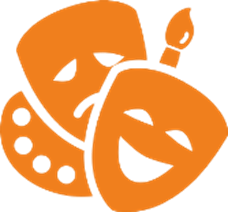 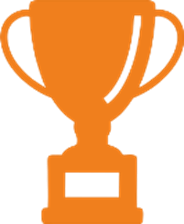 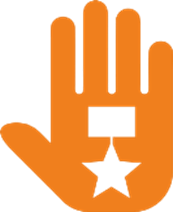 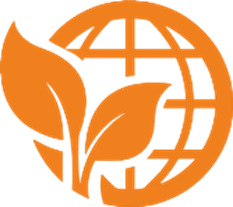 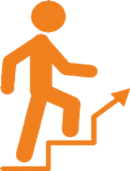 Учебный план. Второй год обученияСодержание учебного плана. Второй год обучения.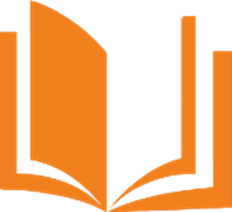 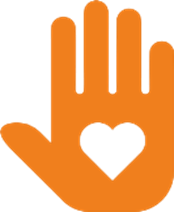 Учебный план. Третий и четвертый год обучения.Содержание учебного плана. Третий и четвёртый год обучения.Планируемые результатыЦелевые ориентиры результатов участия и освоения младшими школьниками содержания учебно-методического комплекса программы«Орлята	России»	определены в	соответствии	с	ФГОС,	основныминаправлениями воспитания, зафиксированными в Примерной рабочей программе воспитания и основываются на российских базовых национальных ценностях.По итогам участия в программе «Орлята России в течение учебного года» младший школьник:понимает важность социально-значимых ценностей Программы (понимает сопричастность к истории родного края, своей Родины — России, Российского государства; осознаёт принадлежность к своему народу и общности граждан России; понимает значение государственных символов; уважает духовно- нравственную культуру своей семьи, народа; понимает ценность человеческой жизни, ценность родного языка, русского языка; сознаёт и принимает свою половую принадлежность, соответствующие ей психофизические и поведенческие особенности с учётом возраста; ориентирован на физическое развитие с учётом возможностей здоровья, занятия физкультурой и спортом; сознаёт ценность труда в жизни человека, семьи, общества; понимает ценность природы, зависимость жизни людей от природы, влияние людей на природу, окружающую среду);применяет в жизни позитивный опыт, полученный в результате участия в различных видах внеурочной деятельности (принимает участие в жизни класса, общеобразовательной организации в доступной по возрасту социально значимойдеятельности; умеет оценивать поступки с позиции их соответствия нравственным нормам, осознаёт ответственность за свои поступки; проявляет стремление к самовыражению в разных видах художественной деятельности, искусстве; владеет основными навыками личной и общественной гигиены, безопасного поведения в быту, природе, обществе; проявляет интерес к разным профессиям; участвует в различных видах доступного по возрасту труда, трудовой деятельности; проявляет любовь и бережное отношение к природе, неприятие действий, приносящих вред природе, особенно живым существам; имеет первоначальные навыки наблюдений,систематизации и осмысления опыта в естественнонаучной и гуманитарной областях знаний);демонстрирует социально-значимую активность в социуме (демонстрирует уважение к государственной символике России, своего региона, местам почитания героев и защитников Отечества); первоначальные навыки общения с людьмиразных народов, вероисповеданий; во взаимодействии с окружающими доброжелателен, проявляет сопереживание, готовность оказывать помощь, выражает неприятие поведения, причиняющего физический и моральный вред другим людям, уважает старших; бережно относится к физическому здоровью, соблюдает основные правила здорового и безопасного для себя и других людей образа жизни, в том числе в информационной среде, проявляет интерес к чтению; проявляет уважение к труду, людям труда, демонстрирует бережное отношение к результатам труда; придерживается в своей деятельности экологических норм; выражает познавательные интересы, активность, любознательность и самостоятельность в познании, демонстрирует в деятельности и повседневном общении интерес и уважение к научным знаниям, науке).Раздел II. «Комплекс организационно-педагогических условий»Календарно-тематическое планирование Календарно-тематическое планирование 1 классКалендарно-тематическое планирование 2 классКалендарно-тематическое планирование 3-4 классМетодические материалыТезаурус основных понятий Программы «Орлята России»Понятие «социальная активность младшего школьника» в контексте Программы рассматривается как творчески-преобразовательное отношение социального субъекта к окружающей его социальной и природной среде, проявления возможностей и способностей человека как члена социума, устойчивое активное отношение личности к отдельным общностям или обществу в целом; развитие социальной активности отражает превращение личности из объекта в субъект общественных отношений.Воспитание – деятельность, направленная на развитие личности, создание условий для самоопределения и социализации обучающихся на основе социокультурных, духовно-нравственных ценностей и принятых в российском обществе правил и норм поведения в интересах человека, семьи, общества и государства, формирование у обучающихся чувства патриотизма, гражданственности, уважения к памяти защитников Отечества и подвигам Героев Отечества, закону и правопорядку, человеку труда и старшему поколению, взаимного уважения, бережногоотношения к культурному наследию и традициям многонационального народа Российской Федерации, природе и окружающей среде. (Федеральный закон № 273 «Об образовании в Российской Федерации»).Коллективно-творческая деятельность – это совместная деятельность детей и взрослых, направленная на развитие навыков социального взаимодействия и творческих способностей каждого участника деятельности, интеллектуальное развитие, а также формирование организаторских способностей. (Иванов И.П. Энциклопедия коллективных творческих дел – М.: Педагогика, 1989. – 208 с.)Событийность – это принцип, предполагающий, что для эффективного воспитания необходимо повседневную, будничную жизнь детей насыщать яркими,запоминающимися ему событиями, которые были бы привлекательны для детей и обладали бы при этом достаточным воспитательным потенциалом. (Степанов П.В. Современная теория воспитания: словарь-справочник /Под ред. Н.Л. Селивановой. – М.:Изд-во: АНО Издательский Дом «Педагогический поиск», 2016. – С.30)Детский коллектив – группа детей, в которой создаётся система высоконравственных и эстетически воспитывающих общественных отношений, деятельности и общения, способствующая формированию личности и развитию индивидуальности каждого её члена. (Ковалёва А.Г.«Педагогика «Орлёнка» в терминахи понятиях»: уч. пособие-словарь / А.Г. Ковалёва, Е.И. Бойко, С.И. Панченко, И.В. Романец, А.М. Кузнецова. – М: Собеседник, 2005. – 192 с.)Ценность – значимость для людей тех или иных объектов и явлений.(Степанов П.В. Современная теория воспитания: словарь-справочник/Под ред. Н.Л. Селивановой.– М.: Изд-во: АНО Издательский Дом «Педагогический поиск», 2016. – С.47). Ценностные основания, заложенные в Программе: Родина, семья, команда, природа, познание, здоровье.Микрогруппа – основное место общения и деятельности ребёнка в смене. В группе из 4-5 человек он готовится к отрядным делам, дежурит, обсуждает возникшие проблемы, делится впечатлениями. (И.В. Иванченко Как рождается микрогруппа: методическое пособие / И В. Иванченко, учебно-методический центр ВДЦ «Орлёнок», 2017. – 80с.). *В коллективе класса микрогруппы формируются с целью чередования творческих поручений.Методика ЧТП – чередование творческих порученийДидактические материалы: ознакомительная презентация для учителей. Среди множества технологий работы с детским коллективом можно выделить методику «Чередование творческих поручений» (или коротко ЧТП).«Чередование творческих поручений» (ЧТП) – это набор поручений, адресованных воспитанникам детского объединения (класс, отряд, группа, спортивная команда, художественный коллектив и пр.) исоставленных согласно его задачам и цели. ЧТП представляет собой соединение нескольких постоянных поручений – трудовых, познавательных, спортивных, организаторских, которые выполняются по очереди каждой микрогруппой для общего коллектива. Эта система позволяет всесторонне раскрыть способности ребёнка в процессе выполнения им широкого диапазона поручений. При этом на уровнях как отдельного ребёнка, так и коллектива (микрогруппы, класса) происходит развитие самостоятельности и навыков самоуправления.Творческое поручение – это отдельная задача, выполнение которой позволяет решить текущую потребность микрогруппы и дать обучающимся определённые знания, отработать навыки, обучиться умениям.Благодаря работе в рамках системы «Чередования творческих поручений» можнорешить сразу две задачи:– удовлетворение психовозрастных потребностей детей (проявление самостоятельности; проявление интереса к окружающему миру; формирование самосознания, интеллекта; проявление социальной активности; поддержка товарищескихотношений; желание объединяться в группы; развитие лидерских навыков и др.);достижение актуальных задач объединения детского коллектива.Строить педагогический процесс важно так, чтобы педагог выступал как скрытыйинициатор деятельности, в то время как у детей складывается впечатление, что инициаторами деятельности являются они сами.Что даёт система ЧТП воспитанникам?проба своих сил в разнообразной деятельности;развитие широкого кругозора, проявление себя в ранее неизвестной деятельности;умение краткосрочно и долгосрочно планировать свою деятельность;самоорганизация и самоуправление коллектива.Методические подсказки, как использовать методику ЧТП в условиях начальной школы.Надеемся, что приведённые ниже примеры вдохновят учителя на поиск своего содержания ЧТП, того, которое будет близко детям именно его класса. Ещё раз обращаем внимание на то, что поручения должны понятны, выполнимы, интересны детям.Класс изначально вместе с учителем составляет список поручений – формирование списка происходит исходя из возрастных особенностей и опыта ребят, возможной профилизации класса, ситуации, в которой приходится работать. В 1-2 классахсписок поручений, по большейчасти, задаётся учителем, в 3-4 классах список поручений создаётся по инициативе самих обучающихся.Ещё на стадии составления списка для детей важно внести ясность, что будет соблюдаться очерёдность поручений – все поручения будут исполняться каждой из микрогрупп хотя бы один раз. Понимание этого способствует развитию умения самостоятельного краткосрочного и долгосрочного планирования детьми своей деятельности. Например, это могут быть следующие поручения:«экологи» или «хранители природы» (те, кто придумывают различные акции и фестивали для сохранения природного богатства – растений и животных и пр.),«затейники» (те, кто придумывают творческие номера, концерты, сюрпризы надни рождения и другие праздники и пр.),«знайки» или «интеллектуалы» (те, кто озадачены развитием интеллектуальных способностей всех учеников, следят за успеваемостью каждого вклассе, помогают отстающим и пр.),«журналисты» (те, кто занимаются освещением жизни класса, пишут статьи, оформляют стенгазету, делают фотографии, снимают видеоролики, по возможности,ведут некий «блог класса» и пр.)«игровики» (те, кто придумывает игры: подвижные, логические,«минутки» и т.д.для того, чтобы всем ребятам всегда было, чем заняться на переменах и пр.).В зависимости от направленности класса, интересов детей возможны другие поручения, например, корреспонденты, ди-джеи, санитары, книголюбы и т.д. Главное, пусть каждое поручение имеет практическую ценность для всего коллектива.Разнонаправленность поручений – одна из изюминок этой методики. Широкий спектр направлений деятельности не только позволяет развивать	кругозор, но и даёт возможность проявить себя в видах деятельности, не интересовавших ребёнка ранее, то есть, открыть в себеновые таланты, интересы и способности.Класс необходимо разделить на микрогруппы. Важно помнить, что дети будут выполнять поручения только в составе этих микрогрупп на протяжении всего года обучения. То есть, меняются поручения, но не меняются дети в составе одной микрогруппы в течение всего учебного года. Количество детей в звеньях варьируется в зависимости от количества обучающихся в классе в целом.Пример формирования микрогрупп в классе (на 30 и более детей): Учитель объявляет, что класс отправляется в морское путешествиена 5-ти разныхкораблях. Для экипажа каждого корабля нужны: командир, старший помощник, штурман,боцман, кок, юнга.Далее класс делится на микрогруппы следующим образом:класс выбирает 5 командиров;командиры каждой микрогруппы выбирают старших помощников;старшие помощники каждой микрогруппы выбирают штурманов;штурманы каждой микрогруппы выбирают боцманов;боцманы каждой микрогруппы выбирают коков;коки каждой микрогруппы выбирают юнг;если есть ребята, которых не выбрали ни в одну из микрогрупп, то эти ребятасами выбирают к какой из команд примкнуть.Примечание: возможно разделение на команды по другой игровой модели с инымидолжностями (на усмотрение педагога).После формирования игровых команд необходимо в получившихся микрогруппах для их сплочения организовать совместную деятельность. Это может быть работа по выбору названия, девиза микрогруппы, создание плаката или что-то другое.Дети в составе одной микрогруппы выполняют поручения на протяжении определённого времени, после чего поручения меняются. Рекомендуемый срок реализации поручений конкретными микрогруппами:1-2 классы – неделя,3-4 классы – от двух недель до месяца.Важным моментом является то, что при смене поручения меняется и руководительмикрогруппы.Для выбора поручений для звеньев можно использовать жеребьёвку. Или применить приём «крутите барабан», как в популярной телевизионной игре «Поле чудес»(необходимо заранее сделать тот самый «барабан»).Примечание. Для поддержания игровой модели (здесь вариант«Морское путешествие») можно поручения представить в виде островов:«Остров Экологов»,«Остров Затейников», «Остров Знаек», «Остров Журналистов», «Остров Игровиков». При выборе поручения дети «попадают» на тот или иной остров, который они и заселяютблагодаря своим инициативам в течение заданного времени (неделя для 1-2 классов / до месяца для 3-4 классов).Обучающиеся должны понимать, для чего они выполняют поручения: не для«галочки», не для того, чтобы получить какой-то приз за выполнение поручений, а для того, чтобы выявить и развить уникальные способностикаждого ребёнка (как организаторские и исполнительские умения – в зависимости от занимаемой роли в микрогруппе, так и коммуникативные навыки), а также для того, чтобы поддерживать в классе атмосферу творчества и сплочённости. Ко всему прочему, каждый ребёнок будет чувствовать собственную значимость, выполняя ответственное поручение на благо всегоклассного коллектива.Однако сам факт поощрения не исключается – это происходит в виде похвалы от учителей, родителей, поддержки одноклассников. Сами детские микрогруппы могутприсуждать небольшие призы в рамках акций, дел, конкурсов, инициатив, которые будут реализовываться ими при выполнении поручений.На первых порах (в первый месяц) реализации системы ЧТП учителю очень важно поддерживать ребят, направлять их деятельность, создать положительный настрой, индивидуально работать с каждой командой, большую помощь в этой работе могут оказать родители.В дальнейшем микрогруппам предоставляется больше свободы творчества: но если ход работы микрогрупп в 1 классе от и до отслеживается учителем (возможно родителями), то к 4 классу у ребят развивается самостоятельная организация деятельности каждой из микрогрупп: они учатся управлять, делегировать обязанности, находить общие решения практически без вмешательства взрослых.Так или иначе, учитель может участвовать в решении затруднительных вопросов, ведь главная задача воспитанников заключается не просто в«отработке» поручения, ребята должны ещё и получить определённые знания, отработать навыки, усвоить умения, получить значимый результат.По истечении заданного времени выполнения детьми поручений (неделя у 1-2 классов, до месяца у 3-4 классов) учитель вместе с детьми подводят итоги: каждая команда рассказывает, что было сделано, что получилось, над чем ещё нужно поработать. Учителю важно помочь ребятам выделить сильные стороны, что получилось и почему, а что необходимо исправить, над чем подумать и исправить, намечают перспективы.Рекомендуется отображать ход ЧТП и прогресс микрогрупп в Орлятскомуголке. Дети будут иметь возможность видеть результаты своей работы в микрогруппахэто может послужить дополнительным стимулированием.образовательного стандарта начальногообщего образования.Важно помнить, что «Чередование творческих поручений» – это система работы. Если педагог выберет эту форму, он не должен забывать регулярно выделять время на работу с микрогруппами, напоминать им, какое поручение они сегодня выполняют, контролировать выполнение, подводить итоги и пр. С детьми обязательно обсуждается работа каждой микрогруппы, проделанная работа не должна остаться без внимания. Но соревноваться в выполнении чередующихся творческих поручений не стоит, лучше, еслидети будут работать не за баллы или награды, а потому что интересно.Использование методики ЧТП позволяет осуществить долгосрочный воспитательный проект, который:создаёт условия для формирования способностей к самостоятельным поступками действиям, к принятию ответственности за их результаты;развивает трудолюбие, способность к преодолению трудностей, целеустремлённость и настойчивость в достижении результата;формирует основы нравственного самосознания личности (совести): способности младшего школьника формулировать собственные нравственные обязательства, осуществлять нравственный самоконтроль, требовать от себя выполнения моральных норм, давать нравственную оценку своим и чужим поступкам.Что необходимо учесть:детям младшего школьного возраста следует предлагать только те поручения, которые им нравятся, и при наличии у конкретного ребёнка способностей, позволяющихсправиться с поручением;поручения не должны быть однотипными;педагогу не следует навязывать своё решение проблемы – пусть ребёнок младшего школьного возраста проявляет творчество в поручении;не следует упрекать ребёнка, даже если поручение выполнено не так, как педагогу хотелось бы, лучше похвалить, хотя бы за старание;необходимо всегда контролировать выполнение поручений, потому что дети младшего школьного возраста за все охотно берутся, но без соответствующей стимуляции охладевают к делу, даже забывают о поручении;педагогу не следует разжигать соперничества между микрогруппами. Необходимо подмечать и поддерживать ростки настоящей дружбы, взаимопомощи, настойчивости в осуществлении задуманного;педагогу не следует давать или выставлять оценки выполнению творческих поручений: это зачастую вызывает обиды, провоцирует ненужное соперничество. Оценивать выполнение поручений следует как бескорыстную заботу о товарищах, как радостные моменты жизни всего коллектива, окружающих людей.Чередующиеся творческие дела-поручения не становятся в тягость, не надоедают, но, периодически повторяясь, обогащают всех и каждого необходимым практическим, организаторским, нравственным опытом.ЧЕРЕДОВАНИЕ ТВОРЧЕСКИХ ПОРУЧЕНИЙ (примеры)«Журналисты»«Бортжурнал», «Путевой дневник». Каждый день дети делают заметки о жизни класса (это могут быть и смешные ситуации, и серьёзные дела) в Орлятском уголкев специально отведённом месте для «путевого дневника».«Моя мама». Новая страничка дневника – сочинение о самом дорогом человеке. После того, как все побывают журналистами, тетрадь сохраняется до праздникамам, международного женского дня. В идеале – дневник со съёмными листами в виде папки - скоросшивателя. На празднике эти листы в конверте дарятся мамам.«Маленькое интервью». Ко дню учителя журналисты берут интервью у разных учителей («Когда я был учеником…»). Материал может быть использован для школьной газеты ко Дню учителя. Как вариант – интервью у учеников «Если бы я был учителем…».«Книга предложений». Ребята записывают свои предложения к проведению каникул. Предложения записываются и обсуждаются в классе. Как вариант – рубрика«Наше свободное время».«Почтовый ящик». Ребёнок обозначает проблему в классе, записывает её иможет без подписи опустить записку в ящик. На классном часе проблемы обсуждаются. Приём будет полезен учителю тем, что он сможет провести анализ атмосферы в классе, выявить лидеров,«проблемных» детей и тех, на кого стоит обратить внимание.Наиболее активной деятельность этой микрогруппы может быть в ходе реализациитрека “Орлёнок - лидер”, “Орлёнок - хранитель”.«Игровики»«Наша игротека». Данной микрогруппой оформляется альбом игр, в которые можно поиграть классом на перемене (каждая страничка – игра, которую ребёноквыписал и оформил, либо вырезал и тоже оформил).Таким образом собирается большая коллекция игр.«Поиграй с нами». Ребёнок на перемене организовывает подвижную игру. Игра берётся из классной игротеки. В следующий раз другой ребёнок показывает новую игру. Можно играть и в наиболее понравившуюся игру.«Спортивный календарь». Дети готовят сообщения о достижениях в спортивных играх в стране, в школе, в классе. Наиболее активной деятельность этой микрогруппы может быть в ходе реализации трека “Орлёнок- спортсмен”, когда ребята будут придумывать различные виды зарядок.«Экологи»«Растения-врачи». Дети приносят карточку лекарственного растения с изображением, названием и краткой информацией о лечебных свойствах. Оформляется альбом.«Под нашей защитой». Ребята приносят открытки, вырезки, рисунки растений и животных, которые занесены в Красную книгу и Чёрную книгу. Составляются альбомы.«Мои друзья». Дети приносят фотографии своих питомцев. Оформляется фотовыставка.«Поможем друзьям». Дети с родителями готовят кормушки и вывешивают во дворах. Дежурный «природовед» в конкретный день следит за кормушкой.Наиболее активной деятельность этой микрогруппы может быть в ходе реализациитрека “Орлёнок- эколог”.«Затейники»«Сюрприз на День Рождения». Дети отслеживают, чей день рождения выпадаетна конкретную неделю/месяц, включая дни рождения учителей, и готовят интересное поздравление.«Подарок учителям». На День учителя ребята могут придумать поздравление для каждого из учителей, исходя из специфики предмета, который преподаёт тот или иной учитель. Или могут организовать миниконцерт для учителей в свой классный час и таким образом поздравить.«Новогодний Морозко». Секретная игра, когда каждый ученик может примерить на себя роль Морозко (аналог Деда Мороза) и делать подарки, слать приятные записки другому ребёнку. Подобная акция основана на игре «Тайный друг»: дети посредством жеребьёвки получают имя одноклассника, которому нужно делать подарки и присылать записки. Важное условие: действия Морозко должны быть тайными. Следуетпроследить, чтобы у каждого ребёнка был свой Морозко, и чтобы ребёнку не выпало его же имя. Через неделю-две недели игры каждый Морозко признаётся, кому дарил подаркии записки.«Самый яркий день». Это может быть праздник Весны. Группа затейников организует некий «Парад красок», когда весь класс одевается в определённый, согласованный в классе заранее, цвет или надевает предмет одежды одного цвета. Это привнесёт в обычный школьный день настроение весны и красоты.«День без рюкзаков». Этот праздник может быть приурочен ко Дню Смеха, который проходит 1 апреля. Дети могут проявить креативность и выбрать любой другой предмет для переноски учебников и тетрадей, кроме рюкзака и подобных ему вещей (к примеру: футляр для гитары, переноска для кота/собаки, корзина из магазина, коробка и т.д.).Наиболее активной деятельность этой микрогруппы может быть в ходе реализациитрека “Орлёнок - мастер”, “Орлёнок - лидер”.«Знайки»«Отличный день». Это может быть конкурс, направленный на получениеучащимися наибольшего количества «пятёрок».«От знайки к знайкам». Это акция, когда одни ученики проводят «уроки» длягрупп других учеников, которые не поняли какую-то тему. Учёными доказано, что дети лучше усваивают тему, когда пробуют объяснить её товарищам “своим языком”. Естественно, для улучшения качества мероприятия группы должны быть до 5 человек.«Головоломки на переменах». Дети рисуют на листе ватмана свои кроссворды, ребусы, шарады, занимательные примеры, которые класс будет решать на переменах. Это позволит активизировать мозговую деятельность перед уроками.Наиболее активной деятельность этой микрогруппы может быть в ходе реализациитрека “Орлёнок- эрудит”.«Санитары»Конкурс на «самого – самого» (самый чистый воротничок, самаяаккуратная причёска, самый опрятный вид и т. д.).«Солнце воздух и вода – наши лучшие друзья». Санитары приносят заметкииз газет и журналов о гигиене.Рейд «Твой носовой платочек». Рейд проводится так, чтобы дети не зналио нём заранее.Конкурс на лучшее рабочее место. Во время перемены дети проверяютчистоту и аккуратность рабочих мест в классе.Отображение результатов в газете класса.Наиболее активной деятельность этой микрогруппы может быть в ходе реализациитрека “Орлёнок- эколог”, “Орлёнок - спортсмен”.«Книголюбы»«Книжкина больница». Дети восстанавливают состояние книжек изшкольной, классной или домашней библиотеки.«Умеешь ли ты читать?» Ребята читают друг другу понравившиеся отрывкииз книг или просто знакомят друзей с понравившейся им книгой.«Наша библиотека». Дети организовывают уголок классной библиотеки скнигами, а также составляют её картотеку.«По дорогам сказки». Ребята приносят рисунки-иллюстрации прочитанныхпроизведений. Оформляется выставка. По рисункам можетбыть организована викторина.Наиболее активной деятельность этой микрогруппы может быть в ходе реализациитрека “Орлёнок - эрудит”, “Орлёнок - доброволец”.Программа обеспечена методическими и дидактическими материалами, размещенными на сайте Корпоративного университета Российского движенияшкольниковМатериалы для обучающихсяДля обучения на курсах необходимо зарегистрироваться на сайте, далее следовать инструкции:Онлайн курс «Академия гражданина»Онлайн курс «Основы социального проектирования»Онлайн-курс «Анимация онлайн (анимируй с РДШ)»Онлайн курс «Фотостудия с РДШ»Онлайн курс «Экологическое мышление»Онлайн курс «Совместное лидерство»Онлайн курс «Впорядке»Онлайн курс «Медиашкола»Онлайн курс «Профориентация в цифровую эпоху» 10.Онлайн курс «Семь ошибок при выборе профессии»Материалы для педагоговДля обучения на курсах необходимо зарегистрироваться на сайте, далее следовать инструкции:Курс «Организация воспитательной работы на основе мероприятийРДШ»Онлайн курс «Академия гражданина» (для педагогов)Онлайн курс «Российское движение школьников: планирование иорганизация работы»Онлайн	курс	«Формирование	гражданской идентичности	уобучающихся 4-11 классов»Онлайн	курс	«Как	поддержать	деятельность добровольческогоотряда»Онлайн курс «Школа классных кураторов»Контент-агрегатор воспитательных практик «Ежедневно с РДШ» Методическое	сопровождение	программы развития	социальной активности «Орлята России»Список литературыФедеральный государственный образовательный стандарт начального общего образования (утв. приказом Министерства образования и науки РФ от 6 октября 2009 г. N 373) С изменениями и дополнениями от: 26 ноября 2010 г., 22сентября 2011 г., 18 декабря 2012 г., 29 декабря 2014 г., 18 мая, 31 декабря 2015 г., 11декабря 2020 г.)Беляков, Ю.Д. Методика организации коллективных творческих дел и игр(изд. 2-е, перераб. и доп.). – ФГБОУ ВДЦ «Орлёнок» : учебно-методический центр, 2020.80 с. – Текст: непосредственный.Божович, Л. И. Личность и ее формирование в детском возрасте / Л. И. Божович. – СПб. : Питер, 2008 – 398с.Божович, Л. И. Психическое развитие школьника и его воспитание / Л. И.Божович, Л. С. Славина. М. : Питер, 2008. – 750 с.Бурова, Л. И. Экологическая практика как инновационная модель внеурочной деятельности / Л. И. Бурова // Начальная школа. 2016. № 5. С. 45- 47, 55.Григорьев, Д. От результатов к эффектам : конструирование внеурочной деятельности / Д. Григорьев // Классное руководство и воспитание школьников : журн. Изд. дома «Первое сент.». 2016. № 4. С. 4-6.Гриценко Л.И. Теория и методика воспитания: личностно-социальный подход: Учеб. Пособие для студ. высш. учеб. заведений / Л.И. Гриценко. – М.: Издательский центр «Академия», 2005. – 240 с.Ибрагимова, О. В. Внеурочная деятельность учащихся в системе воспитательной работы образовательных организаций / О. В. Ибрагимова // Начальная школа. 2015. № 11. С. 49-53.Рожков, М. И. Конспекты уроков для учителя 1–4 классов общеобразовательных учреждений: воспитание гражданина: уроки социальности : практическое пособие : / М. И. Рожков. – Москва : Владос, 2014. – 72 с.Смирнов, Н.В. Технологии развития социальной активности школьников: учебно-методическое пособие. – СПб, Издательство«КультИнформПресс», 2021. – с. 77Социокультурный опыт современных детей и его развитие в процессе воспитания: монография / И.В. Вагнер, М.П. Гурьянова, Е.М. Клемяшова, Н.Н. Казначеева, И.В. Метлик [и др.] / Москва, Издательство: ФГБНУ «Институт изучения детства, семьи и воспитания Российской академии образования». – 2019. – 268 с.МИНИСТЕРСТВО ПРОСВЕЩЕНИЯ РОССИЙСКОЙ ФЕДЕРАЦИИМинистерство образования Тульской  областиМО Заокский район Муниципальное казенное общеобразовательное учреждение «Пахомовская средняя общеобразовательная школа»Дополнительная общеобразовательная общеразвивающая программа «Орлята России»Направленность: социально - гуманитарнаяВозраст обучающихся: 7-11 лет Срок реализации: 2  года Разработчик программы: педагог                дополнительного образованияЧекунова Юлия ИгоревнаПахомово 
2023 год№ п/пНазвание темыКол-во часовКол-во часовКол-во часов№ п/пНазвание темыВсегоТеорияПрактик аПодготовительный этап к участию в ПрограммеПодготовительный этап к участию в Программе1Игровая программа «Играй, узнавай,найди друзей в классе»112«Мы будем друзьями в классе»113«Волшебные слова дружбы»114«Правила настоящих друзей»115Вводный Орлятский урок11Трек «Орлёнок – Эрудит» – 5 занятийТрек «Орлёнок – Эрудит» – 5 занятий1Кто такойэрудит?»112Эрудит –это …»113Всезнайка114Встреча с интереснымэрудитом – книгой115Подведём итоги11Трек «Орлёнок – Доброволец» – 5 занятийТрек «Орлёнок – Доброволец» – 5 занятий1От слова кделу112Спешить на помощь безвозмездно113«Совместное родительскоесобрание «Наша забота!»114Доброволец –это доброе сердце115Подведём итоги11Трек «Орлёнок – Мастер» – 5 занятийТрек «Орлёнок – Мастер» – 5 занятий1Мастер –это …112Мастерская Деда Мороза…113Класс мастеров114Класснаяёлка115Новогоднеенастроение11Трек «Орлёнок – Спортсмен» – 5 занятийТрек «Орлёнок – Спортсмен» – 5 занятий1Утро мыначнём с зарядки112Сто затей длявсех друзей113Весёлыестарты114Самые спортивныеребята моейшколы115Азбука здоровья11Трек «Орлёнок – Хранительисторической памяти» – 5 занятийТрек «Орлёнок – Хранительисторической памяти» – 5 занятий1Орлёнок – хранитель историческойпамяти112История школы – мояистория113Поход в музей114Поход в музей115Историческое чаепитие11Трек «Орлёнок – Эколог» – 5 занятийТрек «Орлёнок – Эколог» – 5 занятий1ЭКОЛОГиЯ112Каким должен быть настоящий эколог?113В гости кприроде114Мы друзьяприроде115Орлята –экологи11Трек «Орлёнок – Лидер» – 5 занятийТрек «Орлёнок – Лидер» – 5 занятий1Лидер – это…»112Я хочу бытьлидером113С командой действую!114Как становятся лидерами?115Мы дружныйкласс11Итого402020Трек «Орлёнок – Эрудит» – 5 занятийЦенности, значимые качества трека: познаниеСимвол трека – конверт-копилкаТрек «Орлёнок – Эрудит» занимает первый месяц второй четверти. Именно к этому времени учебный процесс и все связанные с ним новые правила жизнедеятельности становятся для первоклассника более понятными. Данный трек позволит, с одной стороны, поддержать интерес к процессу получения новых знаний, с другой стороны, познакомить обучающихся с разными способами получения информации.Трек «Орлёнок – Эрудит» – 5 занятийЦенности, значимые качества трека: познаниеСимвол трека – конверт-копилкаТрек «Орлёнок – Эрудит» занимает первый месяц второй четверти. Именно к этому времени учебный процесс и все связанные с ним новые правила жизнедеятельности становятся для первоклассника более понятными. Данный трек позволит, с одной стороны, поддержать интерес к процессу получения новых знаний, с другой стороны, познакомить обучающихся с разными способами получения информации.Трек «Орлёнок – Эрудит» – 5 занятийЦенности, значимые качества трека: познаниеСимвол трека – конверт-копилкаТрек «Орлёнок – Эрудит» занимает первый месяц второй четверти. Именно к этому времени учебный процесс и все связанные с ним новые правила жизнедеятельности становятся для первоклассника более понятными. Данный трек позволит, с одной стороны, поддержать интерес к процессу получения новых знаний, с другой стороны, познакомить обучающихся с разными способами получения информации.Трек «Орлёнок – Эрудит» – 5 занятийЦенности, значимые качества трека: познаниеСимвол трека – конверт-копилкаТрек «Орлёнок – Эрудит» занимает первый месяц второй четверти. Именно к этому времени учебный процесс и все связанные с ним новые правила жизнедеятельности становятся для первоклассника более понятными. Данный трек позволит, с одной стороны, поддержать интерес к процессу получения новых знаний, с другой стороны, познакомить обучающихся с разными способами получения информации.Трек «Орлёнок – Эрудит» – 5 занятийЦенности, значимые качества трека: познаниеСимвол трека – конверт-копилкаТрек «Орлёнок – Эрудит» занимает первый месяц второй четверти. Именно к этому времени учебный процесс и все связанные с ним новые правила жизнедеятельности становятся для первоклассника более понятными. Данный трек позволит, с одной стороны, поддержать интерес к процессу получения новых знаний, с другой стороны, познакомить обучающихся с разными способами получения информации.№ТемаСодержание темыВиды деятельностиФормы организациизанятий1«Кто такойВведение в тему,Познавательная,просмотрэрудит?»мотивация,игровая.мультфильма;целеполагание.Взаимодействие –Знакомство сгрупповое,решение ребусов,понятием «Эрудит»:фронтальное,кроссвордов,лексическая работа –индивидуальное.загадок;значения новогослова.Учитель организуеттанцевальныйфлешмоб.обсуждение вопроса:как называют тех, ктомного знает, тех, ктообладает большимизнаниями?Для достижения целизанятия используетигровоевзаимодействие смультгероями.2«Эрудит – это …»Совместно с детьми обсуждают ификсируют качества, необходимые для того, чтобы стать и быть эрудитом.Через групповуюработу учатся рассуждать и слушать другого, работатьвместе, ценить знания.*Работа с конвертом- копилкой трека«Орлёнок – Эрудит».Познавательная,игровая, проблемно- ценностное общение.Взаимодействие – групповое, фронтальное, индивидуальное.диалог с детьми;работа в парах высказываниедетьми своей точки зрения;логические и интеллектуальные игры-минутки.;3«Всезнайка»Учимся узнавать главные качества эрудита, осознавать ценность умственного труда в жизни человекаОпределяем значимостьсовместной работы.*Работа с конвертом- копилкой трека«Орлёнок – Эрудит».Познавательная, игровая, проблемно- ценностное общение.Взаимодействие – групповое, фронтальное, индивидуальное.повторение материала4«Встреча с интересным эрудитом – книгой»Выход в библиотеку (районная, школьная), совместно с библиотекаремзнакомство с детскими энциклопедиями и другими интересными книгами, запись обучающихся вбиблиотеку.Познавательная, проблемно- ценностное общение.Взаимодействие – групповое, фронтальное, индивидуальное.посещение библиотеки;работа с книгой.5«Подведём итоги»Смотрят фото или видео как проходил трек, открывают конверт-копилку анализируют результат, совместно составляют опорную схему: чемунаучились, что узнали.Познавательная, проблемно- ценностное общение.Взаимодействие – групповое, фронтальное, индивидуальное.работа в парах;просмотр фото/видео;составление и использование опорных схем.Трек «Орлёнок – Доброволец» – 5 занятий Ценности, значимые качества трека: милосердие, доброта, заботаТрек «Орлёнок – Доброволец» – 5 занятий Ценности, значимые качества трека: милосердие, доброта, заботаТрек «Орлёнок – Доброволец» – 5 занятий Ценности, значимые качества трека: милосердие, доброта, заботаТрек «Орлёнок – Доброволец» – 5 занятий Ценности, значимые качества трека: милосердие, доброта, заботаТрек «Орлёнок – Доброволец» – 5 занятий Ценности, значимые качества трека: милосердие, доброта, заботаСимвол трека – Круг ДобраРеализация трека проходит для ребят 1-х классов осенью, но его тематика актуальна круглый   год.   Важно,   как   можно   раньше   познакомить   обучающихся   с   понятиями«доброволец», «волонтёр», «волонтёрское движение». Рассказывая о тимуровском движении, в котором участвовали их бабушки и дедушки, показать преемственность традиций помощи и участия. В решении данных задач учителю поможет празднование в России 5 декабря Дняволонтёра.Символ трека – Круг ДобраРеализация трека проходит для ребят 1-х классов осенью, но его тематика актуальна круглый   год.   Важно,   как   можно   раньше   познакомить   обучающихся   с   понятиями«доброволец», «волонтёр», «волонтёрское движение». Рассказывая о тимуровском движении, в котором участвовали их бабушки и дедушки, показать преемственность традиций помощи и участия. В решении данных задач учителю поможет празднование в России 5 декабря Дняволонтёра.Символ трека – Круг ДобраРеализация трека проходит для ребят 1-х классов осенью, но его тематика актуальна круглый   год.   Важно,   как   можно   раньше   познакомить   обучающихся   с   понятиями«доброволец», «волонтёр», «волонтёрское движение». Рассказывая о тимуровском движении, в котором участвовали их бабушки и дедушки, показать преемственность традиций помощи и участия. В решении данных задач учителю поможет празднование в России 5 декабря Дняволонтёра.Символ трека – Круг ДобраРеализация трека проходит для ребят 1-х классов осенью, но его тематика актуальна круглый   год.   Важно,   как   можно   раньше   познакомить   обучающихся   с   понятиями«доброволец», «волонтёр», «волонтёрское движение». Рассказывая о тимуровском движении, в котором участвовали их бабушки и дедушки, показать преемственность традиций помощи и участия. В решении данных задач учителю поможет празднование в России 5 декабря Дняволонтёра.Символ трека – Круг ДобраРеализация трека проходит для ребят 1-х классов осенью, но его тематика актуальна круглый   год.   Важно,   как   можно   раньше   познакомить   обучающихся   с   понятиями«доброволец», «волонтёр», «волонтёрское движение». Рассказывая о тимуровском движении, в котором участвовали их бабушки и дедушки, показать преемственность традиций помощи и участия. В решении данных задач учителю поможет празднование в России 5 декабря Дняволонтёра.№ТемаСодержание темыВиды деятельностиФормы организациизанятий1«От слова к делу»Введение в тему. Мотивация, целеполагание. Знакомство с понятиями «Добро. Доброволец и волонтёр.Добровольчество»: лексическая работа – значения новых слов.На занятии прослушивают песню или просмотр отрывка мультфильма «Если добрый ты», чтение рассказа «Просто старушка» для того, чтобы помочь детям охарактеризовать те или иные поступки, действия, сделатьвыводы.Можно использовать психологический приём: «Ребята, прижмите свои ладошки к сердцу, закройте глаза, улыбнитесь,подумайте о чём-то добром. Кто готов, откройте глаза.Прикоснитесь ладошками к своемуПознавательная, проблемно- ценностное общение.Взаимодействие – групповое, фронтальное, индивидуальное.прослушивание песни или просмотр мультфильма;анализ рассказа; танцевальный флешмоб.соседу, пожелайте друг другу всего самого хорошего».Символ волонтёрства– приподнятая рука с раскрытой ладонью и сердцем.*Работа с символом трека«Орлёнок – Доброволец» - КругомДобра.2«Спешить на помощь безвозмездно»Важно с детьми прийти к пониманию того, что в их силах делать добрые дела. Вместе их придумать, обсудить, решить, что можно сделать уже в ближайшее время.Знакомству детей с понятиями «добра» и«добровольчества» способствует решение ими кейсов, или проблемных ситуаций.Работая в микрогруппах, дети погружаются в проблемы, касающиеся темы добровольчества, анализируют, примеряют на себя разные роли и ситуации.Деятельность вмикрогруппах по 3 человека позволяет увидеть и услышать разные мнения и точки зрения.Познавательная, проблемно- ценностное общение.Взаимодействие – групповое, фронтальное, индивидуальное.участвуют в игре; решение кейсов;создание«Классного круга добра»;танцевальный флешмоб.*Работа с символом трека «Орлёнок – Доброволец» - КругомДобра.3«Совместное родительское собрание«Наша забота!»Совместное обсуждение с родителями и детьми: Как делать добро для бабушек и дедушек? (родным, соседям) Что значит быть добрым рядом с ними?Обучающиеся становятся соучастниками коллективного благородного дела. Важным моментом является то, что родители«включаются» и совместно с детьми и педагогом выбирают то доброе дело, которое им по силам. Дети на примере своих родителей учатся тому, как распределять роли, выполнять поручения, вести конструктивные разговоры - то есть, работе в команде во благо добра.*Работа с символом трека «Орлёнок – Доброволец» КругомДобра.Познавательная, проблемно- ценностное общение.Взаимодействие – групповое, фронтальное, индивидуальное.обсуждение вопросов;мероприятия на сплочение не только для детей,но и для родителей.4«Доброволец – это доброе сердце»Встреча с гостем, который достиг успехов в области добровольчества.*Работа с символом трека «Орлёнок –Познавательная, проблемно- ценностное общение.Взаимодействие – групповое.встреча с волонтером;интервью - беседа.Доброволец» - Кругом ДобраДополняют «Классный круг добра» впечатлениями овстрече.5«Подведём итоги»*Работа с символом трека «Орлёнок – Доброволец» Творческая работа«Классный круг добра».Дополняем качествами добровольца (выбирая из: милосердный, злой, отзывчивый,вредный…) Просмотр видео/слайд-шоу о том, как прошёл трек, чем запомнился и что доброго смоглисделать для других.Познавательная, проблемно- ценностное общение.Взаимодействие – групповое, фронтальное, индивидуальное.просмотр фото/видео; обсуждение хода трека;участие в игре;участие в флешмобе.Трек «Орлёнок – Мастер» – 5 занятий Ценности, значимые качества трека: познание Символ трека – Шкатулка мастераВ рамках данного трека дети знакомятся с тезисом, что можно быть мастерами в разных сферах деятельности, в разных профессиях. Сроки реализации трека «Орлёнок – Мастер» поделены на два временных промежутка: во время первой части трека дети – активные участники Мастерской Деда Мороза: готовят класс и классную ёлку к новогоднему празднику / участвуют в новогоднем классном и школьном празднике. Вторая часть трека определена для знакомства с лучшими мастерами своего дела и различных профессий (на уровне региона или страны); посещений мест работы родителей-мастеров своего дела, краеведческих музеев и пр.Трек «Орлёнок – Мастер» – 5 занятий Ценности, значимые качества трека: познание Символ трека – Шкатулка мастераВ рамках данного трека дети знакомятся с тезисом, что можно быть мастерами в разных сферах деятельности, в разных профессиях. Сроки реализации трека «Орлёнок – Мастер» поделены на два временных промежутка: во время первой части трека дети – активные участники Мастерской Деда Мороза: готовят класс и классную ёлку к новогоднему празднику / участвуют в новогоднем классном и школьном празднике. Вторая часть трека определена для знакомства с лучшими мастерами своего дела и различных профессий (на уровне региона или страны); посещений мест работы родителей-мастеров своего дела, краеведческих музеев и пр.Трек «Орлёнок – Мастер» – 5 занятий Ценности, значимые качества трека: познание Символ трека – Шкатулка мастераВ рамках данного трека дети знакомятся с тезисом, что можно быть мастерами в разных сферах деятельности, в разных профессиях. Сроки реализации трека «Орлёнок – Мастер» поделены на два временных промежутка: во время первой части трека дети – активные участники Мастерской Деда Мороза: готовят класс и классную ёлку к новогоднему празднику / участвуют в новогоднем классном и школьном празднике. Вторая часть трека определена для знакомства с лучшими мастерами своего дела и различных профессий (на уровне региона или страны); посещений мест работы родителей-мастеров своего дела, краеведческих музеев и пр.Трек «Орлёнок – Мастер» – 5 занятий Ценности, значимые качества трека: познание Символ трека – Шкатулка мастераВ рамках данного трека дети знакомятся с тезисом, что можно быть мастерами в разных сферах деятельности, в разных профессиях. Сроки реализации трека «Орлёнок – Мастер» поделены на два временных промежутка: во время первой части трека дети – активные участники Мастерской Деда Мороза: готовят класс и классную ёлку к новогоднему празднику / участвуют в новогоднем классном и школьном празднике. Вторая часть трека определена для знакомства с лучшими мастерами своего дела и различных профессий (на уровне региона или страны); посещений мест работы родителей-мастеров своего дела, краеведческих музеев и пр.Трек «Орлёнок – Мастер» – 5 занятий Ценности, значимые качества трека: познание Символ трека – Шкатулка мастераВ рамках данного трека дети знакомятся с тезисом, что можно быть мастерами в разных сферах деятельности, в разных профессиях. Сроки реализации трека «Орлёнок – Мастер» поделены на два временных промежутка: во время первой части трека дети – активные участники Мастерской Деда Мороза: готовят класс и классную ёлку к новогоднему празднику / участвуют в новогоднем классном и школьном празднике. Вторая часть трека определена для знакомства с лучшими мастерами своего дела и различных профессий (на уровне региона или страны); посещений мест работы родителей-мастеров своего дела, краеведческих музеев и пр.№ТемаСодержание темыВиды деятельностиФормы организациизанятий1«Мастер – это …»Введение в тему, мотивация, целеполагание. Знакомство с понятием «Мастер»: лексическая работа – значения нового слова.Познавательная, досугово- развлекательная, художественное творчество, проблемно-прослушивание стихотворения;просмотрмультфильма; обсуждениевопросов;Работа в парах – расскажите о своих родителях - мастерах своего дела друг другу. («Моя мама мастер своего дела. Она ...»).Блиц-высказывания ребят: «Я узнал, что у Никиты мама повар. Она мастер готовить салаты» …)Пробуем себя в роли мастера – Что может делать мастер? Хотите попробовать себя в роли мастера?Обсуждаем,придумываем, делаем простое оригами, дорисовываем, создаем коллективную работу по объединению оригами в единый смысловой сюжет, после чего организовывается творческоевыступление учащихся.Подводим итоги: кто такой мастер? Ктоможет быть мастером?Какими мы былимастерами? Что нужно сделать нам, чтобы стать мастерами? Как мастер создаёт свою работу –«придумывает, делает/ создаёт, показывает ирадует других».ценностное общение.Взаимодействие – групповое, фронтальное, индивидуальное.изготовление оригами;танцевальный флешмоб.*Работа с символом трека- Шкатулкоймастера2«Мастерская Деда Мороза…»Реализуем нашу идею (учитель выстраивает занятие на основе этапов коллективно- творческой деятельности).*Работа со шкатулкой трека«Орлёнок – Мастер»В шкатулкувкладываем итоги дела– анализ КТД, можно снять видео с впечатлениями ребят.Ребятами под руководством педагога осуществляется изготовление одной большой новогодней гирлянды – для создания новогоднего настроения в классе и чувства коллектива среди обучающихся – идея «одной большой командой делаемобщее дело».Познавательная, досугово- развлекательная, художественное творчество, проблемно- ценностное общение.Взаимодействие – групповое, фронтальное, индивидуальное.отгадывание загадок;деление на группы;танцевальный флешмоб.3«Класс мастеров»Основной посыл данного занятия – реализация идей по украшению класса или классной ёлки, знакомство с историей новогодних игрушек в России, праздника Нового года в целом.Обучающиеся продолжают создавать себе атмосферупраздника иПознавательная, художественное творчество.Взаимодействие – групповое, фронтальное, индивидуальноереализация идей по украшению класса/классной ёлки;знакомство с историей новогодних игрушек.волшебства своими силами.Отличительной чертой является то, что дело реализуется всеми обучающимися под руководством педагога– дети выдвигают свои предложения, идеи, инициативы.*Работа с символом трека – Шкатулкой мастера.В шкатулкувкладываем идеи по созданию праздника Нового года, игрушки, подарки, сделанныестараниями ребят.4«Классная ёлка»Данное занятие отводится для самого праздника Нового года.Классный коллектив своими силами, идеями, инициативами, с поддержкой педагога и родителей устраивают Новый год на свой лад, соблюдая придуманные ими же традициями.Приглашаются родители, которые становятся зрителями творческих успехов своих детей: актёров, декораторов, художников, костюмеров, сценаристов. Праздник от самого начала до конца пропитанПознавательная, художественное творчество.Взаимодействие – групповое, фронтальное, индивидуальное.украшение классной ёлки;знакомство с историей Нового года.гордостью за свой класс и себя как организатора.*Работа с символом трека – Шкатулкой мастера.В шкатулку вкладываемфотографии праздника Нового года, подарочки, открытки –всё, созданное детьми.5«Новогоднее настроение»Занятие – подведение итогов трека.Смотрят видеоролик/ слайд-шоу, демонстрирующие процесс прохождения трека, обучающиеся делятся впечатлениями, мнениями.*Работа с символом трека – Шкатулкой мастера.В шкатулку вкладываем (например)идеи набудущий год.Познавательная, художественное творчество.Взаимодействие – групповое, фронтальное, индивидуальноепросмотр фото/видео- анализ результатов;составление опорной схемы.Трек «Орлёнок – Спортсмен» – 5 занятийЦенности, значимые качества трека: здоровый образ жизниСимвол трека – ЗОЖик (персонаж, ведущий здоровый образ жизни)Время для реализации этого трека обусловлено необходимостью усилить двигательную активность детей, так как к середине учебного года накапливается определённая физическая и эмоциональная усталость от учебной нагрузки. Надеемся, что дополнительные физкультурно-оздоровительные мероприятия, в том числе, позволят снизить заболеваемость детей, что актуально в зимний период.Трек «Орлёнок – Спортсмен» – 5 занятийЦенности, значимые качества трека: здоровый образ жизниСимвол трека – ЗОЖик (персонаж, ведущий здоровый образ жизни)Время для реализации этого трека обусловлено необходимостью усилить двигательную активность детей, так как к середине учебного года накапливается определённая физическая и эмоциональная усталость от учебной нагрузки. Надеемся, что дополнительные физкультурно-оздоровительные мероприятия, в том числе, позволят снизить заболеваемость детей, что актуально в зимний период.Трек «Орлёнок – Спортсмен» – 5 занятийЦенности, значимые качества трека: здоровый образ жизниСимвол трека – ЗОЖик (персонаж, ведущий здоровый образ жизни)Время для реализации этого трека обусловлено необходимостью усилить двигательную активность детей, так как к середине учебного года накапливается определённая физическая и эмоциональная усталость от учебной нагрузки. Надеемся, что дополнительные физкультурно-оздоровительные мероприятия, в том числе, позволят снизить заболеваемость детей, что актуально в зимний период.Трек «Орлёнок – Спортсмен» – 5 занятийЦенности, значимые качества трека: здоровый образ жизниСимвол трека – ЗОЖик (персонаж, ведущий здоровый образ жизни)Время для реализации этого трека обусловлено необходимостью усилить двигательную активность детей, так как к середине учебного года накапливается определённая физическая и эмоциональная усталость от учебной нагрузки. Надеемся, что дополнительные физкультурно-оздоровительные мероприятия, в том числе, позволят снизить заболеваемость детей, что актуально в зимний период.Трек «Орлёнок – Спортсмен» – 5 занятийЦенности, значимые качества трека: здоровый образ жизниСимвол трека – ЗОЖик (персонаж, ведущий здоровый образ жизни)Время для реализации этого трека обусловлено необходимостью усилить двигательную активность детей, так как к середине учебного года накапливается определённая физическая и эмоциональная усталость от учебной нагрузки. Надеемся, что дополнительные физкультурно-оздоровительные мероприятия, в том числе, позволят снизить заболеваемость детей, что актуально в зимний период.№ТемаСодержание темыВиды деятельностиФормыорганизации занятий1«Утро мы начнём с зарядки»Введение в тему, мотивация, целеполагание. Знакомство с понятием «Орлёнок – Спортсмен»: лексическая работа – значения нового слова.Что такое здоровый образ жизни, из чего он состоит, почему это важно.*Работа с символом трека «Орлёнок – спортсмен» Создаем визуальный образ человека, ведущего здоровый образ жизни, дописывая к немуответы детей. Учитель должен обратить внимание на слова детей о зарядке.Говорим о важности зарядки для человека в любом возрасте. Далее обязательно каждая группа по ЧТП должна показывать на уроках, переменах мини- зарядки, которые придумывает сама.Дети совместно с педагогом придумывают традиционнуюутреннюю зарядку, какдля школы, так и для дома. Обязательно:Познавательная, игровая, проблемно- ценностное общение, физкультурно- спортивная.Взаимодействие – групповое, фронтальное, индивидуальное.танцевальная зарядка;введение образа ЗОЖика;работа в парах.создаём памятку с упражнениями, дети забирают её домой.*Работа с символом трека «Орлёнок –спортсмен»2«Сто затей для всех друзей»Вспоминаем первое занятие. Что получилось сделать дома?Актуализация полезностифизкультминуток на уроках и переменах, предложение сделать зарядку утренней традицией.Знакомство с подвижными играми и площадками, где можно в них играть.Осознание детьми идеи, что зарядкаможет быть весёлой и энергичной.*Работа с символом трека «Орлёнок – спортсмен» – фиксируем подвижныеигры.Познавательная, игровая, проблемно- ценностное общение.Взаимодействие – групповое, фронтальное, индивидуальное.весёлая физкультминутка обсуждение вопросаучастие в подвижных играхвстреча с ЗОЖикомтанцевальная зарядка3«Весёлые старты»Спортивные соревнования. Используем плакаты, кричалки.Смена ролей при выполнении этапов:команда каждый раз решает, кто из числа команды будет судить этот этап, ктопомогать педагогу с реквизитов.*Работа с символом трека «Орлёнок –Познавательная, игровая.Взаимодействие – групповое, фронтальное, индивидуальное.участие в весёлых стартахпроба спортивных ролей детьмиспортсмен»: фиксация мысли, чтоспортивные игры для всех: и для спортсменов, и для болельщиков, и длясудей, и для зрителей.4«Самые спортивные ребята моей школы»Встреча – подарок с выдающимися спортсменами школы (3-4 действующими учениками- спортсменами школы). Гости расскажут детям, что необходимо для того, чтобы быть талантливым спортсменом, какие награды можно получить, о тех российских спортсменах, которые являются примером не только для них, но и для многих таких же ребят.*Работа с символом трека «Орлёнок – спортсмен» Фиксация вывода о том, что нужно, чтобыстать профессионалом в спорте»Познавательная, проблемно- ценностное общение.Взаимодействие – групповое, фронтальное, индивидуальное.прослушивание рассказа спортсмена школыинтервьюбеседа со спортсменами5«Азбука здоровья»Подведение итогов. Дети рассматривают фото или видео, как проходил трек, по опорной схеме анализируют и дополняют правила организации подвижных игр, проигрывают новуюигру.Познавательная, игровая.Взаимодействие – групповое, фронтальное, индивидуальное.просмотр фото/видео;анализ/дополнение правил подвижных игр*Работа с символом трека «Орлёнок – спортсмен».Составляют «Азбуку здоровья» – тезисно записывают мысли о том, что нужно чтобыбыть здоровым.Трек «Орлёнок – Хранитель исторической памяти» – 5 занятийЦенности, значимые качества трека: семья, Родина Символ трека – альбом «Мы - хранители»В рамках трека происходит ценностно-ориентированная деятельность по осмыслению личностного отношения к семье, Родине, к своему окружению и к себе лично. Ребёнок должен открыть для себя значимость сохранения традиций, истории и культуры своего родного края через понимание фразы «Я и моё дело важны для Родины». Основная смысловая нагрузка трека: Я – хранитель традиций своей семьи, Мы (класс) – хранители своих достижений, Я/Мы– хранители исторической памяти своей страны. Решению задач трека способствует празднование Дня защитника Отечества, Международного женского дня и других праздников.Трек «Орлёнок – Хранитель исторической памяти» – 5 занятийЦенности, значимые качества трека: семья, Родина Символ трека – альбом «Мы - хранители»В рамках трека происходит ценностно-ориентированная деятельность по осмыслению личностного отношения к семье, Родине, к своему окружению и к себе лично. Ребёнок должен открыть для себя значимость сохранения традиций, истории и культуры своего родного края через понимание фразы «Я и моё дело важны для Родины». Основная смысловая нагрузка трека: Я – хранитель традиций своей семьи, Мы (класс) – хранители своих достижений, Я/Мы– хранители исторической памяти своей страны. Решению задач трека способствует празднование Дня защитника Отечества, Международного женского дня и других праздников.Трек «Орлёнок – Хранитель исторической памяти» – 5 занятийЦенности, значимые качества трека: семья, Родина Символ трека – альбом «Мы - хранители»В рамках трека происходит ценностно-ориентированная деятельность по осмыслению личностного отношения к семье, Родине, к своему окружению и к себе лично. Ребёнок должен открыть для себя значимость сохранения традиций, истории и культуры своего родного края через понимание фразы «Я и моё дело важны для Родины». Основная смысловая нагрузка трека: Я – хранитель традиций своей семьи, Мы (класс) – хранители своих достижений, Я/Мы– хранители исторической памяти своей страны. Решению задач трека способствует празднование Дня защитника Отечества, Международного женского дня и других праздников.Трек «Орлёнок – Хранитель исторической памяти» – 5 занятийЦенности, значимые качества трека: семья, Родина Символ трека – альбом «Мы - хранители»В рамках трека происходит ценностно-ориентированная деятельность по осмыслению личностного отношения к семье, Родине, к своему окружению и к себе лично. Ребёнок должен открыть для себя значимость сохранения традиций, истории и культуры своего родного края через понимание фразы «Я и моё дело важны для Родины». Основная смысловая нагрузка трека: Я – хранитель традиций своей семьи, Мы (класс) – хранители своих достижений, Я/Мы– хранители исторической памяти своей страны. Решению задач трека способствует празднование Дня защитника Отечества, Международного женского дня и других праздников.Трек «Орлёнок – Хранитель исторической памяти» – 5 занятийЦенности, значимые качества трека: семья, Родина Символ трека – альбом «Мы - хранители»В рамках трека происходит ценностно-ориентированная деятельность по осмыслению личностного отношения к семье, Родине, к своему окружению и к себе лично. Ребёнок должен открыть для себя значимость сохранения традиций, истории и культуры своего родного края через понимание фразы «Я и моё дело важны для Родины». Основная смысловая нагрузка трека: Я – хранитель традиций своей семьи, Мы (класс) – хранители своих достижений, Я/Мы– хранители исторической памяти своей страны. Решению задач трека способствует празднование Дня защитника Отечества, Международного женского дня и других праздников.№ТемаСодержание темыВиды деятельностиФормы организациизанятий1«Орлёнок – хранитель исторической памяти»Введение в тему, мотивация, целеполагание. Знакомство с понятием«Хранитель»: лексическая работа – значения нового слова.Кто может быть хранителем? Чтоможно хранить? Для кого хранить? Зачем хранить? Как и где хранить?*Работа с символом трека – альбомомХранителейисторической памятиПознавательная, игровая, проблемно- ценностное общение.Взаимодействие – индивидуальное, групповое, фронтальное.обсуждение вопросов;просмотр презентации, старых фотографий;работа в паре;просмотр видео о культурных и исторических ценностях региона/страны;историческое фотографирование.На занятии происходит– ответы на вопросы собираем в альбом«Мы-хранители».Учимся работать в парах /группах.Возможна помощь наставника- старшеклассника. Дети делают выводы о важности сохранения знаний и материалов об историческойпамяти и транслирования её будущим поколениям. Получают ответ на главный вопрос: «Как можно сохранить историческуюпамять?». Проба внести себя в историю класса/школы через фотографирование.*Работа с символом трека «Орлёнок –Хранитель исторической памяти» (альбом): вкладываем идеи по сохранению исторической памятирегиона, страны.различная деятельность: работа в парах по изучению данных в детской энциклопедии, просмотр познавательного видеоролика об историческом и культурном богатстве своего региона/своей страны, просмотр фотографий о прошлом, старине.2«История школы – моя история»Данное занятие позволяет обучающимся ощутить себя как ученика именно этой школы, носителя идей, традиций школы, в которой обучаются – самоидентификация себя как ученика школы.Познавательная, игровая, проблемно- ценностное общение.Взаимодействие –индивидуальное, групповое, фронтальное.пение в караоке;участие в игре- путешествии;подведение итогов через	игровой приём.Занятие отведено на знакомство со школой, где обучаются дети: историей, традициями, героями,выдающимися людьми, которыми гордится школа.Ключевой момент знакомства состоит в том, что оно происходит в виде игры по станциям, где ребята выполняют различные задания и путешествуют по школе, знакомясь с её работниками в том числе.Такой формат занятия позволит не только достичь поставленных целей, но и пробудить в детях чувство гордости за школу.*Работа с символом трека «Орлёнок – альбомом Хранителей исторической памяти»: вкладываем опорные схемы по результатам игры постанциям.3«Поход в музей»Занятие посвящено знакомству с музеями– школьным, городским, районным.Обучающиеся с помощью экскурсовода знакомятся сэкспонатами, историей музея - познают свой родной город, край.Познавательная, проблемно- ценностное общение.Взаимодействие – групповое.экскурсия*Работа с символом трека «Орлёнок –Хранитель исторической памяти» (альбом): дополняем альбом информационными карточками, сделанными детьми, отом, что было увиденов музее .4«Поход в музей»Занятие посвящено знакомству с музеями– школьным, городским, районным.Обучающиеся с помощью экскурсовода знакомятся сэкспонатами, историей музея - познают свой родной город, край.*Работа с символом трека «Орлёнок –Хранитель исторической памяти» (альбом): дополняем альбом информационными карточками, сделанными детьми, отом, что было увиденов музее .Познавательная, проблемно- ценностное общение.Взаимодействие – групповое.экскурсия5«Историческое чаепитие»К ребятам в класс приходят наставники и учитель истории старших классов (экскурсовод-краевед, историк, родитель- знаток истории).Актуализация полученной напредыдущих встречах информации. Дети заПознавательная, проблемно- ценностное общение.Взаимодействие – групповое, фронтальное.Чаепитие;встреча с приглашёнными гостямичашкой чая задают интересующие их вопросы по истории и событиям в России.Гости отвечают. Также гости могут задать вопрос ребятам.Самый лучший вопрос поощряется гостями.*Работа с альбомХранителя, подведение итогов:Впечатления и пожелания гостей заносятся в альбом. Дети, которые умеют писать, также могут оставить записи освоих впечатлениях.Трек «Орлёнок – Эколог» – 5 занятийЦенности, значимые качества трека: природа, РодинаСимвол трека – Рюкзачок экологаПогодные условия в момент реализации трека «Орлёнок – Эколог» позволяют проводить мероприятия за пределами здания школы с выходом на природу. Есть возможность использования природных материалов при изготовлении поделок, проведения акций с посадками деревьев, уборке мусора в рамках экологического субботника и пр.Трек «Орлёнок – Эколог» – 5 занятийЦенности, значимые качества трека: природа, РодинаСимвол трека – Рюкзачок экологаПогодные условия в момент реализации трека «Орлёнок – Эколог» позволяют проводить мероприятия за пределами здания школы с выходом на природу. Есть возможность использования природных материалов при изготовлении поделок, проведения акций с посадками деревьев, уборке мусора в рамках экологического субботника и пр.Трек «Орлёнок – Эколог» – 5 занятийЦенности, значимые качества трека: природа, РодинаСимвол трека – Рюкзачок экологаПогодные условия в момент реализации трека «Орлёнок – Эколог» позволяют проводить мероприятия за пределами здания школы с выходом на природу. Есть возможность использования природных материалов при изготовлении поделок, проведения акций с посадками деревьев, уборке мусора в рамках экологического субботника и пр.Трек «Орлёнок – Эколог» – 5 занятийЦенности, значимые качества трека: природа, РодинаСимвол трека – Рюкзачок экологаПогодные условия в момент реализации трека «Орлёнок – Эколог» позволяют проводить мероприятия за пределами здания школы с выходом на природу. Есть возможность использования природных материалов при изготовлении поделок, проведения акций с посадками деревьев, уборке мусора в рамках экологического субботника и пр.Трек «Орлёнок – Эколог» – 5 занятийЦенности, значимые качества трека: природа, РодинаСимвол трека – Рюкзачок экологаПогодные условия в момент реализации трека «Орлёнок – Эколог» позволяют проводить мероприятия за пределами здания школы с выходом на природу. Есть возможность использования природных материалов при изготовлении поделок, проведения акций с посадками деревьев, уборке мусора в рамках экологического субботника и пр.№ТемаСодержание темыВиды деятельностиФормыорганизации занятий1«ЭКОЛОГиЯ»Введение в тему. Мотивация, целеполагание. Знакомство с понятиями«Экология. Эколог»: лексическая работа – значения новых слов. Обсуждение по вопросам: кто должен беречь природу и заботиться о ней?Просмотрмультфильма «ДавайтеПознавательная, игровая.Взаимодействие – групповое, фронтальное, индивидуальное.словесная игра; работа в парах;работа с визуальным образом;подвижная игра;сбор рюкзачка- эколога;участие в игре;вместе украшать природу» направляет рассуждения детей к идеям по защите и украшению окружающей среды – первым элементарным шагам в экологию.*Работа с Рюкзачком трека «Орлёнок –Эколог»Вкладываются знаки, характеризующие бережное обращение кприроде.просмотрмультфильма.2«Каким должен быть настоящий эколог?»Мотивация: видеофильм красота природы России.Как сохранить? Уберечь?*Работа с символом трека – Рюкзачком эколога.Составляем правила эколога. Определяют качества эколога. (добавляем в Рюкзачок).Посредством игр обучающиеся знакомятся с«визитками» природы: следами животных, пением птиц, описанием особо распространённых растений и животных.*Работа с символом трека Рюкзачком эколога.Анализ: дополняемрюкзачок эколога.Познавательная, игровая, проблемно- ценностное общение.Взаимодействие – групповое, фронтальное, индивидуальное.коллективное обсуждение участие в игровом упражнении;дополнение рюкзака эколога;работа в группах;отгадывание загадок;работа с карточкой.3«В гости к природе»Данное занятие отводится для экскурсии (в ботанический сад, в лес, в музей).Дети в естественной среде наблюдают за природой, за её явлениями, особенностями, природными«знаками».*Работа с символом трека - Рюкзачком эколога: фиксируем полученную на экскурсииинформацию.Познавательная, проблемно- ценностное общение.Взаимодействие – групповое, фронтальное, индивидуальное.экскурсия4«Мы друзья природе»Данное занятие – интеллектуально- креативная игра, посвящённая экологии и экологическому поведению обучающихся.Через игру обучающиеся отвечают на вопросы о том, что люди делают у нас в стране, чтобы сохранить природу; как понимать природу; как природа «говорит» с людьми, когда ей«плохо»?*Работа с символом трека Рюкзачком эколога: фиксируем«симптомы» болезни природы, устанавливаемвзаимовлияющуюПознавательная, игровая, проблемно- ценностное общение.Взаимодействие –групповое, фронтальное, индивидуальное.участие в игре работа в группахсвязь природа- экология-человек.связь природа- экология-человек.5«Орлята – экологи»«Орлята – экологи»Подводим итоги. Организация просмотра слайд-шоу или видео о том, как проходил трек, обсуждение того, как проходил трек, делают выводы об экологической культуре и поведении. Просмотр и обсуждение экологическихмультфильмов о природе.Подводим итоги. Организация просмотра слайд-шоу или видео о том, как проходил трек, обсуждение того, как проходил трек, делают выводы об экологической культуре и поведении. Просмотр и обсуждение экологическихмультфильмов о природе.Познавательная, проблемно- ценностное общение.Взаимодействие – групповое, фронтальное, индивидуальное.Познавательная, проблемно- ценностное общение.Взаимодействие – групповое, фронтальное, индивидуальное.просмотр фото/видео;дополнение«рюкзачка эколога»;просмотрмультфильмов.5«Орлята – экологи»«Орлята – экологи»*Работа с символом трека – Рюкзачком эколога: дополняем событиями и именами ребят, которые, помнению класса, былилучшими в треке.Познавательная, проблемно- ценностное общение.Взаимодействие – групповое, фронтальное, индивидуальное.Познавательная, проблемно- ценностное общение.Взаимодействие – групповое, фронтальное, индивидуальное.просмотр фото/видео;дополнение«рюкзачка эколога»;просмотрмультфильмов.Трек «Орлёнок – Лидер» – 5 занятийЦенности, значимые качества трека: дружба, командаСимвол трека – конструктор «Лидер»Трек является завершающим в учебном году, подводящим итоги участия первоклассников в Программе. Основными задачами являются оценка уровня сплочённости класса, приобретённых ребёнком знаний и опыта совместной деятельности в классе какколлективе.Трек «Орлёнок – Лидер» – 5 занятийЦенности, значимые качества трека: дружба, командаСимвол трека – конструктор «Лидер»Трек является завершающим в учебном году, подводящим итоги участия первоклассников в Программе. Основными задачами являются оценка уровня сплочённости класса, приобретённых ребёнком знаний и опыта совместной деятельности в классе какколлективе.Трек «Орлёнок – Лидер» – 5 занятийЦенности, значимые качества трека: дружба, командаСимвол трека – конструктор «Лидер»Трек является завершающим в учебном году, подводящим итоги участия первоклассников в Программе. Основными задачами являются оценка уровня сплочённости класса, приобретённых ребёнком знаний и опыта совместной деятельности в классе какколлективе.Трек «Орлёнок – Лидер» – 5 занятийЦенности, значимые качества трека: дружба, командаСимвол трека – конструктор «Лидер»Трек является завершающим в учебном году, подводящим итоги участия первоклассников в Программе. Основными задачами являются оценка уровня сплочённости класса, приобретённых ребёнком знаний и опыта совместной деятельности в классе какколлективе.Трек «Орлёнок – Лидер» – 5 занятийЦенности, значимые качества трека: дружба, командаСимвол трека – конструктор «Лидер»Трек является завершающим в учебном году, подводящим итоги участия первоклассников в Программе. Основными задачами являются оценка уровня сплочённости класса, приобретённых ребёнком знаний и опыта совместной деятельности в классе какколлективе.Трек «Орлёнок – Лидер» – 5 занятийЦенности, значимые качества трека: дружба, командаСимвол трека – конструктор «Лидер»Трек является завершающим в учебном году, подводящим итоги участия первоклассников в Программе. Основными задачами являются оценка уровня сплочённости класса, приобретённых ребёнком знаний и опыта совместной деятельности в классе какколлективе.Трек «Орлёнок – Лидер» – 5 занятийЦенности, значимые качества трека: дружба, командаСимвол трека – конструктор «Лидер»Трек является завершающим в учебном году, подводящим итоги участия первоклассников в Программе. Основными задачами являются оценка уровня сплочённости класса, приобретённых ребёнком знаний и опыта совместной деятельности в классе какколлективе.Трек «Орлёнок – Лидер» – 5 занятийЦенности, значимые качества трека: дружба, командаСимвол трека – конструктор «Лидер»Трек является завершающим в учебном году, подводящим итоги участия первоклассников в Программе. Основными задачами являются оценка уровня сплочённости класса, приобретённых ребёнком знаний и опыта совместной деятельности в классе какколлективе.№ТемаСодержание темыСодержание темыВиды деятельностиВиды деятельностиФормы организации занятийФормы организации занятий1«Лидер – это…»Введение в тему, мотивация, целеполагание. Знакомство с понятием «Лидер»: лексическая работа – значения нового слова.Познавательная, игровая, проблемно- ценностное общение. Взаимодействие – групповое, фронтальное, индивидуальноеПознавательная, игровая, проблемно- ценностное общение. Взаимодействие – групповое, фронтальное, индивидуальноеучастие в игре;заполнение чек- листа.участие в игре;заполнение чек- листа.1«Лидер – это…»От учителя звучит вопрос детям: кто соПознавательная, игровая, проблемно- ценностное общение. Взаимодействие – групповое, фронтальное, индивидуальноеПознавательная, игровая, проблемно- ценностное общение. Взаимодействие – групповое, фронтальное, индивидуальноеучастие в игре;заполнение чек- листа.участие в игре;заполнение чек- листа.мной хочет в команду?Учимся работать в команде – знакомство с явлением лидерства через игру, учитель объясняет задание, учит детей слушать друг друга,показывает, как правильно такие задания выполнять, даёт ребятам подсказки, что нужно сделать привыполнении задания.Подведение итогов: Работа с конструктором«Лидер» (собираемпонятие «лидер»).2«Я хочу быть лидером»Обсуждение: кто может быть лидером? для чего быть лидером?Данное занятие подразумевает более глубокое усвоение детьми понятия лидера и лидерства в целом. А также здесь подробно разбираются качества лидера. Ключевая точка занятия – проведение педагогом социометрии для изучения атмосферы в классе: дружный коллектив или нет, для понимания педагогом, как в дальнейшем направлять иПознавательная, игровая, проблемно- ценностное общение. Взаимодействие – групповое, фронтальное, индивидуальное.участие в игре;прослушивание песни/просмотр мультфильма;обсуждение результатов;танец;проведение игры;проведение социометрии.деятельность класса и выстраивать свою работу.*Работа с символом трека – конструктором«Лидер». Фиксируютсякачества лидера.3«С командой действую!»Данное занятие подразумевает выход за пределы класса. На большой просторной территорииклассный коллектив будет проходить испытания, направленные на сплочение и командообразование.В этой игре нет победителей. Она предназначена для того, чтобы улучшить эмоциональную атмосферу класса.Педагогу важно понимать, что для проведения игры ему необходимо дополнительнаяпомощь коллег или старшеклассников- наставников.*Работа с конструктором. Выводы по игре«Команда».Познавательная, игровая.Взаимодействие – групповое.Игра накомандообразование по станциям«Команда».4«Как становятся лидерами?»Смотрятфото/видео как проходил трек. Подводят итоги,обращаясь кПознавательная, проблемно- ценностное общение.встречапресс-конференцияконструктору«Лидер». Встреча с администрацией школы по теме:«Традиции школы и ими гордится школа»; пресс-конференция со старшеклассником- лидером; демонстрация классных достижений.*Работа с конструктором.Выводы по встрече слидерами.Взаимодействие – групповое, фронтальное.5«Мы дружный класс»Выход детей с родителями, наставниками и классным руководителем на«выходной».Квест для сплочения коллектива класса, родителей и наставников, коллективные подвижные игры, выпуск итоговой КЛАССной газеты«Какими мы были и вот какими стали!»*Работа с конструктором. Выводы: Мы теперь лидеры! (Мы тожелидеры)Познавательная, игровая, проблемно- ценностное общение. Взаимодействие – групповое, фронтальное.поход;подвижные игры; выпуск газеты.№ п/пНазвание темыКол-во часовКол-во часовКол-во часов№ п/пНазвание темыВсегоТеорияПрактик аСтарт Программы- 6 затянийСтарт Программы- 6 затяний1Вводный «Орлятский урок»112Создание «Орлятского уголка»113Встреча с активистами РДШ114Создание эмблемы и визитной карточки класса.115Реализация «Билета в Программу «Орлята России», написание«Письма в будущее».11Трек «Орлёнок – Лидер» –11 занятийТрек «Орлёнок – Лидер» –11 занятий1Лидер –это …112Я могу быть лидером113Как стать лидером?2114С командой действовать готов!115Верёвочный курс116КЛАССный выходной117Встреча с тем, кто умеет вести за собой2118Подведение итогов «Орлятский круг11Трек «Орлёнок – Эрудит» – 11 занятийТрек «Орлёнок – Эрудит» – 11 занятий1Кто такой эрудит?112Я – эрудит, а это значит…113Развиваемся, играя!224ВоображариУМ115Могу быть изобретателем2116КТД «Что такое? Кто такой?»117Встреча с эрудитом «Хотим всё знать»228Итоги трека «На старте новых открытий»11Трек «Орлёнок – Мастер» – 12 занятийТрек «Орлёнок – Мастер» – 12 занятий1Мастер –это …112Мастерами славится Россия113От идеи – к делу!114Город Мастеров115В гости к мастерам116КТД «Классный театр227Мастер – это звучит гордо!»2118«Путь в мастерство» – подводим итоги119Игра по итогам 3-х треков: «Орлёнок – Эколог», «Орлёнок – Эрудит», «Орлёнок – Мастер».22Трек «Орлёнок – Доброволец» – 11 занятийТрек «Орлёнок – Доброволец» – 11 занятий1От слова к делу112Спешить на помощь безвозмездно!113КТД «Создай хорошее настроение114С заботой о старших225КТД «Коробка храбрости»116КТД «Братья наши меньшие»227«Добровольцем будь всегда»228«Портрет добровольца»119Подведение итогов «Орлятский круг»11Трек «Орлёнок – Спортсмен» – 13 занятийТрек «Орлёнок – Спортсмен» – 13 занятий1Утро начинай с зарядки – будешь ты всегда в порядке!»112Должен быть режим у дня113О спорт, ты – мир!2114Сто затей для всех друзей2115Готовимся к спортивным состязаниям116Спортивная игра «У рекордов наши имена»117Быстрее! Выше! Сильнее!228«Азбука здоровья»229Подведение итогов «Орлятский круг»11Трек «Орлёнок – Эколог» – 19 занятийТрек «Орлёнок – Эколог» – 19 занятий1ЭКОЛОГиЯ112Каким должен быть настоящий эколог?113Мой след на планете2114Практическое занятие115Что должен знать и уметь эколог?2116Восхищаемся красивым миром227Экскурсия228Экология на практике229Встреча с человеком, которогоможно назвать настоящим экологом2210Акция «С заботой о братьях наших меньших»2211«Шагая в будущее – помни опланете»211Трек «Хранитель исторической памяти» – 18 занятийТрек «Хранитель исторической памяти» – 18 занятий1Орлёнок – Хранитель исторической памяти2112Хранитель семейных традиций2113Я храню традиции семьи, а значит и традиции страны2114Кодекс «Орлёнка – Хранителя»2115Знать, чтобы хранить2116Историческое чаепитие117Расскажи мне о России2118Я – хранитель, мы – хранители2119Выставка «Хранитель исторической памяти»1110Подведение итогов участия в Программе в текущем учебном году211Итого1024854№ТемаСодержание темыВиды деятельностиФормы организации занятийТрек «Орлёнок – Лидер» – 11 занятийЦенности, значимые качества трека: дружба, командаСимвол трека – конструктор «Лидер»Трек «Орлёнок – Лидер» – 11 занятийЦенности, значимые качества трека: дружба, командаСимвол трека – конструктор «Лидер»Трек «Орлёнок – Лидер» – 11 занятийЦенности, значимые качества трека: дружба, командаСимвол трека – конструктор «Лидер»Трек «Орлёнок – Лидер» – 11 занятийЦенности, значимые качества трека: дружба, командаСимвол трека – конструктор «Лидер»Трек «Орлёнок – Лидер» – 11 занятийЦенности, значимые качества трека: дружба, командаСимвол трека – конструктор «Лидер»В процессе реализации данного трека дети приобретают опыт совместной деятельности, что является необходимым в начале учебного года. Педагог может увидеть уровень сплочённости классного коллектива, сформировать детские микрогруппы для приобретения и осуществления опыта совместной деятельности и чередования творческих поручений.В процессе реализации данного трека дети приобретают опыт совместной деятельности, что является необходимым в начале учебного года. Педагог может увидеть уровень сплочённости классного коллектива, сформировать детские микрогруппы для приобретения и осуществления опыта совместной деятельности и чередования творческих поручений.В процессе реализации данного трека дети приобретают опыт совместной деятельности, что является необходимым в начале учебного года. Педагог может увидеть уровень сплочённости классного коллектива, сформировать детские микрогруппы для приобретения и осуществления опыта совместной деятельности и чередования творческих поручений.В процессе реализации данного трека дети приобретают опыт совместной деятельности, что является необходимым в начале учебного года. Педагог может увидеть уровень сплочённости классного коллектива, сформировать детские микрогруппы для приобретения и осуществления опыта совместной деятельности и чередования творческих поручений.В процессе реализации данного трека дети приобретают опыт совместной деятельности, что является необходимым в начале учебного года. Педагог может увидеть уровень сплочённости классного коллектива, сформировать детские микрогруппы для приобретения и осуществления опыта совместной деятельности и чередования творческих поручений.1«Лидер – это …»Введение в тему, мотивация, целеполагание. Знакомство с понятием «Лидер»: лексическая работа – значение нового слова.От учителя звучит вопрос детям: кто сомной хочет в команду?Учимся работать в команде – игра- испытание для командыучитель объясняет задание, учит детей слушать друг друга, показывает, как правильно такие задания выполнять, даёт ребятам подсказки, что нужно сделать при выполнении задания: построиться по росту, сыграть в игру«мяч по кругу» (мяч, имя, слово «Привет!»),«молекула», «имя хором» и др.Подведение итогов:*Работа с символом трека - конструктором«Лидер» (собираем качества лидера в видеопорной схемы).Познавательная, игровая.Взаимодействие – групповое.Игра-испытание. Динамические паузы.2«Я могу быть лидером!»Повторение конструктора «Лидер».Работа в группах: назвать 1-3 известных лидеров нашей страны, ответить на вопросы: «почему их считают лидерами?», «какими качествами они обладают?»Если появляются новые качества, которых не былораньше в конструкторе«Лидер», то все вместе конструктор дополняем.А кто может быть лидером? (основная мысль: «лидером может быть каждый, и я могу»)Повторение упражнений из первого занятия, но с условием, что теперь учитель помогает ребятам меньше, а они должны сами принимать решение и действовать. В конце занятия выполняется новое задание. И его выполнение анализирует уже весь класс.*Работа с символом трека – конструктором«Лидер».Познавательная, игровая, проблемно- ценностное общение. Взаимодействие – групповое.Беседа.Игра-испытание. Динамические паузы.Подведение итогов. Диагностика:социометрия.3«Как стать лидером?»Возвращаемся к конструктору «Лидер», где учитель заранее добавляет многоновых качеств лидера как положительных, так и отрицательных. Вместе обсуждаем!Вместе убираем лишнее.Чтобы обладать этими качествами, что необходимо мне лично сделать? – обсуждаем в группах.Практикум «Пробую себя в роли лидера» – ребята получают роли или задания, им необходимо в своей микрогруппе (3-5 человек) организовать игру.Роль учителя: подсказать, направить, подбодрить.Следующим этапом группа проводит игру на весь класс.*Работа с символом трека – конструктором«Лидер». Общее подведение итогов: что получилось? С какими трудностями столкнулись, когда общались/работали вмикрогруппе? КакПознавательная, игровая, проблемно- ценностное общение. Взаимодействие – групповое.Практикум «Пробую себя в роли лидера». Динамические паузы.стать лидером? (формулируем шаги к лидерству, дополняемих в конструктор).4«С командой действовать готов!»Введение ЧТП и развитие умения работать в команде.Что такое ЧТП (чередование творческих поручений)? Какие могут быть поручения? Как их можно выполнять?Делимся на команды. Оформляем наглядно.Тренинг – пробуем выполнить здесь и сейчас небольшие задания длямикрогрупп.Дети получают первый опыт работы, за которую они ответственны.*Работа с символом трека - конструктором«Лидер». Добавляем внего такие качества как ответственность за порученное дело, умение держать вголове цель.Познавательная, проблемно- ценностное общение. Взаимодействие – групповое.Работа по ЧТП: во 2 классе раз в неделю/месяц обязательно группы меняются,рассказывают о своей работе перед другими ребятами. Динамические паузы.5«Верёвочный курс»Верёвочный курс«Лидер» Привлечение наставников – старшеклассников, которые помогают в организациииспытаний.Предполагается, чтоПознавательная, игровая, досугово- развлекательная. Взаимодействие – групповое.Веревочный курс«Лидер»эти испытания помогут раскрытьлидерские качества в учениках. Дети учатся преодолевать свою неуверенность, учатся ставить цели.Мини-анализ своей деятельности после верёвочного курса по конструктору«Лидер». Дети учатся объективно оценивать себя, свои силы ивозможности.Анализируют: что получилось и почему? что не удалось и почему? чего не хватило для того,чтобы было лучше?6«КЛАССный выходной»Выход детей с родителями, наставниками и классным руководителем на«выходной».Квест для сплочения коллектива класса, родителей инаставников.Познавательная, игровая, досугово- развлекательная. Взаимодействие – групповое.Квест7,8«Встреча с тем, кто умеет вести за собой»Гость рассказывает, как важно быть ответственным перед людьми, что помогает ему быть лидером,вести за собой.Познавательная, проблемно- ценностное общение. Взаимодействие – групповое.Встреча с интересными людьми.Динамические паузы.9«Мы дружный класс!»Смотрят фото/видео как проходил трек. Подводят итоги, обращаясь к конструктору «Лидер».Познавательная, игровая.Взаимодействие – парное, групповое.Подведение итогов.Каждая группа (по ЧТП) придумывает, готовит и показывает для ребят сюрприз.Вывод: мы дружный класс!Итоговая социометрия.Трек «Орлёнок – Эрудит» – 11 занятийЦенности, значимые качества трека: познаниеСимвол трека – Конверт-копилкаТрек «Орлёнок – Эрудит» занимает первый месяц второй четверти, которая отличается наличием различных олимпиад, интеллектуальных конкурсов, конференций и т.п.– в этот период дети знакомятся с разными способами получения информации, что необходимо для их успешной деятельности, в том числе познавательной. Именно в этот период учебного года у детей отмечается высокая мотивация и интерес к учёбе.Трек «Орлёнок – Эрудит» – 11 занятийЦенности, значимые качества трека: познаниеСимвол трека – Конверт-копилкаТрек «Орлёнок – Эрудит» занимает первый месяц второй четверти, которая отличается наличием различных олимпиад, интеллектуальных конкурсов, конференций и т.п.– в этот период дети знакомятся с разными способами получения информации, что необходимо для их успешной деятельности, в том числе познавательной. Именно в этот период учебного года у детей отмечается высокая мотивация и интерес к учёбе.Трек «Орлёнок – Эрудит» – 11 занятийЦенности, значимые качества трека: познаниеСимвол трека – Конверт-копилкаТрек «Орлёнок – Эрудит» занимает первый месяц второй четверти, которая отличается наличием различных олимпиад, интеллектуальных конкурсов, конференций и т.п.– в этот период дети знакомятся с разными способами получения информации, что необходимо для их успешной деятельности, в том числе познавательной. Именно в этот период учебного года у детей отмечается высокая мотивация и интерес к учёбе.Трек «Орлёнок – Эрудит» – 11 занятийЦенности, значимые качества трека: познаниеСимвол трека – Конверт-копилкаТрек «Орлёнок – Эрудит» занимает первый месяц второй четверти, которая отличается наличием различных олимпиад, интеллектуальных конкурсов, конференций и т.п.– в этот период дети знакомятся с разными способами получения информации, что необходимо для их успешной деятельности, в том числе познавательной. Именно в этот период учебного года у детей отмечается высокая мотивация и интерес к учёбе.Трек «Орлёнок – Эрудит» – 11 занятийЦенности, значимые качества трека: познаниеСимвол трека – Конверт-копилкаТрек «Орлёнок – Эрудит» занимает первый месяц второй четверти, которая отличается наличием различных олимпиад, интеллектуальных конкурсов, конференций и т.п.– в этот период дети знакомятся с разными способами получения информации, что необходимо для их успешной деятельности, в том числе познавательной. Именно в этот период учебного года у детей отмечается высокая мотивация и интерес к учёбе.1«Кто такой эрудит?»Введение в тему, мотивация, целеполагание. Знакомство с понятием «Эрудит»: лексическая работа – значения нового слова.Закрепление понятия в интеллектуальной игре«Смекалка». Подведение итогов: складываем слова«эрудит – это человек, который много знает, обладает информацией по самым разным вопросам».* Работа с символом трека - Конвертом- копилкой.Понятие вкладываем в конверт-копилку«Эрудита». Кто сегодня показал себя, как эрудит?Познавательная, игровая.Взаимодействие: индивидуальное, парное.Беседа. Интеллектуальная игра Динамические паузы.2«Я – эрудит, а этозначит...»Разбираем интеллектуальные секреты эрудита – смекалка, ум, знание, любознательность, внимательность, увлечённость, изобретательность, коммуникабельность, эрудиция. Как их приобрести? (чтение, учеба, образование).Способы решения интеллектуальных задач «Один ум хорошо, а два лучше» (человек может думать над какой-либо задачей, но если у него будет ещё один помощник рядом, то совместно они смогут решить эту задачу гораздо лучше).Учимся работать в парах.Командная игра в паре«Кейс интеллектуальных игр«Всезнайки»: рисованные ребусы, пазлы, занимательные вопросы в стихах; ребусы, анаграммы, кроссворды,занимательные вопросы – поиск ответов в литературных источниках.Подведение итогов: сложно ли быть эрудитом? Что для этого необходимо?Познавательная, игровая.Взаимодействие парное.Командная игра. Интеллектуальная игра.Динамические паузы.* Работа с символом трека - Конвертом- копилкой.Создаём опорную схему и вкладываем в конверт-копилку«Эрудита».3«Развиваемс я, играя!»Методы активизации мозговой деятельности: упражнения на развитие логики, смекалки, задачи для интеллектуальной разминки.Учимся работать в парах и подбирать вопросы по теме игры. Выдвигаем способы запоминать, думать, узнавать.Игра «Хочу всё знать»- 1 вариант: интерактивная интеллектуальная игра– 4-5 станций – по принципу вертушки из различных областей знаний, где на каждой станции ответив, дети должны придумать свой вопрос из заданной области, ведущий станции фиксирует – вопрос, придуманныйребятами, вопрос должен войти в 4 занятие трека.- 2 вариант: фронтальная игра между парами с сигнальными карточками, ктобыстрее найдет ответ иПознавательная, игровая.Взаимодействие: групповое.Интеллектуальная игра.Динамические паузы.поднимет сигнальную карточку о готовности, обязательнопридумывают интеллектуальные вопросы.Рефлексия: как сработали в парах? Определяем значимостьсовместной работы.*Работа с символом трека - Конвертом- копилкой Эрудита. Способы запоминания вкладываем в конверт-копилку.4«Воображари УМ»Как я сам могу расширить свои знания? Что для этого нужно сделать?Учимся работать в паре: интервью «Какие области знаний интересны моему соседу по парте?».Игровые упражнения на кругозор, фантазию, развитие воображения.Работа в группах (учимся работать в малой группе 2-3 человека) – приём«дорисовка геометрической фигуры до предмета» (на каждую пару даётся 40 геометрических фигур– треугольникиквадраты, круги,Познавательная, игровая.Взаимодействие парное.Интервью. Интеллектуальная игра.Дорисовка геометрических фигур.Динамические паузы.прямоугольники). Презентуем результат работы в паре.Подводим итоги: как сработали в парах? Какие правила нужно соблюдать, чтобы работать в паре?* Работа с символом трека - конвертом- копилкой Эрудита.Результат вкладываемв конверт-копилку.5«Могу быть изобретателе м»Презентация «10 великих открытий русских учёных».Дискуссии об изобретателях – всегда ли изобретения приносят пользу?Бывают ли изобретения бесполезные? Кто может бытьизобретателем? и т.д.Учитель мотивирует детей придумать полезное«изобретение». Работа в группах по 3 человека. Изобретаем! Защита«изобретений».Анализ: Продолжи фразу:сегодня я узнал…;мне понравилось…;моя команда…;было неожиданно для меня…Познавательная, проектная.Взаимодействие – Групповое.Беседа, дискуссия. Проектирование. Динамические паузы.* Работа с символом трека - Конвертом- копилкой Эрудита.Дополняем конверт- копилку советами о том, как надо работатьв паре с другом.6КТД«Что такое? Кто такой?»Знакомимся с детскими энциклопедиями, интернет- источниками, которые помогут стать эрудитами. Детская энциклопедия для начальной школы«Что такое? Кто такой?»Игра-лото «Что такое? Кто такой?» с элементами КТД по областям знаний.Подводим итоги: где человек может узнать, научиться и т.д. Чему мы сами научились? Кого сегодня в нашем классе можно назвать эрудитом?* Работа с символом трека - Конвертом- копилкой Эрудита.Дополняем конверт- копилку ответом на вопрос - где можнонайти знания?Познавательная. Взаимодействие – групповое.Беседа. Интеллектуальная игра.Динамические паузы.7,8Встреча с интересным эрудитом«Хотим всё знать»Данное занятие отводится для очной встречи с личностью, которая воплощает в себе пример успешного человека в рамках изучаемого трека.Познавательная.Встреча с интересными людьми.Динамические паузы.Приглашенная гостьможет быть известным на городском, региональном, всероссийском уровне с учётом того, что он должен бытьинтересен детям данного возраста.* Работа с символом трека - Конвертом- копилкой Эрудит.Дополняем конверт- копилку своими впечатлениями овстрече.9Итоги трека«На старте новых открытий»Смотрят фото/видео как проходил трек.Открывают конверт- копилку анализируют результат, совместно составляют опору и размещают в классном уголке.Работа в парах: придумать и проиграть с ребятами конкурс/вопрос на эрудицию.Награждение ипоощрение лучших ребят.Познавательная, игровая.Подведение итогов. Динамические паузы.Трек «Орлёнок – Мастер» – 12 занятийЦенности, значимые качества трека: познаниеСимвол трека – шкатулка МастераВ рамках данного трека дети знакомятся с пониманием того, что можно быть мастерами в разных сферах деятельности, в разных профессиях. Сроки реализации трека«Орлёнок-Мастер» поделены на два временных промежутка: во время первой части трека дети готовят новогодний спектакль, концерт или представление, вторая часть трека определена для знакомства с лучшими мастерами своего дела (на уровне региона или страны).Трек «Орлёнок – Мастер» – 12 занятийЦенности, значимые качества трека: познаниеСимвол трека – шкатулка МастераВ рамках данного трека дети знакомятся с пониманием того, что можно быть мастерами в разных сферах деятельности, в разных профессиях. Сроки реализации трека«Орлёнок-Мастер» поделены на два временных промежутка: во время первой части трека дети готовят новогодний спектакль, концерт или представление, вторая часть трека определена для знакомства с лучшими мастерами своего дела (на уровне региона или страны).Трек «Орлёнок – Мастер» – 12 занятийЦенности, значимые качества трека: познаниеСимвол трека – шкатулка МастераВ рамках данного трека дети знакомятся с пониманием того, что можно быть мастерами в разных сферах деятельности, в разных профессиях. Сроки реализации трека«Орлёнок-Мастер» поделены на два временных промежутка: во время первой части трека дети готовят новогодний спектакль, концерт или представление, вторая часть трека определена для знакомства с лучшими мастерами своего дела (на уровне региона или страны).Трек «Орлёнок – Мастер» – 12 занятийЦенности, значимые качества трека: познаниеСимвол трека – шкатулка МастераВ рамках данного трека дети знакомятся с пониманием того, что можно быть мастерами в разных сферах деятельности, в разных профессиях. Сроки реализации трека«Орлёнок-Мастер» поделены на два временных промежутка: во время первой части трека дети готовят новогодний спектакль, концерт или представление, вторая часть трека определена для знакомства с лучшими мастерами своего дела (на уровне региона или страны).Трек «Орлёнок – Мастер» – 12 занятийЦенности, значимые качества трека: познаниеСимвол трека – шкатулка МастераВ рамках данного трека дети знакомятся с пониманием того, что можно быть мастерами в разных сферах деятельности, в разных профессиях. Сроки реализации трека«Орлёнок-Мастер» поделены на два временных промежутка: во время первой части трека дети готовят новогодний спектакль, концерт или представление, вторая часть трека определена для знакомства с лучшими мастерами своего дела (на уровне региона или страны).1«Мастер – это…»Введение в тему, мотивация, целеполагание. Знакомство с понятием «мастер»: лексическая работа – значение нового слова. Работа по группам– привести из своей жизни примерымастеров своего дела, ребята рассказывают друг другу («Моя мама мастер своего дела.Она ...»).Блиц-высказывания ребят: «Я узнал, что у Никиты мама повар. Она мастер готовить салаты» …)Пробуем себя в роли мастера – Что может делать мастер? Хотите попробовать себя в роли мастера?Обсуждаем,придумываем, делаем простое оригами, дорисовываем, создаем коллективную работу«Наши младшие друзья», читаемвыразительно стихи с инсценировкой.Подводим итоги: кто такой мастер? Ктоможет быть мастером?Какими мы былимастерами? Что нужно сделать нам, чтобы стать мастерами? Как мастер создаёт свою работу –«придумывает,Познавательная, досугово- развлекательная; художественное творчество, проблемно-ценностное общение. Взаимодействие - парное, групповое.Блиц-высказывания. Создание коллективно- творческой работы«Наши младшие друзья».Чтение и инсценировка стихотворений. Динамические паузы.делает/ создаёт, показывает и радует других».*Работа с символом трека - шкатулкой МастераСохраняем всё в шкатулке Мастера (определение, какмастер создает свою работу).В конце занятия учитель знакомит ребят с одним измастеров родного края.2«Мастерами славится Россия»Презентация учителя о 10 самых известных мастерах России.Учимся придумывать: кто из вас хочет быть мастером? Какие этапы проходитмастер, чтобы показать людям своё произведение (обращаемся к шкатулке мастеров).Разбивка намикрогруппы по 3-4 человека. Задание: предложить своё дело, которое покажет, что мы тоже можем быть мастерами. Работа по группам. Выдвижение идей. Выбор самой интересной.Записываем идею и кладем в шкатулку мастера. Учитель говорит о том, что наследующем занятииПознавательная, игровая.Взаимодействие – парное, групповое.Создание идеи своего дела.Тренинг «Мы мастера».Динамические паузы.мы попробуем её реализовать.Тренинг «Мы мастера»– мы мастера петь, мы мастера танцевать (общий танец) и пр.Учитель использует видеосюжеты, записанные мастерами своего дела, чтобы детям было удобнее выполнять задания.Вывод: в России много мастеров своего дела и мы можем тоже стать мастерами.*Работа с символом трека - шкатулкойМастера.3«От идеи – к делу»Реализуем нашу идею (учитель выстраивает занятие на основе этапов коллективно- творческой деятельности).*Работа с символом трека - шкатулкой Мастера.В шкатулку вкладываем каким- либо образом зафиксированныеитоги дела – анализ КТД, можно снять видео с впечатлениямиребят.Познавательная, социальное творчество.Взаимодействие – групповое.КТД4«Город Мастеров»Игра по станциям«Город мастеров» с использованием различных направлений деятельности, одной изстанций должна статьПознавательная, игровая.Взаимодействие – парное, групповое.Игра по станциям«Город мастеров»работа с пословицами о мастерах.*Работа с символом трека - шкатулкой Мастера.Подведение итогов: в шкатулку вкладываем пословицы и свои впечатления «Рейтингпопулярности».5«В гости к мастерам»вариант: идём на экскурсию к мастерам (знакомимся с профессио-нальными мастерами – это может быть театр, музей, библиотека, дворец творчества и пр.)вариант: родители/наставники демонстрируют своё мастерство ребятам. 3 вариант: мастер- класс от учителя«Делай как я, делай лучше меня!». На данном занятии ребятам можно предложить мастер- классы по развитию актёрских способностей: для развития мимики, речи, постановки голоса, угадыванию эмоций и пониманию друг друга посредством игры«Крокодил».*Работа с символом трека - шкатулкой– Мастера: какие профессии мастеров узнали за это время.Познавательная, игровая.Взаимодействие – парное, групповое.Экскурсия/ мастер- класс6КТД«Классный театр»Используя полученные знания и результатыпредыдущих занятий создают под руководством учителя и по мотивам народных сказок мини- спектакль.Рекомендуется записать процесс работы и презентации на видео, чтобы ребята позже могли посмотреть на себя со стороны, наблюдать засвоими успехами.Познавательная, игровая.Взаимодействие – парное, групповое.Мини-спектакль7,8«Мастер – это звучит гордо!»Данное занятие отводится для очной встречи с личностью, которая олицетворяет успех по отношению к изучаемому треку.Приглашенный гость может быть известен на городском, региональном, всероссийском уровне с учётом того, что он должен быть интересен детямданного возраста.Познавательная, проблемно- ценностное общение. Взаимодействие –парное.Встреча с интересными людьми.Динамические паузы.9«Путь в мастерство»– подводим итогиСмотрят фото/видео как проходил трек.Открывают шкатулку Мастера, анализируют результат, совместно с учителем составляют опорную схему и размещают в классном уголке.Познавательная, игровая.Взаимодействие – парное, групповое.Подведение итогов.Награждение и поощрение ребят.Трек «Орлёнок – Доброволец» – 11 занятийЦенности, значимые качества трека:милосердие,доброта, заботаСимвол трека – круг ДобраТематика данного трека актуальна круглый год. Проведение трека в данный временной период можно рассматривать, как эмоциональный пик всей Программы. Это создаст и поддержит общее настроение добра, взаимопонимания, удовлетворённости не только в рамках трека, но и в обычной жизнедеятельности детей. Учитель может обращатьсяк имеющемуся социальному опыту детей в любое время учебного года.Трек «Орлёнок – Доброволец» – 11 занятийЦенности, значимые качества трека:милосердие,доброта, заботаСимвол трека – круг ДобраТематика данного трека актуальна круглый год. Проведение трека в данный временной период можно рассматривать, как эмоциональный пик всей Программы. Это создаст и поддержит общее настроение добра, взаимопонимания, удовлетворённости не только в рамках трека, но и в обычной жизнедеятельности детей. Учитель может обращатьсяк имеющемуся социальному опыту детей в любое время учебного года.Трек «Орлёнок – Доброволец» – 11 занятийЦенности, значимые качества трека:милосердие,доброта, заботаСимвол трека – круг ДобраТематика данного трека актуальна круглый год. Проведение трека в данный временной период можно рассматривать, как эмоциональный пик всей Программы. Это создаст и поддержит общее настроение добра, взаимопонимания, удовлетворённости не только в рамках трека, но и в обычной жизнедеятельности детей. Учитель может обращатьсяк имеющемуся социальному опыту детей в любое время учебного года.Трек «Орлёнок – Доброволец» – 11 занятийЦенности, значимые качества трека:милосердие,доброта, заботаСимвол трека – круг ДобраТематика данного трека актуальна круглый год. Проведение трека в данный временной период можно рассматривать, как эмоциональный пик всей Программы. Это создаст и поддержит общее настроение добра, взаимопонимания, удовлетворённости не только в рамках трека, но и в обычной жизнедеятельности детей. Учитель может обращатьсяк имеющемуся социальному опыту детей в любое время учебного года.Трек «Орлёнок – Доброволец» – 11 занятийЦенности, значимые качества трека:милосердие,доброта, заботаСимвол трека – круг ДобраТематика данного трека актуальна круглый год. Проведение трека в данный временной период можно рассматривать, как эмоциональный пик всей Программы. Это создаст и поддержит общее настроение добра, взаимопонимания, удовлетворённости не только в рамках трека, но и в обычной жизнедеятельности детей. Учитель может обращатьсяк имеющемуся социальному опыту детей в любое время учебного года.1«От слова к делу»Введение в тему. Мотивация, целеполагание. Знакомство с понятиями «Добро. Доброволец и волонтёр.Добровольчество.»: лексическая работа – значения новых слов3.Почему люди хотят помогать?Смотрим и обсуждаем мультфильм «Рука помощи» – обсуждение (что происходит с сердцем мальчика? какими качествами долженобладать волонтёр?) – рисование словесного портрета волонтёра.Символ волонтёрства – приподнятая рука с раскрытой ладонью и сердцем.*Работа с символом трека – кругом Добра.Познавательная, проблемно- ценностное общение. Взаимодействие – групповое.Просмотрмультфильма «Рука помощи».Динамические паузы.Создаем символ волонтёрства (дети обводят свою ладонь и рисуют своё доброе сердце, все ладошки соединяют в круг Добра. «Классный круг добра») – с этим символом работаем на следующих занятиях.Коллективное обсуждение: какие добрые дела совершают волонтёры для других людей?Подведение итогов: слайд презентация от учителя скомментариями детей«Как волонтёры помогают?»2«Спешить на помощь безвозмездно!»Волонтёрское движение в России. Где помогают волонтёры и почему всем это важно.Виды волонтёрства.Работа по группам– решение кейса «Как поступить в данной ситуации и что попросить в награду».Коллективное обсуждение. Вывод: настоящее волонтёрство – это безвозмездно, это для других…*Работа с символом трека«Орлёнок	–Доброволец»Познавательная, проблемно- ценностное общение. Взаимодействие – групповое.Решение кейса «Как поступить в данной ситуации и что попросить в награду».Динамические паузы.Дополняем «Классный круг добра» – безвозмездно, для других. Коллективное обсуждение – что мы можем сделать для других? Чем помочь? (фиксируем, выбираем одно из предложенныхдел).3КТД «Создай хорошее настроение»Проведение одного из дел, предложенных детьми.КТД «Создай людям хорошее настроение» – плакат-сюрприз.*Работа с символом трека – кругом Добра Дополняем «Классныйкруг добра».Познавательная, художественная. Взаимодействие – парное.КТД «Создай людям хорошее настроение».Динамические паузы.4«С заботой о старших»Совместное обсуждение с родителями и детьми: Как делать добро для бабушек и дедушек (родных, соседей)?Что значит быть добрым рядом с ними?Рассказ учителя о«Фонде «Старость в радость».Совместная поздравительная открытка для старшего поколения4.*Работа с символом трека - дополняем«Классный кругПознавательная, проблемно- ценностное общение. Взаимодействие – парное.Беседа. Динамические паузы.добра»: проявляй доброту….Учитель рассказывает родителям и детям об акции «Коробка храбрости5», о том, что необходима будет их помощь и пр.Данная работа может продолжиться в 3-4 классах, но уже в классе и безродителей.5КТД«Коробка храбрости»КТД*Работа с символом трека: дополняют«Классный кругдобра».Познавательная, проблемно- ценностное общение. Взаимодействие – групповое.Коллективно- творческое дело.6КТД «Братья наши меньшие»Как волонтёрыпомогают животным?– презентация от учителя скомментариями - дополнениями от детей.Коллективная работа: что мы можем сделать и как проявить заботу?Пригласить волонтёров из организации города – организовать встречу, поговорить о помощи тем, кто в ней нуждается.В зависимости от региона иклиматических условий в данныйвременной период может быть ещёПознавательная, проблемно- ценностное общение. Взаимодействие – групповое.Беседа. Динамические паузы.актуально изготовление кормушек для птиц. Тогда могут появиться добровольцы регулярно насыпать корм в кормушки.*Работа с символом трека: дополняют«Классный круг добра».7,8«Добровольц ем будь всегда!»Встреча с гостем, который достиг успехов в области добровольчества.*Работа с символом трека: дополняют«Классный кругдобра» впечатлениями о встрече.Познавательная, проблемно- ценностное общение. Взаимодействие – групповое.Встреча с интересными людьми.Динамические паузы.9«Портрет добровольца»*Работа с символом трека: создание коллективной работы«Классный круг добра».Дополняем качествами добровольца (выбирая из: милосердный, злой, отзывчивый,вредный…)Дополняем делами, которые ещё можем сделать – данные дела могут быть организованы в 3-4 классах, в треке«Орлёнок-Эколог» или в других треках.На ладошке, которую каждый ребёнок сделал для себясамостоятельно на одном из предыдущихзанятиях, детиПознавательная, проблемно- ценностное общение. Взаимодействие – групповое.Беседа. Динамические паузы.дописывают, продолжая фразу«Быть добрым и заботиться о других -это …»Трек «Орлёнок – Спортсмен» – 13 занятийЦенности, значимые качества трека:здоровый образ жизни Символ трека - чек-листВремя для реализации этого трека обусловлено необходимостью усилить двигательную активность детей, так как к середине учебного года накапливается определённая физическая и эмоциональная усталость от учебной нагрузки. Надеемся, что дополнительные физкультурно-оздоровительные мероприятия в том числе позволят снизить заболеваемость детей, что актуально в зимний период.Трек «Орлёнок – Спортсмен» – 13 занятийЦенности, значимые качества трека:здоровый образ жизни Символ трека - чек-листВремя для реализации этого трека обусловлено необходимостью усилить двигательную активность детей, так как к середине учебного года накапливается определённая физическая и эмоциональная усталость от учебной нагрузки. Надеемся, что дополнительные физкультурно-оздоровительные мероприятия в том числе позволят снизить заболеваемость детей, что актуально в зимний период.Трек «Орлёнок – Спортсмен» – 13 занятийЦенности, значимые качества трека:здоровый образ жизни Символ трека - чек-листВремя для реализации этого трека обусловлено необходимостью усилить двигательную активность детей, так как к середине учебного года накапливается определённая физическая и эмоциональная усталость от учебной нагрузки. Надеемся, что дополнительные физкультурно-оздоровительные мероприятия в том числе позволят снизить заболеваемость детей, что актуально в зимний период.Трек «Орлёнок – Спортсмен» – 13 занятийЦенности, значимые качества трека:здоровый образ жизни Символ трека - чек-листВремя для реализации этого трека обусловлено необходимостью усилить двигательную активность детей, так как к середине учебного года накапливается определённая физическая и эмоциональная усталость от учебной нагрузки. Надеемся, что дополнительные физкультурно-оздоровительные мероприятия в том числе позволят снизить заболеваемость детей, что актуально в зимний период.Трек «Орлёнок – Спортсмен» – 13 занятийЦенности, значимые качества трека:здоровый образ жизни Символ трека - чек-листВремя для реализации этого трека обусловлено необходимостью усилить двигательную активность детей, так как к середине учебного года накапливается определённая физическая и эмоциональная усталость от учебной нагрузки. Надеемся, что дополнительные физкультурно-оздоровительные мероприятия в том числе позволят снизить заболеваемость детей, что актуально в зимний период.1«Утро начинай с зарядки – будешь тывсегда в порядке!»Введение в тему, мотивация, целеполагание. Знакомство с понятием «Орлёнок - Спортсмен»: лексическая работа – значения нового слова.Что такое здоровый образ жизни, из чего он состоит, почему это важно.*Работа с символом трека: чек-листом. Создаем визуальный образ человека (или какого-либо персонажа), ведущего здоровый образ жизни, дописывая к нему ответы детей. Учитель должен обратить внимание на слова детей о зарядке.Работаем в группах– придумываем ипоказываем для ребятПознавательная, игровая, проблемно- ценностное общение, физкультурно- спортивная.Взаимодействие – парное, групповое.Создание визуального образа человека, ведущего здоровый образ жизни.Танцевальная зарядка.Работа с чек-листом.1-2 упражнения для зарядкиодна группа – утреннюю;вторая – в школе на перемене;третья – если устал делать уроки дома;четвертая группа – …Говорим о важности зарядки для человека в любом возрасте. Далее обязательно каждая группа должнапоказывать на уроках, переменах мини- зарядки, которые придумывает сама.Дети предлагают упражнения для зарядки для дома, обязательно:2 класс – 4-5 упражнений. Создаём памятку с упражнениями, дети забирают её домой.*Работа с символом трека«Орлёнок – спортсмен»Размещение 1-го пункта в чек-листе: «Ясделал(а) зарядку».2«Должен быть режим у дня»Начинаем занятие с комплекса зарядки для дома.Говорим о режиме дня и значении двигательной активности.Игра «Победа над Великим Нехочухой»:Познавательная, игровая, проблемно- ценностное общение. Взаимодействие – парное, групповое.Беседа.Игра «Победа над Великим Нехочухой».Динамические паузы.Работа с чек-листом.просмотр м/ф«Нехочуха» (не до конца), обсуждение, в гости приходит Нехочуха. Он дает ребятам задания, которые они должны выполнить, убеждая его в том, что важно двигаться, что важно соблюдать режим и пр. В конце Нехочуха соглашается сребятами.*Работа с символом трека – чек-листом. Вместе «голосуют за активный образ жизни, за режим дня» (досматривают мультфильм)Размещение 2-го пункта в чек-листе: «Я составил(а) план надень».3«О спорт, ты – мир!»Учитель показывает и рассказывает о 10 великих спортсменах страны.Работа в группах – выбрать вид спорта, нарисовать егоэмблему, придумать и показать одно из движений (или упражнение из этого вида спорта),придумать рассказ об этом виде спорта.Ребята рассказывают и показывают, учитель обязательнопоказывает фото российскогоПознавательная, игровая, проблемно- ценностное общение. Взаимодействие – парное, групповое.Работа в группах. Динамические паузы.Работа с чек-листом.спортсмена (говорит, как его зовут, где он родился, каких результатов добился).*Работа с символом трека: размещение 3- го пункта в чек-листе –«Сегодня я был(а) особенноактивным(ой) и много двигался(лась)».4«Сто затей для всех друзей»Вспоминаем 1-3 занятия. Что получилось сделать дома?Игра с элементами ТРИЗ: придумываем новый вид спорта.Мини-соревнования по этим видам спорта.Как дома и где я могу играть в эти игры?Чему могу научить своих друзей?*Делаем фото с этими видами спорта и подписываем название.Презентация от учителя «Весёлые и необычные виды спорта в России».*Работа с символом трека: размещение 4- го пункта в чек-листе –«Я придумал(а) новуюспортивную игру».Познавательная, игровая, проблемно-ценностное общение. Взаимодействие – парное, групповое.Игра с элементами ТРИЗ.Работа с чек-листом.5«Готовимся к спортивным состяза-ниям»Кто такой болельщик? Чем он «болен»? Роль болельщика? КакПознавательная, игровая, проблемно- ценностное общение.КТД «Плакат болельщика».можно поддержать свою команду?КТД «Плакат болельщика» – формат А4 для каждойкоманды,придумывают, рисуют, защищают.Придумываем«кричалку». Лучшую разучиваем все вместе.Игра-обсуждение«Копилка болельщика» – показываем видеофрагменты поведения болельщиков (правильные и неправильные), обсуждаем их поведение и составляем правила болельщика.Видеообращение великого спортсмена (1-2 минуты), как ему помогли болельщики победить в соревнованиях.*Работа с символом трека: размещаем правила болельщика в классном уголке.Размещение 5-го пункта в чек-листе –«Я запомнил(а) новуюкричалку».Взаимодействие – парное, групповое.Игра-обсуждение«Копилка болельщика». Работа с чек-листом.6Спортивная игра «У рекордов наши имена»Спортивные соревнования. Используем плакаты, кричалки.Познавательная, игровая, проблемно- ценностное общение. Взаимодействие –парное, групповое.Спортивные соревнования. Работа с чек-листом.*Работа с символом трека: размещение 6- го пункта в чек-листе –«Я принял(а) участие всоревнованиях».7,8«Быстрее! Выше! Сильнее!»Встреча – подарок с интересными людьми из области спорта.Гости расскажутдетям, что необходимо для того, чтобы быть профессиональным спортсменом.*Работа с символом трека: размещение 7- го пункта в чек-листе –«Я узнал(а), как стать профессионалом вспорте».Познавательная, проблемно- ценностное общение. Взаимодействие – парное.Встреча синтересными людьми.Динамические паузы.Работа с чек-листом.9«Азбука здоровья»Подведение итогов.Что важное для себя узнали? – обобщение по чек-листу.*Работа с символом трека: составляем азбуку здоровья (эта работа может быть продолжена на уроках окружающего мира, в рамках других треков, и обязательно в 3-4классах)Познавательная, игровая.Взаимодействие – парное, групповое.Подведение итогов. Работа с чек-листом.Трек «Орлёнок – Эколог» – 19 занятийЦенности, значимые качества трека: природа, РодинаСимвол трека – рюкзачок ЭкологаПогодные условия в момент реализации трека «Орлёнок – Эколог» позволяют проводить мероприятия за пределами здания школы с выходом на природу. Есть возможность использования природных материалов при изготовлении поделок, проведения акций спосадками деревьев, уборке мусора в рамках экологического субботника.Трек «Орлёнок – Эколог» – 19 занятийЦенности, значимые качества трека: природа, РодинаСимвол трека – рюкзачок ЭкологаПогодные условия в момент реализации трека «Орлёнок – Эколог» позволяют проводить мероприятия за пределами здания школы с выходом на природу. Есть возможность использования природных материалов при изготовлении поделок, проведения акций спосадками деревьев, уборке мусора в рамках экологического субботника.Трек «Орлёнок – Эколог» – 19 занятийЦенности, значимые качества трека: природа, РодинаСимвол трека – рюкзачок ЭкологаПогодные условия в момент реализации трека «Орлёнок – Эколог» позволяют проводить мероприятия за пределами здания школы с выходом на природу. Есть возможность использования природных материалов при изготовлении поделок, проведения акций спосадками деревьев, уборке мусора в рамках экологического субботника.Трек «Орлёнок – Эколог» – 19 занятийЦенности, значимые качества трека: природа, РодинаСимвол трека – рюкзачок ЭкологаПогодные условия в момент реализации трека «Орлёнок – Эколог» позволяют проводить мероприятия за пределами здания школы с выходом на природу. Есть возможность использования природных материалов при изготовлении поделок, проведения акций спосадками деревьев, уборке мусора в рамках экологического субботника.Трек «Орлёнок – Эколог» – 19 занятийЦенности, значимые качества трека: природа, РодинаСимвол трека – рюкзачок ЭкологаПогодные условия в момент реализации трека «Орлёнок – Эколог» позволяют проводить мероприятия за пределами здания школы с выходом на природу. Есть возможность использования природных материалов при изготовлении поделок, проведения акций спосадками деревьев, уборке мусора в рамках экологического субботника.1«ЭКОЛОГиЯ»Введение в тему. Мотивация, целеполагание.Знакомство сПознавательная, игровая.Взаимодействие –парное, групповое.Сбор рюкзака эколога.Игровыеупражнения.понятиями«Экология. Эколог»: лексическая работа – значения новых слов.Работа в парах. Собираем рюкзачок эколога, чтобы отправиться в путешествие по треку. Решаем, что и для чего туда необходимо положить.Обсуждаем классом. Формируем общий рюкзачок эколога.Игровое упражнение«Учимся понимать природу» (изобразить мимикой, жестами животных в тех или иных ситуациях).Вывод: эколог должен понимать окружающий мир.*Работа с символом трека - рюкзачком Эколога.Добавляем слово«понимание» в рюкзачок. И говорим о том, что на следующем занятии будем искать те качества, которыми должен обладатьнастоящий эколог.Динамические паузы.2«Каким должен быть настоящий эколог?»Работа с качествами, которые необходимы экологу.Вспоминаем, что положили в рюкзачокэколога.Познавательная, игровая, проблемно- ценностное общение. Взаимодействие – парное, групповое.Игра«Экологическая ромашка».Просмотр экологическогомультфильма.На чем остановились на прошлой встрече?Игра «Экологическая ромашка» – дети разбиваются намикрогруппы по три человека, на столе лежат лепесткиромашки с качествами эколога: ответственность, наблюдательность, любознательность, забота и др. (на каждом столе разные качества).Необходимо обсудитьи доказать всем ребятам, что это качество очень важное для эколога.По итогамвыступления лепестки собираются в единую ромашку, добавляется лепесток «понимание».Просмотр экологического мультфильма иопределение качеств настоящих экологов, которые увидели в героях6.Подводим итоги: кто такой эколог? Какими качествами он должен обладать?*Работа с символомтрека – рюкзачком Эколога.Динамические паузы.Ромашка прикрепляется нарюкзачок.3«Мой след на планете»Актуализация важности бережного отношения к природе и планете.Какие экологические проблемы есть в нашем регионе? Как мусор влияет на природу?Дидактическая игра из«Орлёнка»: что в мусорном ведре?Как уменьшить количество бытового мусора?Смотрим экологический мультфильм7Что мы можем сделать для этого?В ходе обсуждения и предложений детей учителю важновычленитьвысказывание: «можем сделать плакат с призывом не бросатьмусор в природе».Коллективная работа с элементами КТД«Рисуем плакат «Не бросай мусор», формат А4, учитель делает копию/фото плаката.Дети могут их унести домой и разместить у себя дома, на подъездеи пр.Познавательная, игровая, проблемно- ценностное общение. Взаимодействие – парное, групповое.Дидактическая игра из «Орлёнка»: что в мусорном ведре?Просмотр экологического мультфильма. Создание Динамические паузы.*Работа с символом трека - рюкзачком Эколога: цветныеплакаты складываем в рюкзачок Эколога.Вывод: что мы сделали сегодня очень важное? Как это может помочьпланете?4«Что должен знать и уметь эколог?»Экскурсия/интеллект уальная играОбсуждаем гдеразместили плакаты? Как отреагировали окружающие?Важность того, что сделали?1 вариант: экскурсия в экологический центр или на станцию юннатов города.2 вариант: игра«Знаю, умею» (опыт проведения исследований, наблюдение за природой, эксперимент с озвучиванием звуков животных, птиц, сравнение«природных» и«искусственных» звуков, работа с детской энциклопедией «Что такое? Кто такой?»). Подведение итогов.*Работа с символом трека - рюкзачком Эколога: дополняемрюкзачок экологаПознавательная, игровая, проблемно- ценностное общение. Взаимодействие – парное, групповое.Экскурсия/интеллект уальная игра.Динамические паузы.новыми знаниями - что должен знать эколог?5«Восхищаемс я красивым миром»Работаем над понимаем – эколог должен любить природу, через любовь рождается понимание, забота.Презентация от учителя«Удивительная природа России».Работа помикрогруппам с книгами, энциклопедиями, с использованием Интернета – подготовка короткого сообщения «Нас восхитило…!».КТД создаем картину из фрагментов«Красота моего родного края» – каждая группа получает фрагмент картины, который необходимо раскрасить. Собираем и обсуждаем полученный результат.Анализируем: «почему важно не только охранять, но и любоваться природой, видеть её красоту?»*Работа с символом трека - рюкзачкомЭколога: дополнение в рюкзачок «надо любить, уметь видеть красоту вокруг».Познавательная, игровая, проблемно- ценностное общение. Взаимодействие – парное, групповое.Создание картины«Красота моего родного края». Динамические паузы.6«Экология на практике»вариант. Экологический субботник. Сажаем деревья.Пересаживаем комнатные цветы.Ухаживаем за животными на станции юннатов.вариант. Фотоохота«Природа и мы».вариант. Просмотр и обсуждение экологическихмультфильмов.Познавательная, досугово- развлекательная. Взаимодействие – парное, групповое.Экологический субботник/ фото-кросс/ просмотр экологических мультфильмов.7,8«Встреча с человеком, которого можно назвать настоящим экологом»На занятия в рамках данного трека приглашается личность, добившаяся успехов в сфере изучения экологии, сохранении природы, растительного и животного мира..Гость рассказывает ребятам о том, в чем заключается миссия эколога для окружающей среды.*Работа с символом трека - рюкзачком Эколога: в рюкзачок вкладываем своивпечатления о встрече.Познавательная, проблемно- ценностное общение. Взаимодействие - парное.Встреча с интересными людьми.Динамические паузы.9«Шагая в будущее - помни о планете»Работа с рюкзачком эколога: достаем из рюкзачка понятия, смотрим фото/видео как проходил трек, рисунки – обсуждаем как прошел трек, создаём опорную схему по треку иразмещаем вПознавательная, проблемно- ценностное общение. Взаимодействие - парное, групповое.Подведение итогов.Просмотрмультфильма.классном орлятском уголке.Смотрим мультфильм«Мальчик и Земля». Делаются выводы о роли эколога, о его роли для природы. Поощрения инаграждения.Трек «Орлёнок – Хранитель исторической памяти» – 18 занятий Ценности, значимые качества трека: семья, Родина Символ трека – альбом «Мы – хранители»Данный трек является логическим завершением годового цикла Программы. В рамках трека происходит ценностно-ориентированная деятельность по осмыслению личностного отношения к семье, Родине, к своему окружению и к себе лично. Ребёнок должен открыть для себя и принять значимость сохранения традиций, истории и культуры своего родного края.Основная смысловая нагрузка трека:Я – хранитель традиций своей семьи.Мы (класс) – хранители своих достижений.Я/Мы – хранители исторической памяти своей страны.Трек «Орлёнок – Хранитель исторической памяти» – 18 занятий Ценности, значимые качества трека: семья, Родина Символ трека – альбом «Мы – хранители»Данный трек является логическим завершением годового цикла Программы. В рамках трека происходит ценностно-ориентированная деятельность по осмыслению личностного отношения к семье, Родине, к своему окружению и к себе лично. Ребёнок должен открыть для себя и принять значимость сохранения традиций, истории и культуры своего родного края.Основная смысловая нагрузка трека:Я – хранитель традиций своей семьи.Мы (класс) – хранители своих достижений.Я/Мы – хранители исторической памяти своей страны.Трек «Орлёнок – Хранитель исторической памяти» – 18 занятий Ценности, значимые качества трека: семья, Родина Символ трека – альбом «Мы – хранители»Данный трек является логическим завершением годового цикла Программы. В рамках трека происходит ценностно-ориентированная деятельность по осмыслению личностного отношения к семье, Родине, к своему окружению и к себе лично. Ребёнок должен открыть для себя и принять значимость сохранения традиций, истории и культуры своего родного края.Основная смысловая нагрузка трека:Я – хранитель традиций своей семьи.Мы (класс) – хранители своих достижений.Я/Мы – хранители исторической памяти своей страны.Трек «Орлёнок – Хранитель исторической памяти» – 18 занятий Ценности, значимые качества трека: семья, Родина Символ трека – альбом «Мы – хранители»Данный трек является логическим завершением годового цикла Программы. В рамках трека происходит ценностно-ориентированная деятельность по осмыслению личностного отношения к семье, Родине, к своему окружению и к себе лично. Ребёнок должен открыть для себя и принять значимость сохранения традиций, истории и культуры своего родного края.Основная смысловая нагрузка трека:Я – хранитель традиций своей семьи.Мы (класс) – хранители своих достижений.Я/Мы – хранители исторической памяти своей страны.Трек «Орлёнок – Хранитель исторической памяти» – 18 занятий Ценности, значимые качества трека: семья, Родина Символ трека – альбом «Мы – хранители»Данный трек является логическим завершением годового цикла Программы. В рамках трека происходит ценностно-ориентированная деятельность по осмыслению личностного отношения к семье, Родине, к своему окружению и к себе лично. Ребёнок должен открыть для себя и принять значимость сохранения традиций, истории и культуры своего родного края.Основная смысловая нагрузка трека:Я – хранитель традиций своей семьи.Мы (класс) – хранители своих достижений.Я/Мы – хранители исторической памяти своей страны.1«Орлёнок– Хранитель истори-ческой памяти»Введение в тему, мотивация, целеполагание. Знакомство с понятием«Хранитель»: лексическая работа – значения нового слова.Кто может быть хранителем? Чтоможно хранить? Для кого хранить? Зачем хранить? Как и где хранить?Понятия собираем в альбом «Мы – хранители».Учимся работать в парах /группах.Познавательная, игровая, проблемно- ценностное общение. Взаимодействие – парное, групповое.Работа в парах. Работа с альбомом.Возможна помощь наставника- старшеклассника. Отвечаем на вопросы: Что можно хранить дома, в городе, в регионе, в стране?Высказывания ребят. Из всех высказываний учитель выделяет важность сохранения фотографий.Показывает презентацию старых исторических фотографий России или родного края.Работа в парах: о чём могут рассказать фотографии? Почему важно их хранить в стране? В семье?Ребята обсуждают и предлагают, как можно сделать фото класса.Обсуждение идей классом.Историческое фотографирование всем классом (при возможности – печатаем фото сразу и вкладываем в альбом).*Работа с символом трека - альбомомХранителя. Подведение итогов: хранитель – это… Понятия оформляем и собираем в альбом«Мы – хранители».Задание: принести фото исторического или просто события семьи, узнав о нём всюинформацию8.2«Хранитель семейных традиций»Презентация от учителя «Их имена хранятся в истории России».Вспоминаем, используя альбом, что делали на предыдущем занятии.Учимся работать в микрогруппах (3человека) и слышать друг друга – ребята рассказывают о семейном фото.Выбирают одного, кто подведет итоги для класса: «Никита нам рассказал, как они ходили в поход… Света о том, что дедушка научил ее кататься на велосипеде…».Педагог фиксирует опорную схему на карточках: Никита – ходили в поход, Света– кататься на велосипеде и др. Обобщаем всё сказанное и подводим итоги, что это важно помнить и знать.Данные схемы вкладываются вальбом (с ними можно поработать на уроках дополнив их, иобязательноПознавательная, игровая.Работа в группах Обсуждение традиций Пополнение альбомапродолжить работу в 3-4 классе).Обсуждаем: где ваши имена, события будут хранится? где вы храните добрые воспоминания особытиях своей семьи?*Работа с альбомомХранителя, подведение итогов: продолжи фразу «Я хочу сохранить …» (2 класс– письменно)3«Я храню традиции семьи, а, значит, и традиции страны»Вспоминаем и обобщаем первые два занятия: я – хранитель традиций семьи.Обсуждаем: я – семьяРоссия – традиции и важность их сохранения.какие традиции есть в России?Истинная традиция та, которая прошла через наше сердце (шествие Бессмертного полка, Масленица, Новый год и пр.).Определяем какой должна быть настоящая традиция:общенародной;доброй;значимой для всех.Учимся работать в парах: обсуждаем какие настоящие традиции есть в России и регионе, делаемПознавательная, игровая.Обсуждение вопросов Работа в параххудожественный коллаж из заготовок/вырезок«Традиции России». Коллажи вкладываем в альбом.*Поведение итогов: Обсуждаем, какие из этих традиций важны для самих ребят ипочему?4Кодекс«Орлёнка – хранителя»Познавательная виртуальная экскурсия– смотрим мультфильм«Мульти-Россия9» (о стране, о регионе, о других городах).Анализируем и обсуждаем, что важно сохранить в России.Обсуждаем: что мыможем сделать, чтобы сохранить красоту родного края, родной страны.Составляем кодекс«Орлёнка – хранителя» (важно возвращаться к этому кодексу, обсуждать, как еговыполняем, дополнять его).*Хранителя, подведение итогов: оформляем в альбом кодекс «Орлёнка –хранителя».Познавательная, игровая.Познавательная виртуальная экскурсия Составление Кодекса5«Знать, чтобыхранить»Познавательная игра-квест «Ключи истории» (возможноПознавательная, игровая.Познавательная игра. Работа с Альбомомпроведение в музеях города, в библиотеке, в общественном центре) с элементами поисковой деятельности – дети примеряют на себя роль хранителей и решают интеллектуально- творческие задачи из области истории, культуры родного края.*Работа с альбомомХранителя, подведение итогов.6«Историческ ое чаепитие»К ребятам в класс приходят наставники и учитель истории старших классов (экскурсовод-краевед, историк, родитель-знаток истории).Актуализация полученной напредыдущих встречах информации. Дети за чашкой чая задают интересующие их вопросы по истории и событиям в России.Гости отвечают. Также гости могут задать вопрос ребятам.Самый лучший вопрос поощряется гостями.*Работа с альбомомХранителя, подведение итогов:Впечатление гостей заносятся в альбом. Дети тоже могут оставить своивпечатления.Познавательная.Встреча-общение с гостямиРабота с Альбомом7,8«Расскажи мне о России»Диалог на равных с личностью, который добился успехов, отвечающих запросам трека «Орлёнок– хранитель исторической памяти».*Работа с альбомомХранителя, подведение итогов.Познавательная, проблемно- ценностное общение. Взаимодействие – парное.Встреча с интересными людьми.Динамические паузы.9«Я –хранитель, мы – хранители»Смотрят фото/видео как проходил трек. Перелистывают альбом, анализируют результат, размещают в классном уголке.Работа в парах: из доступных источников (книга, учебник, интернет, личных знаний) придумать исторический вопрос и задать его ребятам.Награждение ипоощрение лучших ребят.Познавательная, игровая.Взаимодействие – парное, групповое.Подведение итогов.№ п/пНазвание темыКол-во часовКол-во часовКол-во часов№ п/пНазвание темыВсегоТеорияПрактик аСтарт ПрограммыСтарт Программы1Вводный «Орлятский урок»111Трек «Орлёнок – Лидер» – 9 занятийТрек «Орлёнок – Лидер» – 9 занятий1Лидер – это…112Я могу бытьлидером!113В команде рождается лидер114КЛАССныйвыходной115От идеи – кделу!»116КТД «Вместемы сможем всё!»117Встреча с тем, кто умеет вестиза собой228Мы дружныйкласс!11Трек «Орлёнок – Эрудит» – 9 занятийТрек «Орлёнок – Эрудит» – 9 занятий1Кто такой эрудит?112Я эрудит,а это значит…113Игра – этополезно и интересно114Эрудит – это широкийкругозор115Твори! Выдумывай!Пробуй!116КТД «Играй,учись и узнавай»117Встреча сэрудитом «Хотим всёзнать»218Итоги трека «На стартеновых открытий»11Трек «Орлёнок – Мастер» – 9 занятийТрек «Орлёнок – Мастер» – 9 занятий1Мастер –это …»112Россия мастеровая113Город Мастеров114В гости к мастерам115От идеи –к делу116КТД «Мастер своего дела117Мастер –это звучитгордо!2118«Путь в мастерство» – подводимитоги.11Трек «Орлёнок – Доброволец» – 9 занятийТрек «Орлёнок – Доброволец» – 9 занятий1От слова кделу112Спешить напомощь безвозмездно!113КТД «Создайхорошее настроение114С заботой остарших115Подготовка КТД «От идеи –к делу»116КТД «Подариулыбку миру!»117Доброволец – это доброесердце2118Портретдобровольца11Трек «Орлёнок – Спортсмен» – 9 занятийТрек «Орлёнок – Спортсмен» – 9 занятий1Движение –жизнь!112ОсновыЗОЖ113Мы гордимсянашими спортсменами114Сто затейдля всех друзей115КТД «Спортивное»116Спортивная игра «Книга рекордов»117Встреча –подарок228Азбука здоровья11Трек «Орлёнок – Эколог» – 9 занятийТрек «Орлёнок – Эколог» – 9 занятий1ЭКОЛОГиЯ112Страна экологии113Мой след напланете114КТД «Знаю,умею, действую»115Экологический квест «Ключи природы»11Игра по станциям «Путешествие в природу»11Встреча с человеком,которого можно назвать настоящимэкологом22Шагая вбудущее – помни опланете11Трек «Орлёнок – Хранительисторической памяти» – 9 занятийТрек «Орлёнок – Хранительисторической памяти» – 9 занятий1Орлёнок –Хранитель исторической памяти112Традициимоей страны113Кодекс «Орлёнка –хранителя»114Знать,чтобы хранить115КТД «История становится ближе»116КТД «Мы хранители памяти»117Расскажимне о России2118Мы – хранители11Итого672344№ТемаСодержание темыВидыдеятельностиФормыорганизации занятийТрек «Орлёнок – Лидер» – 9 занятийЦенности, значимые качества трека: дружба, командаСимвол трека – конструктор «Лидер»В процессе реализации данного трека дети приобретают опыт совместной деятельности, что является необходимым в начале учебного года. Педагог может увидеть уровень сплочённости классного коллектива в начале учебного года, сформировать детские микрогруппы для приобретения и осуществления опыта чередования творческих поручений.Трек «Орлёнок – Лидер» – 9 занятийЦенности, значимые качества трека: дружба, командаСимвол трека – конструктор «Лидер»В процессе реализации данного трека дети приобретают опыт совместной деятельности, что является необходимым в начале учебного года. Педагог может увидеть уровень сплочённости классного коллектива в начале учебного года, сформировать детские микрогруппы для приобретения и осуществления опыта чередования творческих поручений.Трек «Орлёнок – Лидер» – 9 занятийЦенности, значимые качества трека: дружба, командаСимвол трека – конструктор «Лидер»В процессе реализации данного трека дети приобретают опыт совместной деятельности, что является необходимым в начале учебного года. Педагог может увидеть уровень сплочённости классного коллектива в начале учебного года, сформировать детские микрогруппы для приобретения и осуществления опыта чередования творческих поручений.Трек «Орлёнок – Лидер» – 9 занятийЦенности, значимые качества трека: дружба, командаСимвол трека – конструктор «Лидер»В процессе реализации данного трека дети приобретают опыт совместной деятельности, что является необходимым в начале учебного года. Педагог может увидеть уровень сплочённости классного коллектива в начале учебного года, сформировать детские микрогруппы для приобретения и осуществления опыта чередования творческих поручений.Трек «Орлёнок – Лидер» – 9 занятийЦенности, значимые качества трека: дружба, командаСимвол трека – конструктор «Лидер»В процессе реализации данного трека дети приобретают опыт совместной деятельности, что является необходимым в начале учебного года. Педагог может увидеть уровень сплочённости классного коллектива в начале учебного года, сформировать детские микрогруппы для приобретения и осуществления опыта чередования творческих поручений.1«Лидер –Введение в тему,Познавательная,Игра наэто …»мотивация,игровая.командообразо-целеполагание.Взаимодействие–вание.Знакомство сгрупповое.Динамическиепонятием «Лидер»:паузы.лексическая работа – значения нового слова.От учителя звучит вопрос детям: кто со мной хочет в команду Игра накомандообразо- вание.Анализируем: что получилось? Что не получилось? Кто выступил в роли лидера? Работаем в группах с конструктором«Лидер», собираем качества лидера, в виде опорной схемы.Игра накомандообразо-вание Анализ игры по конструктору «Лидер». Какие качества присущи лидеру? Что ещё необходимо лидеру?*Работа с конструктором. Подведение итогов: конструктор «Лидер» (собираем качества лидера, как опорнуюсхему).2«Я могу быть лидером!»Повторение конструктора «Лидер».Работа в группах: назвать 1-3 известных лидеров нашей страны, почему их можносчитать лидерами,Познавательная, игровая, проблемно- ценностное общение. Взаимодействие – групповое.Беседа.Тренинг навыявления лидера в команде.Видео «Интервью с лидером».Динамические паузы.какими качествами они обладают.Если появляются новые качества, которых не былораньше в конструкторе«Лидер», то конструктор дополняем.А кто может быть лидером? Лидеромможет быть каждый, и я могу!Тренинг на выявления лидера в команде (с чек-листами, где дети после каждого упражнениязаписывают, кто, по их мнению, быллидером). Тренинг должен содержать упражнения художественно- эстетического содержания, интеллектуального, спортивного и т.п.*Работа с конструктором “Лидер” , подведение итогов.Подведение итогов: Видео от учителя«Интервью с лидером». Ответ на вопрос: «Какие качества помогли мне стать лидером?Обсуждаем: где может проявить себя, раскрыться лидер? Во всех ли ситуациях ямогу быть лидером? Вконструктор заносим опорную схему «Ямогу быть лидером».3«В команде рождается лидер»Возвращаемся к конструктору «Лидер», где учитель заранее добавляет многоновых качеств лидера как положительных, так и отрицательных. Обсуждаем! Убираем лишнее.Чтобы обладать этими качествами, что необходимо мне лично сделать? – обсуждаем в группах. Обсуждаем положительные и отрицательные стороны лидерства.Введение ЧТП и развитие умения работать в команде. Что такое ЧТП (чередование творческих поручений? Какие могут быть поручения? Как их можно выполнять?) Делимся на команды.Оформляем наглядно.Тренинг – пробуем выполнить здесь и сейчас ЧТП.Дети получают первый опыт работы, за которую они ответственны.Дополняем конструктор «Лидер» –ответственность заПознавательная, игровая, проблемно- ценностное общение. Взаимодействие – групповое.Беседа. Тренинг. Динамические паузы.порученное дело, умение держать цель.*Работа с конструктором. Общее подведение итогов: что получилось? Какие трудности встретили? Как стать лидером? (формулируем шаги к лидерству, дополняемих в конструктор)4«КЛАССный выходной»Выход детей с родителями, наставниками и классным руководителем на«выходной». С целью для сплочения коллектива класса, родителей и наставников.Привлечение наставников обязательно – старшеклассников, которые помогают в организациииспытаний. Предполагается, что эти испытания раскроют лидерские качества в учениках. Дети учатся преодолевать себя, свои страхи, учатся ставить цели.Мини-анализ совместный с родителями, наставниками и детьми послеверёвочного курса поПознавательная, игровая, досугово- развлекательная. Взаимодействие – групповое.Верёвочный курсконструктору«Лидер».Дети учатся объективно оценивать себя, свои силы и возможности.Анализируют, что получилось и почему? что не получилось и почему? чего не хватило для того,чтобы было лучше?5«От идеи – к делу!»По методике КТД работаем над созданием общего дела для других ребят (для 1-2 классов, впараллели, для родителей и пр.)Познавательная, игровая, досугово- развлекательная. Взаимодействие – групповое.КТД6КТД «Вместе мы сможем всё!»Готовимся, проводим и анализируем (6 этапов коллективно- творческого дела поИ.П. Иванову)Познавательная, игровая, досугово- развлекательная. Взаимодействие –групповое.КТД7,8«Встреча с тем, кто умеет вести за собой»Гость рассказывает, как важно быть ответственным перед людьми, что помогает ему быть лидером,вести за собой.Познавательная, проблемно- ценностное общение. Взаимодействие – парное.Встреча с интересными людьми.Динамические паузы.9«Мы дружный класс!»Смотрят фото/видео как проходил трек. Подводят итоги, обращаясь к конструктору «Лидер». Каждая группа (по ЧТП) придумывает, готовит и показывает для ребят сюрприз.Вывод: мы дружный класс!Итоговая социометрия.Познавательная, игровая.Взаимодействие – парное, групповое.Подведение итогов.Трек «Орлёнок – Эрудит» – 9 занятийЦенности, значимые качества трека: познаниеСимвол трека – конверт-копилкаТрек «Орлёнок – Эрудит» – 9 занятийЦенности, значимые качества трека: познаниеСимвол трека – конверт-копилкаТрек «Орлёнок – Эрудит» – 9 занятийЦенности, значимые качества трека: познаниеСимвол трека – конверт-копилкаТрек «Орлёнок – Эрудит» – 9 занятийЦенности, значимые качества трека: познаниеСимвол трека – конверт-копилкаТрек «Орлёнок – Эрудит» – 9 занятийЦенности, значимые качества трека: познаниеСимвол трека – конверт-копилкаТрек «Орлёнок-Эрудит» занимает первый месяц второй четверти, которая отличается высоким содержанием различных интеллектуальных олимпиад, конкурсов, конференций и т.п. – в этот период дети знакомятся с разными способами получения информации, что необходимо для их успешной деятельности, в том числе познавательной. Именно в этотпериод учебного года у детей отмечается наиболее высокая мотивация и интерес к учёбе.Трек «Орлёнок-Эрудит» занимает первый месяц второй четверти, которая отличается высоким содержанием различных интеллектуальных олимпиад, конкурсов, конференций и т.п. – в этот период дети знакомятся с разными способами получения информации, что необходимо для их успешной деятельности, в том числе познавательной. Именно в этотпериод учебного года у детей отмечается наиболее высокая мотивация и интерес к учёбе.Трек «Орлёнок-Эрудит» занимает первый месяц второй четверти, которая отличается высоким содержанием различных интеллектуальных олимпиад, конкурсов, конференций и т.п. – в этот период дети знакомятся с разными способами получения информации, что необходимо для их успешной деятельности, в том числе познавательной. Именно в этотпериод учебного года у детей отмечается наиболее высокая мотивация и интерес к учёбе.Трек «Орлёнок-Эрудит» занимает первый месяц второй четверти, которая отличается высоким содержанием различных интеллектуальных олимпиад, конкурсов, конференций и т.п. – в этот период дети знакомятся с разными способами получения информации, что необходимо для их успешной деятельности, в том числе познавательной. Именно в этотпериод учебного года у детей отмечается наиболее высокая мотивация и интерес к учёбе.Трек «Орлёнок-Эрудит» занимает первый месяц второй четверти, которая отличается высоким содержанием различных интеллектуальных олимпиад, конкурсов, конференций и т.п. – в этот период дети знакомятся с разными способами получения информации, что необходимо для их успешной деятельности, в том числе познавательной. Именно в этотпериод учебного года у детей отмечается наиболее высокая мотивация и интерес к учёбе.1«Кто такой эрудит?»Введение в тему, мотивация, целеполагание. Знакомство с понятием (повторения понятия) «Эрудит»: лексическая работа – значения нового слова– подобрать из предложенных вариантов определений наиболее точное и понятное самим ребятам.* Работа с символом трека - конвертом- копилкой:работаем, вкладываем понятие «эрудит», рисуем словесный портрет эрудита.Учимся работать в группах: Кто они самые известные эрудиты России? Игра «Лото» – соединить ФИ и портрет известного россиянина и в чемзаключался его талант, открытия и пр. – Ломоносов М., Д. Менделеев, Н. Лобачевский, В. Вернадский, Л. Ландау, И. Павлов.Назвать качества,Познавательная, игровая, проблемно- ценностное.Взаимодействие: групповое.Игра «Лото». Интеллектуальная игра «Вопрос от эрудита».которые помогут стать эрудитом.Интеллектуальная игра«Вопрос от эрудита» - вопросы должны быть связаны с «Лото».*Работа с конвертом- копилкой трека«Орлёнок – Эрудит». Подведение итогов: кто сегодня показал себя, как эрудит?2«Я эрудит, а этозначит…»Повторяем интеллектуальные секреты эрудита – смекалка, ум, знание, любознательность, внимательность, увлечённость, изобретательность, коммуникабель- ность, эрудиция. Как их приобрести? (чтение, учеба, образование).Способы решения интеллектуальных задач – интеллект, логика, дедукция, интуиция.Учимся работать в парах: игра«Интеллектуальный кроссворд» сприменением различных способов решения.*Работа с конвертом- копилкой трека«Орлёнок – Эрудит». Сложно ли быть эрудитом? Что дляэтого надо? качестваПознавательная, игровая, проблемно- ценностное.Взаимодействие – групповое.Игра«Интеллектуальный кроссворд»вкладываем в конверт- копилку «Эрудита».Опорную схему, начатую в 1-2 классах, дополняем ивкладываем в конверт-копилку «Эрудита».3«Игра – это полезно и интересно»Методы активизации мозговой деятельности: упражнения на развитие логики, смекалки, задачи для интеллектуальной разминки.Учимся работать в группах и подбирать вопросы по теме игры. Выдвигаем способы запоминать, думать, узнавать…Игра «Эврика» – за освоение способов запоминания и поиска информации, составления вопросов по интеллектуальным знаниям.1 этап игры – каждая группа детей подбирает вопрос учителю из доступных источников, учитель демонстрирует обучающимся как он ищет ответ на вопрос и отвечает ребятам.2 этап игры – учительзадаёт ребятам вопросы, они ищут ответ и отвечают.3 этап – дети задают вопрос друг другу.Познавательная, игровая.Взаимодействие – групповое.Игра «Эврика».*Работа с символом трека -конвертом- копилкой Эрудита. Определяем значимость совместной работы.Способы запоминания вкладываем в конверт-копилку.4«Эрудит – это широкий кругозор»Презентация «10 великих изобретений русских учёных» - как ученые расширяют свои знания.Как я сам могу пополнить свои знания? Что для этого нужно сделать?Знакомство с детской литературой, журналами, Интернет ресурсами, где можно найти знания.Заполняем по группам круг Знаний Онпоможет педагогу выявить интеллектуальные интересы детей,*Работа с конвертом- копилкой трека«Орлёнок – Эрудит». Вкладываем в конверт- копилку. В конце года анализируем – что узнали и т.п.Учимся выдвигать идеи и планировать: для кого можно провести интеллектуальную игру, группа должна предложить идею попроведениюПознавательная, игровая, проблемно- ценностное.Взаимодействие – групповое.Презентация «10 великих изобретений русских учёных».Круг Знаний.интеллектуальной игры для ребят 1-2 класса.Обсуждаем идеи. Синтезируем все идеи в одну. Определяем план действий по подготовке.Распределяем обязанности.*Работа с конвертом- копилкой трека«Орлёнок – Эрудит». Подводим итоги: как сработали? Результат вкладываем в конверт-копилку.5«Твори!Выдумывай! Пробуй!»Вспоминаем 4 занятие составляем план, что делали – решали для кого будем проводить, придумывали, обсуждали, планировали, распределяли.Готовим вопросы, оформление и т.д. Пробуем провести в своём классе.Анализируем.Вывод – КТД (вводится это понятие для ребят)- это…Дополняем план этапами подготовки и проведения КТД. В дальнейших треках пользуемся этимпланом.Социальное творчество. Взаимодействие: групповое.Работа в группах6КТД «Играй, учись и узнавай»Повторяют этапы КТД на практике. Заполняя таблицу с проектированием нового КТД, его подготовкой, проведением, анализом. Проводим КТД для ребят 1-2 класса.*Работа с конвертом- копилкой Эрудита.В конверт-копилку вкладываем своивпечатления.Социальное творчество. Взаимодействие – групповое.КТД.7,8Встреча с эрудитом«Хотим всё знать»Данное занятие отводится для очной встречи с личностью, которая воплощает в себе успех в рамках изучаемого трека.Приглашенный гость может быть известен на городском, региональном, всероссийском уровне. Приглашаем с учётом того, что он интересен детям данного возраста.*Работа с конвертом- копилкой трека«Орлёнок – Эрудит». Дополняем конверт- копилку своими впечатлениями овстрече.Познавательная, проблемно- ценностное общение. Взаимодействие – парное.Встреча с интересными людьми.Динамические паузы.9Итоги трека«На старте новых открытий»Смотрят фото/видео как проходил трек.*Работа с символом треква - конвертом- копилкой Эрудита. Открывают конверт-копилку анализируютПознавательная, игровая.Взаимодействие – парное, групповое.Подведение итогов.результат, совместно составляют «опорную схему» и размещают в классном уголке.Работа в парах: придумать и проиграть с ребятами конкурс/ вопрос на эрудицию.Награждение и поощрение лучшихребят.Трек «Орлёнок – Мастер» – 9 занятий Ценности, значимые качества трека: познание Символ трека – шкатулка МастераВ рамках данного трека детей знакомят с тезисом, что можно быть мастерами в разных сферах деятельности, в разных профессиях. Сроки реализации трека «Орлёнок-Мастер» поделены на два временных промежутка: во время первой части трека дети готовят новогодний спектакль, концерт или представление, вторая часть трека определена для знакомства с лучшими мастерами своего дела (на уровне региона или страны).Трек «Орлёнок – Мастер» – 9 занятий Ценности, значимые качества трека: познание Символ трека – шкатулка МастераВ рамках данного трека детей знакомят с тезисом, что можно быть мастерами в разных сферах деятельности, в разных профессиях. Сроки реализации трека «Орлёнок-Мастер» поделены на два временных промежутка: во время первой части трека дети готовят новогодний спектакль, концерт или представление, вторая часть трека определена для знакомства с лучшими мастерами своего дела (на уровне региона или страны).Трек «Орлёнок – Мастер» – 9 занятий Ценности, значимые качества трека: познание Символ трека – шкатулка МастераВ рамках данного трека детей знакомят с тезисом, что можно быть мастерами в разных сферах деятельности, в разных профессиях. Сроки реализации трека «Орлёнок-Мастер» поделены на два временных промежутка: во время первой части трека дети готовят новогодний спектакль, концерт или представление, вторая часть трека определена для знакомства с лучшими мастерами своего дела (на уровне региона или страны).Трек «Орлёнок – Мастер» – 9 занятий Ценности, значимые качества трека: познание Символ трека – шкатулка МастераВ рамках данного трека детей знакомят с тезисом, что можно быть мастерами в разных сферах деятельности, в разных профессиях. Сроки реализации трека «Орлёнок-Мастер» поделены на два временных промежутка: во время первой части трека дети готовят новогодний спектакль, концерт или представление, вторая часть трека определена для знакомства с лучшими мастерами своего дела (на уровне региона или страны).Трек «Орлёнок – Мастер» – 9 занятий Ценности, значимые качества трека: познание Символ трека – шкатулка МастераВ рамках данного трека детей знакомят с тезисом, что можно быть мастерами в разных сферах деятельности, в разных профессиях. Сроки реализации трека «Орлёнок-Мастер» поделены на два временных промежутка: во время первой части трека дети готовят новогодний спектакль, концерт или представление, вторая часть трека определена для знакомства с лучшими мастерами своего дела (на уровне региона или страны).1«Мастер – это…»Введение в тему, мотивация, целеполагание. Знакомство с понятием «мастер»: лексическая работа – значения нового слова.Работа по группам, задание: приведите из своей жизни примеры мастеров своего дела, ребята рассказывают друг другу («Моя мама мастер своего дела.Она ...»).Блиц-высказывания ребят:«Я узнал, что у Никиты мама повар. Она мастер готовить салаты» …)Познавательная, досугово- развлекательная, художественное творчество, проблемно-ценностное общение. Взаимодействие – групповое.Блиц-высказывания.Пробуем себя в роли мастера – Что может делать мастер? Хотите попробовать себя в роли мастера?Обсуждаем,придумываем, делаем коллективную творческую работу (возможные варианты: оригами, аппликация, нарисованная картина, раскрашивание и др.). Главная идея – ребята сами используют и показывают техники изготовления, которые им известны.Подводим итоги: кто такой мастер? Ктоможет быть мастером?Какими мы былимастерами? Как мастер создаёт свою работу –«придумывает, делает/ создаёт, показывает и радует других».*Работа с символом трека - шкатулкой Мастера.Сохраняем в шкатулке мастера определение, как мастер создает свою работу.В конце занятия учитель знакомит ребят со своиммастерством (я тоже мастер – рисовать, петь, делатьремонты…).2«Россия мастеровая»Презентация учителя о 10 самых известных мастерах родного края России.Учимся придумывать: кто из вас хочет быть мастером? Какие этапы проходитмастер, чтобы показать людям своё произведение (обращаемся к шкатулке Мастера).Учимся работать в группах.Разбивка намикрогруппы по 5 человек.Притча о мастерах (в методических рекомендациях) – обсуждаем, делаем вывод.КТД «Россия мастеровая»1 вариант: может быть в форме лото –город России на карте, чем славится, чемуможем научиться – каждая группа готовит сообщение.Коллективная карта страны.2 вариант: каждая команда получает конверт с заданием, в котором один из народных промыслов России. Необходимо распределиться в группе на пары ивыполнить задание. Потом собратьсяПознавательная, досугово- развлекательная, художественное творчество, проблемно-ценностное общение. Взаимодействие – групповое.Презентация учителя о 10 самыхизвестных мастерах родного края, России.КТД «Россия мастеровая».вместе и подготовить рассказ о промысле. Презентовать другим группам.Задания: раскрасить правильно, подготовить сообщение по вопросам об истории промысла, рассказать выразительно стихотворение об этом промысле.Вывод: в России много мастеров своего дела и мы можем тоже стать мастерами.*Работа с символом трека - шкатулкой Мастера: выводы о важности работывместе, на общее дело,помогать друг другу.3«Город Мастеров»Игра по станциям«Город мастеров» с использованием различных направлений деятельности, одной из станций должна стать знакомство с пословицами омастерах.*Работа с символом трека - шкатулкой Мастера.Подведение итогов: в шкатулку вкладываем пословицы и свои впечатления «Рейтингпопулярности».Познавательная, игровая.Взаимодействие – парное, групповоеИгра по станциям«Город мастеров».4«В гости к мастерам»- 1 вариант: идём на экскурсию к мастерам(знакомимся сПознавательная, игровая.Экскурсия/мастер- класспрофессиональнымимастерами – это может быть театр, музей, библиотека, дворец творчества и пр.).2 вариант: родители/наставники демонстрируют своё мастерство ребятам.3 вариант: мастер- класс от учителя«Делай как я, делай лучше меня!». На данном занятии ученикам можно предложить участие в мастер-классах по развитию актёрских способностей, для развития мимики, речи, постановки голоса, угадыванию эмоций и пониманию друг друга посредством игры«Крокодил».*Работа с символом трека - шкатулкой Мастера: какие профессии мастеровузнали за это время?Взаимодействие - парное, групповое.5«От идеи – к делу»Учимся работать в группах, проектировать, идти к совместному результату, реализовывать.Работаем по этапам КТД.Предложите своё дело, которое покажет, что мы тоже можем бытьмастерами. Работа по группам. ВыдвижениеПознавательная, игровая.Взаимодействие – парное, групповое.Тренинг «Мы мастера»идей. Выбор самой интересной и т.п.Тренинг «Мы мастера»мы мастера петь, мы мастера танцевать (общий танец) и пр. видеосюжеты, записанные мастерами своего дела, чтобы детям было удобнее выполнять задания.*Работа с символом трека - шкатулкой Мастера.В шкатулкувкладываем итоги делаисходя из анализа КТД, можно снять видео с впечатлениямиребят.6КТД«Мастер своего дела»Реализуем в классе для себя или для ребят 1-2 класса (необходимо прописать дляучителей, как это сделать).Познавательная, игровая.Взаимодействие – парное, групповое.КТД7,8«Мастер – это звучит гордо!»Данное занятие отводится для очной встречи с личностью, который является Мастером своего дела!Приглашенная персона может быть известной на городском, региональном, всероссийском уровне– по возможностям школы и фантазии учителя. С учётом того, чтоприглашаемая персонаинтересна детям данного возраста.Познавательная, проблемно- ценностное общение. Взаимодействие – парное.Встреча с интересными людьми.Динамические паузы.9«Путь в мастерство»– подводим итоги.Смотрят фото/видео как проходил трек.Открывают шкатулку мастера, анализируют результат, совместно составляют опорную схему и размещают в классном орлятском уголке.Награждение и поощрение ребят.Познавательная, игровая.Взаимодействие – парное, групповое.Подведение итогов.Трек «Орлёнок – Доброволец» – 9 занятий Ценности, значимые качества трека: милосердие, доброта, заботаСимвол трека – круг ДобраТематика данного трека актуальна круглый год. Проведение трека в данный временной период можно рассматривать, как эмоциональный пик всей Программы. Это создаст и поддержит общее настроение добра, взаимопонимания, удовлетворённости не только в рамках трека, но и в обычной жизнедеятельности детей. Учитель может обращаться к имеющемуся социальному опыту детей в течение всего учебного года.Трек «Орлёнок – Доброволец» – 9 занятий Ценности, значимые качества трека: милосердие, доброта, заботаСимвол трека – круг ДобраТематика данного трека актуальна круглый год. Проведение трека в данный временной период можно рассматривать, как эмоциональный пик всей Программы. Это создаст и поддержит общее настроение добра, взаимопонимания, удовлетворённости не только в рамках трека, но и в обычной жизнедеятельности детей. Учитель может обращаться к имеющемуся социальному опыту детей в течение всего учебного года.Трек «Орлёнок – Доброволец» – 9 занятий Ценности, значимые качества трека: милосердие, доброта, заботаСимвол трека – круг ДобраТематика данного трека актуальна круглый год. Проведение трека в данный временной период можно рассматривать, как эмоциональный пик всей Программы. Это создаст и поддержит общее настроение добра, взаимопонимания, удовлетворённости не только в рамках трека, но и в обычной жизнедеятельности детей. Учитель может обращаться к имеющемуся социальному опыту детей в течение всего учебного года.Трек «Орлёнок – Доброволец» – 9 занятий Ценности, значимые качества трека: милосердие, доброта, заботаСимвол трека – круг ДобраТематика данного трека актуальна круглый год. Проведение трека в данный временной период можно рассматривать, как эмоциональный пик всей Программы. Это создаст и поддержит общее настроение добра, взаимопонимания, удовлетворённости не только в рамках трека, но и в обычной жизнедеятельности детей. Учитель может обращаться к имеющемуся социальному опыту детей в течение всего учебного года.Трек «Орлёнок – Доброволец» – 9 занятий Ценности, значимые качества трека: милосердие, доброта, заботаСимвол трека – круг ДобраТематика данного трека актуальна круглый год. Проведение трека в данный временной период можно рассматривать, как эмоциональный пик всей Программы. Это создаст и поддержит общее настроение добра, взаимопонимания, удовлетворённости не только в рамках трека, но и в обычной жизнедеятельности детей. Учитель может обращаться к имеющемуся социальному опыту детей в течение всего учебного года.1«От слова к делу»Введение в тему. Мотивация, целеполагание. Знакомство с понятиями «Добро. Доброволец и волонтёр.Добровольчество»: лексическая работа – значение новых слов10.Почему люди хотят помогать?Смотрим и обсуждаем мультфильм «Рука помощи» –обсуждение (чтоПознавательная, проблемно- ценностное общение. Взаимодействие – групповое.Просмотрмультфильма «Рука помощи».Динамические паузы.происходит с сердцем мальчика, какими качествами должен обладать волонтёр) – рисование словесного портрета волонтёра.Символ волонтёрства – приподнятая рука с раскрытой ладонью и сердцем.*Работа с символом трека «Орлёнок – Доброволец» Создаем символ волонтёрства (детиобводят свою ладонь и рисуют своё доброе сердце, все ладошки соединяют в круг добра «Классный круг добра») – с этим символом работаем на следующих занятиях.Коллективное обсуждение: какие добрые дела совершают волонтёры для других людей?Подведение итогов: слайд презентация от учителя скомментариями детей«Как волонтёры помогают?»2«Спешить на помощь безвозмезд- но!»Волонтёрское движение в России. Где помогают волонтёры и почему всем это важно11.Почему люди говорят волонтёрамПознавательная, проблемно- ценностное общение. Взаимодействие – групповое.Работа по группам. Решение кейса «Как поступить в данной ситуации и что попросить в награду».Динамическиепаузы.«спасибо»? Виды волонтёрства.Работа по группам:Решение кейса «Как поступить в данной ситуации и что попросить в награду?» Вывод – настоящее волонтерство безвозмездно, это для других…*Работа с символом трека:дополняем «Классный круг добра» – безвозмездно, для других.Что лично я могу сделать для других? Составление списка добрых дел.*Работаем с символом трека: фиксируем перечень в круге добра.Рассказ учителя о самых известных волонтёрах России(презентация).3КТД «Создай хорошеенастроение»Список добрых дел. Выбираем «Создай хорошее настроение».Обсуждаем: Как можно создатьхорошее настроение другим?Придумываем. Делимся на группы. КТД «Создай людям хорошее настроение» (через создание плаката-сюрприза,творческоеПознавательная, проблемно-ценностное общение. Взаимодействие – групповое.КТД «Создай людям хорошее настроение».Мини-тренинг. Флешмоб «Хорошее настроение».Динамические паузы.выступление, сюрприза-открытки, организации игры или веселой фотосессии и т.д.)Мини-тренинг. Сюрприз от учителя. Учитель показывает ребятам, как можно и себе поднять настроение. Флешмоб«Хорошее настроение».*Работа с символом трека:дополняем «Классный круг добра» – даримрадость другим.4«С заботой о старших»Демонстрация детьми результатов КТД «Создай хорошее настроение».Совместное обсуждение с родителями и детьми: Как делать добро для бабушек и дедушек? (для родных, соседей) Что значит быть добрым рядом с ними?Рассказ учителя о«Фонде «Старость в радость».Совместная поздравительная открытка для старшегопоколения12.Познавательная, проблемно- ценностное общение. Взаимодействие – парное.КТД «Создай хорошее настроение». Беседа.Акции «Коробка храбрости» Динамические паузы.*Работа с символом трека: дополняем«Классный круг добра»: проявляй доброту…Учитель рассказывает родителям и детям об акции «Коробка храбрости13», о том, что необходима будет их помощь.Обсуждаем и дополняем «Круг добра» вместе с родителями.«Коробку храбрости» оформляем и делаем на уроке«Технологии». Реализовываем придуманные идеи.*Работа с символом трека: дополняют«Классный круг добра».5Подготовка КТД«От идеи – к делу»Привлечение к проведению КТД советников, наставников- подростков:показывают примеры флешмобов.Напоминаем этапы подготовки КТД и по ним проектируем и организуем.Репетируем.Встречаемся створческими группами других классов,Познавательная, проблемно- ценностное общение, художественное и социальное творчество.Взаимодействие – групповое.КТД «Флешмоб»договариваемся, организуем.Встречаемся с администрацией школы – договариваемся оместе, времени и др.6КТД«Подари улыбку миру!»Непосредственно проводим запланированное и уже разработанное с детьми коллективно- творческое дело.Совместно анализируем.*Работа с символом трека:дополняем «Круг добра» своими впечатлениями,фотографиями и пр.Познавательная, проблемно- ценностное общение, художественное и социальное творчество.Взаимодействие	– групповое.КТД «Флешмоб»7,8«Доброво- лец –это доброе сердце»Встреча с гостем, который достиг успехов в области добровольчества. Дополняют «Классный круг добра» новой информацией, которую, возможно,узнали от гостя.Познавательная, проблемно- ценностное общение. Взаимодействие	– групповое.Встреча	синтересными людьми.Динамические паузы.9«Портрет добро- вольца»*Работа с символом трека: коллективная работа«Классный круг добра».Дополняем качествами добровольца, выбирая из предложенного учителем перечня (милосердный, злой, отзывчивый, вредный) или составляют свой перечень качеств.Дополняем делами, которые ещё можемПознавательная, проблемно- ценностное общение. Взаимодействие - групповое.Беседа. Динамические паузы.сделать – данные дела могут быть организованы в треке«Орленок-Эколог» или в других треках.На ладошках, которые дети изготовилисамостоятельно на предыдущих занятиях, дописывают, продолжая фразу«Быть добрым и заботиться о других – это …»Трек «Орлёнок – Спортсмен» – 9 занятийЦенности, значимые качества трека:здоровый образ жизни Символ трека – чек-листВремя для реализации этого трека обусловлено необходимостью усилить двигательную активность детей, так как к середине учебного года накапливается определённая усталость, вызванная гиподинамическим кризисом и учебной нагрузкой. Надеемся, что дополнительные физкультурно-оздоровительные мероприятия позволят снизить заболеваемость детей, что актуально в зимний период.Трек «Орлёнок – Спортсмен» – 9 занятийЦенности, значимые качества трека:здоровый образ жизни Символ трека – чек-листВремя для реализации этого трека обусловлено необходимостью усилить двигательную активность детей, так как к середине учебного года накапливается определённая усталость, вызванная гиподинамическим кризисом и учебной нагрузкой. Надеемся, что дополнительные физкультурно-оздоровительные мероприятия позволят снизить заболеваемость детей, что актуально в зимний период.Трек «Орлёнок – Спортсмен» – 9 занятийЦенности, значимые качества трека:здоровый образ жизни Символ трека – чек-листВремя для реализации этого трека обусловлено необходимостью усилить двигательную активность детей, так как к середине учебного года накапливается определённая усталость, вызванная гиподинамическим кризисом и учебной нагрузкой. Надеемся, что дополнительные физкультурно-оздоровительные мероприятия позволят снизить заболеваемость детей, что актуально в зимний период.Трек «Орлёнок – Спортсмен» – 9 занятийЦенности, значимые качества трека:здоровый образ жизни Символ трека – чек-листВремя для реализации этого трека обусловлено необходимостью усилить двигательную активность детей, так как к середине учебного года накапливается определённая усталость, вызванная гиподинамическим кризисом и учебной нагрузкой. Надеемся, что дополнительные физкультурно-оздоровительные мероприятия позволят снизить заболеваемость детей, что актуально в зимний период.Трек «Орлёнок – Спортсмен» – 9 занятийЦенности, значимые качества трека:здоровый образ жизни Символ трека – чек-листВремя для реализации этого трека обусловлено необходимостью усилить двигательную активность детей, так как к середине учебного года накапливается определённая усталость, вызванная гиподинамическим кризисом и учебной нагрузкой. Надеемся, что дополнительные физкультурно-оздоровительные мероприятия позволят снизить заболеваемость детей, что актуально в зимний период.1«Движение – жизнь!»Введение в тему, мотивация, целеполагание. Знакомство с понятием «Орлёнок – Спортсмен»: лексическая работа – значение нового слова.Что такое здоровый образ жизни?Из чего он складывается?Что необходимо обязательно делать, если хотим долго оставаться здоровыми? Создаем визуальныйобраз «Орлёнка -Познавательная, игровая, проблемно- ценностное общение, физкультурно- спортивная.Взаимодействие – парное, групповое.КТД «Зарядка». Динамические паузы.Работа с чек-листом.Спортсмена»14, дописывая к нему ответы детей. В ходе разговора учитель обращает внимание на слова детей о важности зарядки.КТД «Зарядка15»Придумываем 1-2 упражнения для зарядки (одна группа – утреннюю, вторая – в школе на перемене, третья – если устал делать уроки дома, четвертая группа – …).Составляемкомплекс зарядки для дома. Оформляем придуманное и дети забирают домой перечень упражнений.Введение в ЧТП проведение утренней/дневной/на большой перемене зарядки для всего класса.*Работа с символом трека «Орлёнок – Спортсмен» – чек- листом: размещение 1-го пункта в чек- листе – «Я сделал(а)зарядку».2«Основы ЗОЖ»Вспоминаем и повторяем зарядку, делимсявпечатлениями о том,Познавательная, игровая, проблемно-Работа по группам«Основы ЗОЖ». Динамическиепаузы.как дома выполняем зарядку.Определяем основы ЗОЖ16:работаем по группам: каждая группа представляет свой результат работы: режим дня, правильное питание, закаливание, гигиена, безопасное поведение – можно рисовать, можно сделать коллаж, можно представить визуально и пр.Наставник проводит: танцевальнуюразминку под песню о здоровом образе жизни арт-группы «Хорошее настроение».*Работа с символом трека «Орлёнок – спортсмен» – чек- листом: размещение 2-го пункта в чек- листе - «Я составил(а)свой режим дня».ценностное общение, художественное творчество.Взаимодействие – групповое.Работа с чек-листом.3«Мы гордимся нашими спортсме- нами»Учитель показывает и рассказывает о 10 великих спортсменах страны.Работа в группах – выбрать вид спорта, нарисовать егоэмблему, придумать и показать одно из движений (или упражнение из этого вида спорта),придумать рассказ обэтом виде спорта.Познавательная, игровая, проблемно- ценностное общение. Взаимодействие – групповое.Работа в группах. Динамические паузы.Работа с чек-листом.*Работа с символом трека: размещение 3- го пункта в чек-листе -«Я был(а) сегодня очень активным имного двигался(лась)». В орлятский уголок добавляем фото великих спортсменовстраны.4«Сто затей для всех друзей»Игра с элементами ТРИЗ: придумываем новый вид спорта.Мини-соревнования по этим видам спорта.Как и где я могу играть в эти игры? Чему могу научить своих друзей?*Работа с символом трека: размещение 4- го пункта в чек-листе –«Я придумал(а) новый вид спорта».Делаем фото с этими видами спорта, подписываем название и размещаем в орлятском уголке.Презентация от учителя «Весёлые и необычные видыспорта в России».Познавательная, игровая, проблемно-ценностное общение. Взаимодействие – парное, групповое.Игра с элементами ТРИЗ.Работа с чек-листом.5КТД«Спортив- ное»Кто такой болельщик? Чем он «болен»? Роль болельщика? Какможно поддержать свою команду?КТД «Плакат болельщика». Формат плаката – А4 длякаждой команды.Познавательная, игровая, проблемно- ценностное общение. Взаимодействие – парное, групповое.КТД «Плакат болельщика». Игра-обсуждение«Копилкаболельщика». Работа с чек-листом.Ребята придумывают, рисуют, «защищают» плакат. Каждаякоманда придумывает кричалку, лучшую разучивают все вместе.Игра-обсуждение«Копилка болельщика» – показываем видеофрагменты поведения болельщиков (правильные и неправильные), обсуждаем их поведение и составляем правила болельщика.Размещаем правила в орлятском уголке.Видеообращение великого спортсмена (1-2 минуты), как ему помогли болельщики победить в соревнованиях.*Работа с символом трека: размещение 5- го пункта в чек-листе –«Я придумал(а)несколько «кричалок» болельщика».6Спортивная игра«Книга рекордов»Спортивные соревнования. Используем плакаты, кричалки.*Работа с символом трека «Орлёнок – Спортсмен»:размещение 6-гопункта в чек-листе –Познавательная, игровая, проблемно- ценностное общение. Взаимодействие – парное, групповое.Спортивные соревнования. Работа с чек-листом.«Я принял(а) участие в соревнованиях».7,8«Встреча – подарок»Встреча – подарок с интересными людьми из области спорта.Гости расскажут детям, что необходимо для того, чтобы быть профессиональным спортсменом.Размещение 7-го пункта в чек-листе -«Я узнал(а) как стать профессионалом вспорте»Познавательная, проблемно- ценностное общение. Взаимодействие - парное.Встреча с интересными людьми.Динамические паузы.Работа с чек-листом.9«Азбука здоровья»Подведение итогов.Что важного для себя узнали? – обобщение чек-листа.Составляем азбуку здоровья (эта работа может быть продолжена на уроках окружающего мира, врамках других треков).Познавательная, игровая.Взаимодействие – парное, групповое.Подведение итогов. Работа с чек-листом.Трек «Орлёнок – Эколог» – 9 занятийЦенности, значимые качества трека: природа, РодинаСимвол трека – рюкзачок ЭкологаПогодные условия в момент реализации трека «Орлёнок – Эколог» позволяют проводить мероприятия за пределами здания школы с выходом на природу. Есть возможность использования природных материалов при изготовлении поделок, проведения акций с посадками деревьев, уборке мусора в рамках экологического субботника.Трек «Орлёнок – Эколог» – 9 занятийЦенности, значимые качества трека: природа, РодинаСимвол трека – рюкзачок ЭкологаПогодные условия в момент реализации трека «Орлёнок – Эколог» позволяют проводить мероприятия за пределами здания школы с выходом на природу. Есть возможность использования природных материалов при изготовлении поделок, проведения акций с посадками деревьев, уборке мусора в рамках экологического субботника.Трек «Орлёнок – Эколог» – 9 занятийЦенности, значимые качества трека: природа, РодинаСимвол трека – рюкзачок ЭкологаПогодные условия в момент реализации трека «Орлёнок – Эколог» позволяют проводить мероприятия за пределами здания школы с выходом на природу. Есть возможность использования природных материалов при изготовлении поделок, проведения акций с посадками деревьев, уборке мусора в рамках экологического субботника.Трек «Орлёнок – Эколог» – 9 занятийЦенности, значимые качества трека: природа, РодинаСимвол трека – рюкзачок ЭкологаПогодные условия в момент реализации трека «Орлёнок – Эколог» позволяют проводить мероприятия за пределами здания школы с выходом на природу. Есть возможность использования природных материалов при изготовлении поделок, проведения акций с посадками деревьев, уборке мусора в рамках экологического субботника.Трек «Орлёнок – Эколог» – 9 занятийЦенности, значимые качества трека: природа, РодинаСимвол трека – рюкзачок ЭкологаПогодные условия в момент реализации трека «Орлёнок – Эколог» позволяют проводить мероприятия за пределами здания школы с выходом на природу. Есть возможность использования природных материалов при изготовлении поделок, проведения акций с посадками деревьев, уборке мусора в рамках экологического субботника.1«ЭКОЛОГиЯ»Введение в тему. Мотивация, целеполагание. Знакомство с понятиями«Экология. Эколог»: лексическая работа - значения новых слов.КТД «Экологическая тропа»:Познавательная, игровая, проблемно- ценностное общение. Взаимодействие – парное, групповоеКТД «Экологическая тропа».Динамические паузы.Работа в парах.*Работа с рюкзачком Эколога:в ходе КТД собираем рюкзачок эколога (что должен знать эколог), чтобы отправиться в путешествие по треку.Подведение итогов.2«Страна экологии»Мотивация: видеофильм красота природы России.Как сохранить? Уберечь?*Работа с символом трека - рюкзачком Эколога:составляем правила эколога (добавляем в рюкзачок).Что люди делают у нас в стране, чтобы сохранить природу?Презентация/видео о работе экологов (добровольцев, профессионалов, взрослых и детей).Кейс «Страна экология» – решаем экологические задачи.*Работа с символом трека - рюкзачком Эколога.Анализ: дополняемрюкзачок эколога.Познавательная, игровая, проблемно- ценностное общение. Взаимодействие – парное, групповоеПросмотрмультфильма. Презентация/ видео о работе экологов.Кейс «Страна экология».Динамические паузы.3«Мой след на планете»Актуализация важности бережного отношения к природе и планете.Познавательная, игровая, проблемно- ценностное общение. Взаимодействие – парное, групповое.Дидактическая игра из «Орлёнка»: что в мусорном ведре?Просмотр экологическогомультфильма.Какие экологические проблемы есть в нашем регионе? Как мусор влияет на природу?Дидактическая игра«Что в мусорном ведре?»Как уменьшить количество бытового мусора?Смотрим экологический мультфильм17Что мы можем сделать для этого?В ходе обсуждения и предложений детей учителю важновычленитьвысказывание: «можем сделать плакат с призывом не бросатьмусор в природе».Коллективная работа с элементами КТД«Рисуем плакат «Не бросай мусор» (формат А4, учитель делает копию/фото плаката).Дети могут их унести домой и разместить у себя дома, на подъезде и пр.*Работа с символом трека - рюкзачком Эколога:цветные плакаты складываем в рюкзачок.Создание Динамические паузы.Вывод: что мы сделали сегодня очень важное? Как это может помочьпланете?4КТД «Знаю, умею, действую»Обсуждаем гдеразместили плакаты? как отреагировали окружающие?Важность того, что сделали?1 вариант: экскурсия в экологический центр или на станцию юннатов города.2	вариант:интеллектуальная игра«Знаю, умею» (опыт проведения исследований, наблюдение за природой, эксперимент с озвучиванием звуков животных, птиц, сравнение«природных» и«искусственных» звуков, работа с детской энциклопедией «Что такое? Кто такой?»).Подведение итогов.*Работа с символом трека - рюкзачком Эколога.Дополнения в рюкзачок эколога, чтодолжен знать эколог.Познавательная, игровая, проблемно- ценностное общение. Взаимодействие – парное, групповое.КТД «Знаю, умею, действую».Динамические паузы.5Экологи-ческий квест«Ключи природы»Проигрываем квест от учителя – ищем ключи-задания к подготовке квеста от класса.Познавательная, игровая, проблемно- ценностное общение. Взаимодействие – парное, групповоеЭкологический квест«Ключи природы»Выдвигаем предложения по КТД«Ключи природы».Работаем по этапам КТД.6Игра по станциям«Путешестви е в природу»Проводим и анализируем.Провести можно для ребят 1-2 класса, для другого класса, для родителей в рамках родительского собрания и т.д.Смотрим мультфильм«Мальчик иЗемля» – обсуждаем.Познавательная, проблемно- ценностное общение, и социальное творчество.Взаимодействие – групповое.Игра по станциям«Путешествие в природу»Просмотрмультфильма«Мальчик и Земля».7,8Встреча с человеком, которого можно назвать настоящим экологомНа заключительное занятие в рамках данного трека приглашается личность, добившаяся успехов в сфере изучения экологии, сохранения природы, животного и растительного мира.Гость рассказывает ребятам о том, в чем заключается миссия эколога для окружающей среды.*Работа с символом трека - рюкзачком ЭкологаАнализ: в рюкзачок эколога вкладываем свои впечатления овстрече.Познавательная, проблемно- ценностное общение. Взаимодействие – парное.Встреча с интересными людьми.Динамические паузы.9«Шагая в будущее –Работа с рюкзачкомэколога: достаем из рюкзачка всёПознавательная, проблемно-ценностное общение.Подведение итогов.Просмотр мультфильма.помни о планете»содержимое, которое собрали, участвуя в треке, смотримфото/видео как проходил трек, рисунки – обсуждаем как прошел трек, создаём опорную схему по треку и размещаем в орлятском классном уголке.Смотрим мультфильм«Мальчик и Земля». Делаются выводы о роли эколога, о его роли для природы. Поощрения инаграждения.Взаимодействие – парное, групповое.Трек «Орлёнок – Хранитель исторической памяти» – 9 занятийЦенности, значимые качества трека: семья, Родина Символ трека – альбом «Мы – хранители»Данный трек является логическим завершением годового цикла Программы. В рамках трека происходит ценностно-ориентированная деятельность по осмыслению ребёнком личностного отношения к семье, Родине, к своему окружению и к себе лично. Ребёнок должен открыть для себя и принять значимость сохранения традиций, истории и культуры своего родного края, через понимания фразы «Я и моё дело важны для Родины».Трек «Орлёнок – Хранитель исторической памяти» – 9 занятийЦенности, значимые качества трека: семья, Родина Символ трека – альбом «Мы – хранители»Данный трек является логическим завершением годового цикла Программы. В рамках трека происходит ценностно-ориентированная деятельность по осмыслению ребёнком личностного отношения к семье, Родине, к своему окружению и к себе лично. Ребёнок должен открыть для себя и принять значимость сохранения традиций, истории и культуры своего родного края, через понимания фразы «Я и моё дело важны для Родины».Трек «Орлёнок – Хранитель исторической памяти» – 9 занятийЦенности, значимые качества трека: семья, Родина Символ трека – альбом «Мы – хранители»Данный трек является логическим завершением годового цикла Программы. В рамках трека происходит ценностно-ориентированная деятельность по осмыслению ребёнком личностного отношения к семье, Родине, к своему окружению и к себе лично. Ребёнок должен открыть для себя и принять значимость сохранения традиций, истории и культуры своего родного края, через понимания фразы «Я и моё дело важны для Родины».Трек «Орлёнок – Хранитель исторической памяти» – 9 занятийЦенности, значимые качества трека: семья, Родина Символ трека – альбом «Мы – хранители»Данный трек является логическим завершением годового цикла Программы. В рамках трека происходит ценностно-ориентированная деятельность по осмыслению ребёнком личностного отношения к семье, Родине, к своему окружению и к себе лично. Ребёнок должен открыть для себя и принять значимость сохранения традиций, истории и культуры своего родного края, через понимания фразы «Я и моё дело важны для Родины».Трек «Орлёнок – Хранитель исторической памяти» – 9 занятийЦенности, значимые качества трека: семья, Родина Символ трека – альбом «Мы – хранители»Данный трек является логическим завершением годового цикла Программы. В рамках трека происходит ценностно-ориентированная деятельность по осмыслению ребёнком личностного отношения к семье, Родине, к своему окружению и к себе лично. Ребёнок должен открыть для себя и принять значимость сохранения традиций, истории и культуры своего родного края, через понимания фразы «Я и моё дело важны для Родины».1«Орлёнок – Хранитель историческо й памяти»Введение в тему, мотивация, целеполагание. Понятие«Хранитель»: лексическая работа – значения нового слова.Учимся работать в группах – обдумывают идею.КТД «Альбом памяти»Познавательная, игровая, проблемно- ценностное общение. Взаимодействие – групповое.КТД «Альбом памяти».Задание перед треком: принести фото исторического или обычного события семьи, узнав о нём всю информацию18.Выбирают одного, кто подведет итоги для класса: «Никита нам рассказал, как они ходили в поход… Света о том, что дедушка научил ее кататься на велосипеде…». Педагог фиксирует опорную схему на карточках: Никита - ходили в поход, Света - кататься на велосипеде и др.Обобщаем всё сказанное и подводим итоги, что это важно помнить и знать.*Работа с символом трека -альбомом Хранителя исторической памяти. Карточки с опорным текстом вкладываются в альбом (с нимиможно поработать на уроках, дополнив их). Обсудить с детьми: где лучше всего смогут сохраниться вашиимена? память о различных событиях? где вы храните добрые воспоминания особытиях своей семьи? Подведение итогов: продолжи фразу «Яхочу сохранить …»2«Традиции моей страны»Обсуждаем: я – семья- Россия – традиции и важность их сохранения.– какие традиции есть в России?Истинная традиция та, которая прошла через наше сердце (шествие Бессмертного полка, Масленица, Новый год и пр.).Определяем какой должна быть настоящая традиция:общенародной;доброй;значимой для всех.Учимся работать в парах: обсуждаем какие настоящие традиции есть в России и регионе, делаем художественный коллаж из заготовок/вырезок«Традиции России». Обсуждаем, какие из этих традиций важны для самих ребят и почему?*Работа с символом трека «Орлёнок – альбомом Хранителя исторической памяти»: коллаживкладываем в альбом.Познавательная, игровая, проблемно- ценностное общение, художественное творчество.Взаимодействие – парное.Поделка «Традиции России».3Кодекс«Орлёнка – хранителя»Познавательная виртуальная экскурсия– смотриммультфильм «Мульти-Познавательная, игровая, проблемно- ценностное общение, художественноетворчество.Просмотрмультфильма«Мульти-Россия».Кодекс «Орленка- хранителя».Россия» (о стране, о регионе, о других городах).Анализируем и обсуждаем, что важно сохранить в России.Обсуждаем: что мыможем сделать, чтобы сохранить красоту родного края, России?Составляем кодекс«Орлёнка- хранителя» (важновозвращаться к этому кодексу, обсуждать, как его выполняем, дополнять его).*Работа с символом трека «Орлёнок – альбомом Хранителя: подведение итогов - оформляем в альбом кодекс «Орлёнка-хранителя».Взаимодействие – групповое.4«Знать, чтобыхранить»Познавательная игра- квест«Ключи истории» (возможно проведение в музее города, в библиотеке, в общественном центре) с элементами поисковой деятельности – дети примеряют на себя роль хранителей и решают интеллектуально- творческие задачи из области истории и культуры родного краяи России.Познавательная, игровая.Взаимодействие – групповое.Игра-квест «Ключи истории».*Работа с символом трека - альбомомХранителя: дополняем альбом своими впечатлениями и, желательно,фотографиями.5КТД«История становится ближе»Учимся работать в группах, использовать поисковый способ решения поставленной задачи.Решение исторических кейсов.*Работа с символом трека «Орлёнок –Хранитель»:Вывод, которыйможно сделать вместе с детьми и оформить в альбом: в историимного загадок и мы можем найти на них ответ.Коллективно- творческое дело готовится учителем совместно с ребятами. Учитель показывает, как можно в классе разделиться намикрогруппы, как разработать идею, что нужно для её реализации, каждой группе помогает проработать её направление.Подготовка и реализация проходит согласно этапам КТД. Проводим для себя, в своём классе.Анализируем.Познавательная, игровая.Взаимодействие – групповое.КТД «История становится ближе»6КТД «Мыхранители памяти»Формируем важность и значимость работы по КТД для ребят: результат работы презентуем для других, рассказывая о своих успехах на каждом этапе(от идеи к проведению).Это может быть и для 1-2 классов, и в параллели, и для Совета школы, и дляродителей.Познавательная, игровая.Взаимодействие – групповоеКТД «Мы хранители памяти»7,8«Расскажи мне о России»Диалог «на равных» с человеком, который добился успехов, отвечающихсмысловому наполнению трека«Орлёнок – Хранительисторической памяти».Познавательная, проблемно- ценностное общение. Взаимодействие – парное.Встреча с интересными людьми.Динамические паузы.9«Мы –хранители»Смотрят фото/видео как проходил трек. Перелистывают альбом, анализируют результат, размещают в орлятском классном уголке.Работа в парах: из доступных источников (книга, учебник, интернет, личных знаний) придумать исторический вопрос и задать его ребятам.Награждение и поощрение лучшихребят.Познавательная, игровая.Взаимодействие – парное, групповое.Подведение итогов.Срок проведенияТемаКоличествочасовПодготовительный этап к участию в ПрограммеПодготовительный этап к участию в ПрограммеПодготовительный этап к участию в ПрограммесентябрьИгровая программа «Играй, узнавай,найди друзей в классе»1сентябрь«Мы будем друзьями в классе»1октябрь«Волшебные слова дружбы»1октябрь«Правила настоящих друзей»18-9 ноябряВводный Орлятский урок1«Орлёнок – Эрудит»«Орлёнок – Эрудит»«Орлёнок – Эрудит»11 ноября«Кто такой эрудит?»113 ноября«Эрудит – это…»118 ноября«Всезнайка»122 ноября«Встреча с интересным эрудитом –книгой»125 ноября«Подведём итоги»1«Орлёнок – Доброволец»«Орлёнок – Доброволец»«Орлёнок – Доброволец»29 ноября«От слова к делу»12 декабря«Спешить на помощь безвозмездно»16 декабря«Совместное родительское собрание«Наша забота!»19 декабря«Доброволец – это доброе сердце»113 декабря«Подведём итоги»1«Орлёнок – Мастер»«Орлёнок – Мастер»«Орлёнок – Мастер»16 декабря«Мастер – это…»120 декабря«Мастерская Деда Мороза …»123 декабря«Класс мастеров»110 января«Классная ёлка»113 января«Новогоднее настроение1«Орлёнок – Спортсмен»«Орлёнок – Спортсмен»«Орлёнок – Спортсмен»24 января«Утро мы начнём с зарядки»127 января«Сто затей для всех друзей131 января«Весёлые старты»13 февраля«Самые спортивные ребята моей школы»18 февраля«Азбука здоровья»1«Орлёнок – Хранитель исторической памяти»«Орлёнок – Хранитель исторической памяти»«Орлёнок – Хранитель исторической памяти»21 февраля«Орлёнок – хранитель исторической памяти»124 февраля«История школы – моя история»128 февраля«Поход в музей»103 марта«Поход в музей»106 марта«Историческое чаепитие»1«Орлёнок – Эколог»«Орлёнок – Эколог»«Орлёнок – Эколог»14 марта«ЭКОЛОГиЯ»117 марта«Каким должен быть настоящийэколог?»14 апреля«В гости к природе»17 апреля«Мы друзья природе»111 апреля«Орлята – экологи»1«Орлёнок – Лидер»«Орлёнок – Лидер»«Орлёнок – Лидер»14 апреля«Лидер – это…»118 апреля«Я хочу быть лидером!»121 апреля«С командой действую!»125 апреля«Как становятся лидерами?»128 апреля«Мы дружный класс»1Подведение итоговПодведение итоговПодведение итогов1-25 маяПодведение итогов участия вПрограмме в текущем учебном году1ИТОГО:41Срок проведенияТемаКоличествочасовСтарт ПрограммыСтарт ПрограммыСтарт ПрограммысентябрьВводный «Орлятский урок»1сентябрьСоздание «Орлятского уголка»1сентябрьВстреча с активистами РДШ1сентябрьСоздание эмблемы и визитнойкарточки класса.1сентябрьРеализация «Билета в Программу«Орлята России», написание «Письма в будущее».1сентябрьПодведение итогов «Орлятский круг»1«Орлёнок – Лидер»«Орлёнок – Лидер»«Орлёнок – Лидер»октябрь«Лидер – это…»1октябрь«Я могу быть лидером»1октябрь«Как стать лидером?»2октябрь«С командой действовать готов!»1октябрь«Верёвочный курс»1октябрь«КЛАССный выходной»1октябрь«Встреча с тем, кто умеет вести засобой»2октябрь«Мы дружный класс!»1октябрьПодведение итогов «Орлятский круг»1«Орлёнок – Эрудит»«Орлёнок – Эрудит»«Орлёнок – Эрудит»ноябрь«Кто такой эрудит?»1ноябрь«Я – эрудит, а это значит…»1ноябрь«Развиваемся, играя!»2ноябрь«ВоображариУМ»1ноябрь«Могу быть изобретателем»1ноябрьКТД «Что такое? Кто такой?»1ноябрьВстреча с эрудитом «Хотим всёзнать»2ноябрьИтоги трека «На старте новыхоткрытий»1ноябрьПодведение итогов «Орлятский круг»1«Орлёнок – Мастер»«Орлёнок – Мастер»«Орлёнок – Мастер»декабрь«Мастер – это…»1декабрь«Мастерами славится Россия»1декабрь«От идеи – к делу!»1декабрь«Город Мастеров»1декабрь«В гости к мастерам»1декабрьКТД «Классный театр»2декабрь«Мастер – это звучит гордо!»2декабрь«Путь в мастерство» – подводимитоги1Подведение промежуточных итоговПодведение промежуточных итоговПодведение промежуточных итоговянварьИгра по итогам 3-х треков:«Орлёнок – Эколог»«Орлёнок – Эрудит»«Орлёнок – Мастер»2«Орлёнок – Доброволец»«Орлёнок – Доброволец»«Орлёнок – Доброволец»январь«От слова к делу»1январь«Спешить на помощь безвозмездно!»1январьКТД «Создай хорошее настроение»1январь«С заботой о старших»2январьКТД «Коробка храбрости»1январьКТД «Братья наши меньшие»2январь«Добровольцем будь всегда»2январь«Портрет добровольца»1январьПодведение итогов «Орлятский круг»1«Орлёнок – Спортсмен»«Орлёнок – Спортсмен»«Орлёнок – Спортсмен»февраль«Утро начинай с зарядки – будешьты всегда в порядке!»1февраль«Должен быть режим у дня»1февраль«О спорт, ты – мир!»2февраль«Сто затей для всех друзей»2февраль«Готовимся к спортивнымсостязаниям»1февральСпортивная игра «У рекордов нашиимена»1февраль«Быстрее! Выше! Сильнее!»2февраль«Азбука здоровья»2февральПодведение итогов «Орлятский круг»1«Орлёнок – Эколог»«Орлёнок – Эколог»«Орлёнок – Эколог»март«ЭКОЛОГиЯ»1март«Каким должен быть настоящийэколог?»1март«Мой след на планете»2Практическое занятие.1март«Что должен знать и уметь эколог?»2март«Восхищаемся красивым миром»2мартЭкскурсия2март«Экология на практике»2мартВстреча с человеком, которогоможно назвать настоящим экологом2мартАкция «С заботой о братьях нашихменьших».2март«Шагая в будущее – помни опланете»2«Орлёнок – Хранитель исторической памяти»«Орлёнок – Хранитель исторической памяти»«Орлёнок – Хранитель исторической памяти»апрель«Орлёнок – Хранитель историческойпамяти»2апрель«Хранитель семейных традиций»2апрель«Я храню традиции семьи, а значит итрадиции страны»2апрельКодекс «Орлёнка – Хранителя»2апрель«Знать, чтобы хранить»2апрель«Историческое чаепитие»1апрель«Расскажи мне о России»2апрель«Я – хранитель, мы – хранители»2апрельВыставка «Хранитель историческойпамяти»1Подведение итоговПодведение итоговПодведение итоговмайПодведение итогов участия вПрограмме в текущем учебном году2ИТОГО:102Срок проведенияТемаКоличествочасовСтарт ПрограммыСтарт ПрограммыСтарт ПрограммысентябрьВводный «Орлятский урок»1«Орлёнок – Лидер»«Орлёнок – Лидер»«Орлёнок – Лидер»октябрь«Лидер – это…»1октябрь«Я могу быть лидером»1октябрь«В команде рождается лидер»1октябрь«КЛАССный выходной»1октябрь«От идеи – к делу»1октябрьКТД «Вместе мы сможем всё»1октябрь«Встреча с тем, кто умеет вести засобой»2октябрь«Мы дружный класс!»1«Орлёнок – Эрудит»«Орлёнок – Эрудит»«Орлёнок – Эрудит»ноябрь«Кто такой эрудит?»1ноябрь«Я – эрудит, а это значит…»1ноябрь«Игра – это полезно и интересно»1ноябрь«Эрудит – это широкий кругозор»1ноябрь«Твори! Выдумывай! Пробуй!»1ноябрьКТД «Играй, учись и узнавай»1ноябрьВстреча с эрудитом «Хотим всёзнать!»2ноябрьИтоги трека «На старте новыхоткрытий»1«Орлёнок – Мастер»«Орлёнок – Мастер»«Орлёнок – Мастер»декабрь«Мастер – это…»1декабрь«Россия мастеровая»1декабрь«Город Мастеров»1декабрь«В гости к мастерам»1декабрь«От идеи – к делу!»1декабрьКТД «Мастер своего дела»1декабрь«Мастер – это звучит гордо!»2декабрь«Путь в мастерство» – подводимитоги1Подведение промежуточных итоговПодведение промежуточных итоговПодведение промежуточных итоговянварьИгра по итогам 3-х треков:«Орлёнок – Лидер»«Орлёнок – Эрудит»«Орлёнок – Мастер»2«Орлёнок – Доброволец»«Орлёнок – Доброволец»«Орлёнок – Доброволец»январь«От слова к делу»1январь«Спешить на помощь безвозмездно!»1январьКТД «Создай хорошее настроение»1январь«С заботой о старших»1январьПодготовка КТД «От идеи к делу»1январьКТД «Подари улыбку миру!»1январь«Доброволец – это доброе сердце»2январь«Портрет добровольца»1«Орлёнок – Спортсмен»«Орлёнок – Спортсмен»«Орлёнок – Спортсмен»февраль«Движение – жизнь!»1февраль«Основы ЗОЖ»1февраль«Мы гордимся нашими спортсменами»1февраль«Сто затей для всех друзей»1февральКТД «Спортивное»1февральСпортивная игра «Книга рекордов»1февраль«Встреча-подарок»2февраль«Азбука здоровья»1«Орлёнок – Эколог»«Орлёнок – Эколог»«Орлёнок – Эколог»март«ЭКОЛОГиЯ»1март«Страна экологии1март«Мой след на планете»1мартКТД «Знаю, умею, действую»1мартЭкологический квест «Ключиприроды»1мартИгра по станциям «Путешествие в природу»1мартВстреча с человеком, которого можно назвать настоящим экологом2март«Шагая в будущее – помни опланете»1«Орлёнок – Хранитель исторической памяти»«Орлёнок – Хранитель исторической памяти»«Орлёнок – Хранитель исторической памяти»апрель«Орлёнок – Хранитель историческойпамяти»1апрель«Традиции моей страны»1апрельКодекс «Орлёнка – Хранителя»1апрель«Знать, чтобы хранить»1апрельКТД «История становится ближе»1апрельКТД «Мы – хранители памяти»1апрель«Расскажи мне о России»2апрель«Мы – хранители»1Подведение итоговПодведение итоговПодведение итоговмайПодведение	итогов	участия	в Программе в текущем учебном году2ИТОГО:68Методика«Чередованиетворческих	поручений»	полностьюсоответствуеттребованиямФедерального	государственного